         №29 /2020                                                                                                                       18.06.2020 г.Об исполнении бюджета Кильдюшевского сельского,поселения Яльчикского района за 2019 годСобрание депутатов Кильдюшевского сельского поселения Яльчикского района  РЕШИЛО:Статья 1Утвердить отчет об исполнении бюджета Кильдюшевского сельского поселения Яльчикского района за 2019 год по доходам в сумме 7 682 061,44 рублей, по расходам в сумме 7 407 876,18 рублей, с превышением доходов над расходами (профицит бюджета Кильдюшевского сельского поселения Яльчикского района) в сумме 274 185,26  рублей и со следующими показателями:доходов бюджета Кильдюшевского сельского поселения Яльчикского района по кодам классификации доходов бюджетов за 2019 год согласно приложению 1 к настоящему Решению;расходов бюджета Кильдюшевского сельского поселения Яльчикского района по разделам, подразделам, целевым статьям и видам расходов классификации расходов бюджетов в ведомственной структуре расходов бюджета Кильдюшевского сельского поселения Яльчикского района за 2019 год согласно приложению 2 к настоящему Решению;расходов бюджета Кильдюшевского сельского поселения Яльчикского района по разделам и подразделам  классификации расходов бюджетов за 2019 год согласно приложению 3 к настоящему Решению;источников финансирования профицита бюджета Кильдюшевского сельского поселения Яльчикского района по кодам классификации источников финансирования профицитов бюджетов за 2019 год согласно приложению 4 к настоящему Решению.Статья 2Настоящее Решение вступает в силу со дня его официального опубликования.Председатель Собрания депутатовКильдюшевского сельского  поселения Яльчикского района Чувашской Республики                                                           В.В.Карчиков                                                 		                                Информационный бюллетень «Вестник Кильдюшевского сельского поселения Яльчикского района Чувашской Республики» отпечатан  в администрации Кильдюшевского сельского поселения Яльчикского района Чувашской Республики.Адрес: д. Кильдюшево, ул. 40 лет Победы, дом №20                                                                    Тираж -  10 экз.  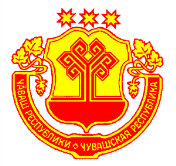 Информационный бюллетеньВестник Кильдюшевского сельского поселения Яльчикского районаУТВЕРЖДЕНРешением Собрания депутатов Кильдюшевского сельского поселения Яльчикского района № 1/2 “22” января 2008г.          Чǎваш Республики       Елчĕк районĕ     Ģирĕклĕ Шǎхаль ял поселенийĕн       Депутатсен пухǎвĕ       ЙЫШĀНУ             2020 июнēн 18 -мĕшĕ №7/3.                       Ģирĕклĕ Шǎхаль ялĕ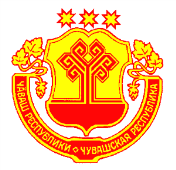 Чувашская  РеспубликаЯльчикский районСобрание депутатов Кильдюшевскогосельского поселенияРЕШЕНИЕ«18»   июня  2020г.№7/3       деревня КильдюшевоПриложение 1Приложение 1Приложение 1Приложение 1Приложение 1Приложение 1Приложение 1Приложение 1Приложение 1Приложение 1Приложение 1к Решению Собрания депутатов Кильдюшевского сельского поселения Яльчикского района "Об исполнении бюджета Кильдюшевского сельского поселения Яльчикского района за 2019 год"к Решению Собрания депутатов Кильдюшевского сельского поселения Яльчикского района "Об исполнении бюджета Кильдюшевского сельского поселения Яльчикского района за 2019 год"к Решению Собрания депутатов Кильдюшевского сельского поселения Яльчикского района "Об исполнении бюджета Кильдюшевского сельского поселения Яльчикского района за 2019 год"к Решению Собрания депутатов Кильдюшевского сельского поселения Яльчикского района "Об исполнении бюджета Кильдюшевского сельского поселения Яльчикского района за 2019 год"к Решению Собрания депутатов Кильдюшевского сельского поселения Яльчикского района "Об исполнении бюджета Кильдюшевского сельского поселения Яльчикского района за 2019 год"к Решению Собрания депутатов Кильдюшевского сельского поселения Яльчикского района "Об исполнении бюджета Кильдюшевского сельского поселения Яльчикского района за 2019 год"к Решению Собрания депутатов Кильдюшевского сельского поселения Яльчикского района "Об исполнении бюджета Кильдюшевского сельского поселения Яльчикского района за 2019 год"к Решению Собрания депутатов Кильдюшевского сельского поселения Яльчикского района "Об исполнении бюджета Кильдюшевского сельского поселения Яльчикского района за 2019 год"к Решению Собрания депутатов Кильдюшевского сельского поселения Яльчикского района "Об исполнении бюджета Кильдюшевского сельского поселения Яльчикского района за 2019 год"к Решению Собрания депутатов Кильдюшевского сельского поселения Яльчикского района "Об исполнении бюджета Кильдюшевского сельского поселения Яльчикского района за 2019 год"к Решению Собрания депутатов Кильдюшевского сельского поселения Яльчикского района "Об исполнении бюджета Кильдюшевского сельского поселения Яльчикского района за 2019 год"Доходы
бюджета Кильдюшевского сельского поселения Яльчикского района
по кодам классификации доходов бюджетов за 2019 годДоходы
бюджета Кильдюшевского сельского поселения Яльчикского района
по кодам классификации доходов бюджетов за 2019 годДоходы
бюджета Кильдюшевского сельского поселения Яльчикского района
по кодам классификации доходов бюджетов за 2019 годДоходы
бюджета Кильдюшевского сельского поселения Яльчикского района
по кодам классификации доходов бюджетов за 2019 годДоходы
бюджета Кильдюшевского сельского поселения Яльчикского района
по кодам классификации доходов бюджетов за 2019 годДоходы
бюджета Кильдюшевского сельского поселения Яльчикского района
по кодам классификации доходов бюджетов за 2019 годДоходы
бюджета Кильдюшевского сельского поселения Яльчикского района
по кодам классификации доходов бюджетов за 2019 годДоходы
бюджета Кильдюшевского сельского поселения Яльчикского района
по кодам классификации доходов бюджетов за 2019 годДоходы
бюджета Кильдюшевского сельского поселения Яльчикского района
по кодам классификации доходов бюджетов за 2019 годДоходы
бюджета Кильдюшевского сельского поселения Яльчикского района
по кодам классификации доходов бюджетов за 2019 годДоходы
бюджета Кильдюшевского сельского поселения Яльчикского района
по кодам классификации доходов бюджетов за 2019 годДоходы
бюджета Кильдюшевского сельского поселения Яльчикского района
по кодам классификации доходов бюджетов за 2019 годДоходы
бюджета Кильдюшевского сельского поселения Яльчикского района
по кодам классификации доходов бюджетов за 2019 годДоходы
бюджета Кильдюшевского сельского поселения Яльчикского района
по кодам классификации доходов бюджетов за 2019 годДоходы
бюджета Кильдюшевского сельского поселения Яльчикского района
по кодам классификации доходов бюджетов за 2019 годДоходы
бюджета Кильдюшевского сельского поселения Яльчикского района
по кодам классификации доходов бюджетов за 2019 годДоходы
бюджета Кильдюшевского сельского поселения Яльчикского района
по кодам классификации доходов бюджетов за 2019 год(руб. коп)(руб. коп)(руб. коп)(руб. коп)(руб. коп)Наименование показателяНаименование показателяНаименование показателяНаименование показателяНаименование показателяНаименование показателяКод дохода по бюджетной классификацииКод дохода по бюджетной классификацииКод дохода по бюджетной классификацииКод дохода по бюджетной классификацииКод дохода по бюджетной классификацииКод дохода по бюджетной классификацииКассовое 
исполнениеКассовое 
исполнениеКассовое 
исполнениеКассовое 
исполнениеКассовое 
исполнениеДоходы бюджета - всегоДоходы бюджета - всегоДоходы бюджета - всегоДоходы бюджета - всегоДоходы бюджета - всегоДоходы бюджета - всегоxxxxxx7 682 061,447 682 061,447 682 061,447 682 061,447 682 061,44в том числе:в том числе:в том числе:в том числе:в том числе:в том числе:  Федеральное казначейство  Федеральное казначейство  Федеральное казначейство  Федеральное казначейство  Федеральное казначейство  Федеральное казначейство100 0 00 00000 00 0000 000100 0 00 00000 00 0000 000100 0 00 00000 00 0000 000100 0 00 00000 00 0000 000100 0 00 00000 00 0000 000100 0 00 00000 00 0000 000523 423,55523 423,55523 423,55523 423,55523 423,55  НАЛОГОВЫЕ И НЕНАЛОГОВЫЕ ДОХОДЫ  НАЛОГОВЫЕ И НЕНАЛОГОВЫЕ ДОХОДЫ  НАЛОГОВЫЕ И НЕНАЛОГОВЫЕ ДОХОДЫ  НАЛОГОВЫЕ И НЕНАЛОГОВЫЕ ДОХОДЫ  НАЛОГОВЫЕ И НЕНАЛОГОВЫЕ ДОХОДЫ  НАЛОГОВЫЕ И НЕНАЛОГОВЫЕ ДОХОДЫ100 1 00 00000 00 0000 000100 1 00 00000 00 0000 000100 1 00 00000 00 0000 000100 1 00 00000 00 0000 000100 1 00 00000 00 0000 000100 1 00 00000 00 0000 000523 423,55523 423,55523 423,55523 423,55523 423,55  НАЛОГИ НА ТОВАРЫ (РАБОТЫ, УСЛУГИ), РЕАЛИЗУЕМЫЕ НА ТЕРРИТОРИИ РОССИЙСКОЙ ФЕДЕРАЦИИ  НАЛОГИ НА ТОВАРЫ (РАБОТЫ, УСЛУГИ), РЕАЛИЗУЕМЫЕ НА ТЕРРИТОРИИ РОССИЙСКОЙ ФЕДЕРАЦИИ  НАЛОГИ НА ТОВАРЫ (РАБОТЫ, УСЛУГИ), РЕАЛИЗУЕМЫЕ НА ТЕРРИТОРИИ РОССИЙСКОЙ ФЕДЕРАЦИИ  НАЛОГИ НА ТОВАРЫ (РАБОТЫ, УСЛУГИ), РЕАЛИЗУЕМЫЕ НА ТЕРРИТОРИИ РОССИЙСКОЙ ФЕДЕРАЦИИ  НАЛОГИ НА ТОВАРЫ (РАБОТЫ, УСЛУГИ), РЕАЛИЗУЕМЫЕ НА ТЕРРИТОРИИ РОССИЙСКОЙ ФЕДЕРАЦИИ  НАЛОГИ НА ТОВАРЫ (РАБОТЫ, УСЛУГИ), РЕАЛИЗУЕМЫЕ НА ТЕРРИТОРИИ РОССИЙСКОЙ ФЕДЕРАЦИИ100 1 03 00000 00 0000 000100 1 03 00000 00 0000 000100 1 03 00000 00 0000 000100 1 03 00000 00 0000 000100 1 03 00000 00 0000 000100 1 03 00000 00 0000 000523 423,55523 423,55523 423,55523 423,55523 423,55  Акцизы по подакцизным товарам (продукции), производимым на территории Российской Федерации  Акцизы по подакцизным товарам (продукции), производимым на территории Российской Федерации  Акцизы по подакцизным товарам (продукции), производимым на территории Российской Федерации  Акцизы по подакцизным товарам (продукции), производимым на территории Российской Федерации  Акцизы по подакцизным товарам (продукции), производимым на территории Российской Федерации  Акцизы по подакцизным товарам (продукции), производимым на территории Российской Федерации100 1 03 02000 01 0000 110100 1 03 02000 01 0000 110100 1 03 02000 01 0000 110100 1 03 02000 01 0000 110100 1 03 02000 01 0000 110100 1 03 02000 01 0000 110523 423,55523 423,55523 423,55523 423,55523 423,55  Доходы от уплаты акцизов на дизельное топливо, подлежащие распределению между бюджетами субъектов Российской Федерации и местными бюджетами с учетом установленных дифференцированных нормативов отчислений в местные бюджеты  Доходы от уплаты акцизов на дизельное топливо, подлежащие распределению между бюджетами субъектов Российской Федерации и местными бюджетами с учетом установленных дифференцированных нормативов отчислений в местные бюджеты  Доходы от уплаты акцизов на дизельное топливо, подлежащие распределению между бюджетами субъектов Российской Федерации и местными бюджетами с учетом установленных дифференцированных нормативов отчислений в местные бюджеты  Доходы от уплаты акцизов на дизельное топливо, подлежащие распределению между бюджетами субъектов Российской Федерации и местными бюджетами с учетом установленных дифференцированных нормативов отчислений в местные бюджеты  Доходы от уплаты акцизов на дизельное топливо, подлежащие распределению между бюджетами субъектов Российской Федерации и местными бюджетами с учетом установленных дифференцированных нормативов отчислений в местные бюджеты  Доходы от уплаты акцизов на дизельное топливо, подлежащие распределению между бюджетами субъектов Российской Федерации и местными бюджетами с учетом установленных дифференцированных нормативов отчислений в местные бюджеты100 1 03 02230 01 0000 110100 1 03 02230 01 0000 110100 1 03 02230 01 0000 110100 1 03 02230 01 0000 110100 1 03 02230 01 0000 110100 1 03 02230 01 0000 110238 253,58238 253,58238 253,58238 253,58238 253,58  Доходы от уплаты акцизов на дизельное топливо, подлежащие распределению между бюджетами субъектов Российской Федерации и местными бюджетами с учетом установленных дифференцированных нормативов отчислений в местные бюджеты (по нормативам, установленным Федеральным законом о федеральном бюджете в целях формирования дорожных фондов субъектов Российской Федерации)  Доходы от уплаты акцизов на дизельное топливо, подлежащие распределению между бюджетами субъектов Российской Федерации и местными бюджетами с учетом установленных дифференцированных нормативов отчислений в местные бюджеты (по нормативам, установленным Федеральным законом о федеральном бюджете в целях формирования дорожных фондов субъектов Российской Федерации)  Доходы от уплаты акцизов на дизельное топливо, подлежащие распределению между бюджетами субъектов Российской Федерации и местными бюджетами с учетом установленных дифференцированных нормативов отчислений в местные бюджеты (по нормативам, установленным Федеральным законом о федеральном бюджете в целях формирования дорожных фондов субъектов Российской Федерации)  Доходы от уплаты акцизов на дизельное топливо, подлежащие распределению между бюджетами субъектов Российской Федерации и местными бюджетами с учетом установленных дифференцированных нормативов отчислений в местные бюджеты (по нормативам, установленным Федеральным законом о федеральном бюджете в целях формирования дорожных фондов субъектов Российской Федерации)  Доходы от уплаты акцизов на дизельное топливо, подлежащие распределению между бюджетами субъектов Российской Федерации и местными бюджетами с учетом установленных дифференцированных нормативов отчислений в местные бюджеты (по нормативам, установленным Федеральным законом о федеральном бюджете в целях формирования дорожных фондов субъектов Российской Федерации)  Доходы от уплаты акцизов на дизельное топливо, подлежащие распределению между бюджетами субъектов Российской Федерации и местными бюджетами с учетом установленных дифференцированных нормативов отчислений в местные бюджеты (по нормативам, установленным Федеральным законом о федеральном бюджете в целях формирования дорожных фондов субъектов Российской Федерации)100 1 03 02231 01 0000 110100 1 03 02231 01 0000 110100 1 03 02231 01 0000 110100 1 03 02231 01 0000 110100 1 03 02231 01 0000 110100 1 03 02231 01 0000 110238 253,58238 253,58238 253,58238 253,58238 253,58  Доходы от уплаты акцизов на моторные масла для дизельных и (или) карбюраторных (инжекторных) двигателей, подлежащие распределению между бюджетами субъектов Российской Федерации и местными бюджетами с учетом установленных дифференцированных нормативов отчислений в местные бюджеты  Доходы от уплаты акцизов на моторные масла для дизельных и (или) карбюраторных (инжекторных) двигателей, подлежащие распределению между бюджетами субъектов Российской Федерации и местными бюджетами с учетом установленных дифференцированных нормативов отчислений в местные бюджеты  Доходы от уплаты акцизов на моторные масла для дизельных и (или) карбюраторных (инжекторных) двигателей, подлежащие распределению между бюджетами субъектов Российской Федерации и местными бюджетами с учетом установленных дифференцированных нормативов отчислений в местные бюджеты  Доходы от уплаты акцизов на моторные масла для дизельных и (или) карбюраторных (инжекторных) двигателей, подлежащие распределению между бюджетами субъектов Российской Федерации и местными бюджетами с учетом установленных дифференцированных нормативов отчислений в местные бюджеты  Доходы от уплаты акцизов на моторные масла для дизельных и (или) карбюраторных (инжекторных) двигателей, подлежащие распределению между бюджетами субъектов Российской Федерации и местными бюджетами с учетом установленных дифференцированных нормативов отчислений в местные бюджеты  Доходы от уплаты акцизов на моторные масла для дизельных и (или) карбюраторных (инжекторных) двигателей, подлежащие распределению между бюджетами субъектов Российской Федерации и местными бюджетами с учетом установленных дифференцированных нормативов отчислений в местные бюджеты100 1 03 02240 01 0000 110100 1 03 02240 01 0000 110100 1 03 02240 01 0000 110100 1 03 02240 01 0000 110100 1 03 02240 01 0000 110100 1 03 02240 01 0000 1101 751,221 751,221 751,221 751,221 751,22  Доходы от уплаты акцизов на моторные масла для дизельных и (или) карбюраторных (инжекторных) двигателей, подлежащие распределению между бюджетами субъектов Российской Федерации и местными бюджетами с учетом установленных дифференцированных нормативов отчислений в местные бюджеты (по нормативам, установленным Федеральным законом о федеральном бюджете в целях формирования дорожных фондов субъектов Российской Федерации)  Доходы от уплаты акцизов на моторные масла для дизельных и (или) карбюраторных (инжекторных) двигателей, подлежащие распределению между бюджетами субъектов Российской Федерации и местными бюджетами с учетом установленных дифференцированных нормативов отчислений в местные бюджеты (по нормативам, установленным Федеральным законом о федеральном бюджете в целях формирования дорожных фондов субъектов Российской Федерации)  Доходы от уплаты акцизов на моторные масла для дизельных и (или) карбюраторных (инжекторных) двигателей, подлежащие распределению между бюджетами субъектов Российской Федерации и местными бюджетами с учетом установленных дифференцированных нормативов отчислений в местные бюджеты (по нормативам, установленным Федеральным законом о федеральном бюджете в целях формирования дорожных фондов субъектов Российской Федерации)  Доходы от уплаты акцизов на моторные масла для дизельных и (или) карбюраторных (инжекторных) двигателей, подлежащие распределению между бюджетами субъектов Российской Федерации и местными бюджетами с учетом установленных дифференцированных нормативов отчислений в местные бюджеты (по нормативам, установленным Федеральным законом о федеральном бюджете в целях формирования дорожных фондов субъектов Российской Федерации)  Доходы от уплаты акцизов на моторные масла для дизельных и (или) карбюраторных (инжекторных) двигателей, подлежащие распределению между бюджетами субъектов Российской Федерации и местными бюджетами с учетом установленных дифференцированных нормативов отчислений в местные бюджеты (по нормативам, установленным Федеральным законом о федеральном бюджете в целях формирования дорожных фондов субъектов Российской Федерации)  Доходы от уплаты акцизов на моторные масла для дизельных и (или) карбюраторных (инжекторных) двигателей, подлежащие распределению между бюджетами субъектов Российской Федерации и местными бюджетами с учетом установленных дифференцированных нормативов отчислений в местные бюджеты (по нормативам, установленным Федеральным законом о федеральном бюджете в целях формирования дорожных фондов субъектов Российской Федерации)100 1 03 02241 01 0000 110100 1 03 02241 01 0000 110100 1 03 02241 01 0000 110100 1 03 02241 01 0000 110100 1 03 02241 01 0000 110100 1 03 02241 01 0000 1101 751,221 751,221 751,221 751,221 751,22  Доходы от уплаты акцизов на автомобильный бензин, подлежащие распределению между бюджетами субъектов Российской Федерации и местными бюджетами с учетом установленных дифференцированных нормативов отчислений в местные бюджеты  Доходы от уплаты акцизов на автомобильный бензин, подлежащие распределению между бюджетами субъектов Российской Федерации и местными бюджетами с учетом установленных дифференцированных нормативов отчислений в местные бюджеты  Доходы от уплаты акцизов на автомобильный бензин, подлежащие распределению между бюджетами субъектов Российской Федерации и местными бюджетами с учетом установленных дифференцированных нормативов отчислений в местные бюджеты  Доходы от уплаты акцизов на автомобильный бензин, подлежащие распределению между бюджетами субъектов Российской Федерации и местными бюджетами с учетом установленных дифференцированных нормативов отчислений в местные бюджеты  Доходы от уплаты акцизов на автомобильный бензин, подлежащие распределению между бюджетами субъектов Российской Федерации и местными бюджетами с учетом установленных дифференцированных нормативов отчислений в местные бюджеты  Доходы от уплаты акцизов на автомобильный бензин, подлежащие распределению между бюджетами субъектов Российской Федерации и местными бюджетами с учетом установленных дифференцированных нормативов отчислений в местные бюджеты100 1 03 02250 01 0000 110100 1 03 02250 01 0000 110100 1 03 02250 01 0000 110100 1 03 02250 01 0000 110100 1 03 02250 01 0000 110100 1 03 02250 01 0000 110318 307,60318 307,60318 307,60318 307,60318 307,60  Доходы от уплаты акцизов на автомобильный бензин, подлежащие распределению между бюджетами субъектов Российской Федерации и местными бюджетами с учетом установленных дифференцированных нормативов отчислений в местные бюджеты (по нормативам, установленным Федеральным законом о федеральном бюджете в целях формирования дорожных фондов субъектов Российской Федерации)  Доходы от уплаты акцизов на автомобильный бензин, подлежащие распределению между бюджетами субъектов Российской Федерации и местными бюджетами с учетом установленных дифференцированных нормативов отчислений в местные бюджеты (по нормативам, установленным Федеральным законом о федеральном бюджете в целях формирования дорожных фондов субъектов Российской Федерации)  Доходы от уплаты акцизов на автомобильный бензин, подлежащие распределению между бюджетами субъектов Российской Федерации и местными бюджетами с учетом установленных дифференцированных нормативов отчислений в местные бюджеты (по нормативам, установленным Федеральным законом о федеральном бюджете в целях формирования дорожных фондов субъектов Российской Федерации)  Доходы от уплаты акцизов на автомобильный бензин, подлежащие распределению между бюджетами субъектов Российской Федерации и местными бюджетами с учетом установленных дифференцированных нормативов отчислений в местные бюджеты (по нормативам, установленным Федеральным законом о федеральном бюджете в целях формирования дорожных фондов субъектов Российской Федерации)  Доходы от уплаты акцизов на автомобильный бензин, подлежащие распределению между бюджетами субъектов Российской Федерации и местными бюджетами с учетом установленных дифференцированных нормативов отчислений в местные бюджеты (по нормативам, установленным Федеральным законом о федеральном бюджете в целях формирования дорожных фондов субъектов Российской Федерации)  Доходы от уплаты акцизов на автомобильный бензин, подлежащие распределению между бюджетами субъектов Российской Федерации и местными бюджетами с учетом установленных дифференцированных нормативов отчислений в местные бюджеты (по нормативам, установленным Федеральным законом о федеральном бюджете в целях формирования дорожных фондов субъектов Российской Федерации)100 1 03 02251 01 0000 110100 1 03 02251 01 0000 110100 1 03 02251 01 0000 110100 1 03 02251 01 0000 110100 1 03 02251 01 0000 110100 1 03 02251 01 0000 110318 307,60318 307,60318 307,60318 307,60318 307,60  Доходы от уплаты акцизов на прямогонный бензин, подлежащие распределению между бюджетами субъектов Российской Федерации и местными бюджетами с учетом установленных дифференцированных нормативов отчислений в местные бюджеты  Доходы от уплаты акцизов на прямогонный бензин, подлежащие распределению между бюджетами субъектов Российской Федерации и местными бюджетами с учетом установленных дифференцированных нормативов отчислений в местные бюджеты  Доходы от уплаты акцизов на прямогонный бензин, подлежащие распределению между бюджетами субъектов Российской Федерации и местными бюджетами с учетом установленных дифференцированных нормативов отчислений в местные бюджеты  Доходы от уплаты акцизов на прямогонный бензин, подлежащие распределению между бюджетами субъектов Российской Федерации и местными бюджетами с учетом установленных дифференцированных нормативов отчислений в местные бюджеты  Доходы от уплаты акцизов на прямогонный бензин, подлежащие распределению между бюджетами субъектов Российской Федерации и местными бюджетами с учетом установленных дифференцированных нормативов отчислений в местные бюджеты  Доходы от уплаты акцизов на прямогонный бензин, подлежащие распределению между бюджетами субъектов Российской Федерации и местными бюджетами с учетом установленных дифференцированных нормативов отчислений в местные бюджеты100 1 03 02260 01 0000 110100 1 03 02260 01 0000 110100 1 03 02260 01 0000 110100 1 03 02260 01 0000 110100 1 03 02260 01 0000 110100 1 03 02260 01 0000 110-34 888,85-34 888,85-34 888,85-34 888,85-34 888,85  Доходы от уплаты акцизов на прямогонный бензин, подлежащие распределению между бюджетами субъектов Российской Федерации и местными бюджетами с учетом установленных дифференцированных нормативов отчислений в местные бюджеты (по нормативам, установленным Федеральным законом о федеральном бюджете в целях формирования дорожных фондов субъектов Российской Федерации)  Доходы от уплаты акцизов на прямогонный бензин, подлежащие распределению между бюджетами субъектов Российской Федерации и местными бюджетами с учетом установленных дифференцированных нормативов отчислений в местные бюджеты (по нормативам, установленным Федеральным законом о федеральном бюджете в целях формирования дорожных фондов субъектов Российской Федерации)  Доходы от уплаты акцизов на прямогонный бензин, подлежащие распределению между бюджетами субъектов Российской Федерации и местными бюджетами с учетом установленных дифференцированных нормативов отчислений в местные бюджеты (по нормативам, установленным Федеральным законом о федеральном бюджете в целях формирования дорожных фондов субъектов Российской Федерации)  Доходы от уплаты акцизов на прямогонный бензин, подлежащие распределению между бюджетами субъектов Российской Федерации и местными бюджетами с учетом установленных дифференцированных нормативов отчислений в местные бюджеты (по нормативам, установленным Федеральным законом о федеральном бюджете в целях формирования дорожных фондов субъектов Российской Федерации)  Доходы от уплаты акцизов на прямогонный бензин, подлежащие распределению между бюджетами субъектов Российской Федерации и местными бюджетами с учетом установленных дифференцированных нормативов отчислений в местные бюджеты (по нормативам, установленным Федеральным законом о федеральном бюджете в целях формирования дорожных фондов субъектов Российской Федерации)  Доходы от уплаты акцизов на прямогонный бензин, подлежащие распределению между бюджетами субъектов Российской Федерации и местными бюджетами с учетом установленных дифференцированных нормативов отчислений в местные бюджеты (по нормативам, установленным Федеральным законом о федеральном бюджете в целях формирования дорожных фондов субъектов Российской Федерации)100 1 03 02261 01 0000 110100 1 03 02261 01 0000 110100 1 03 02261 01 0000 110100 1 03 02261 01 0000 110100 1 03 02261 01 0000 110100 1 03 02261 01 0000 110-34 888,85-34 888,85-34 888,85-34 888,85-34 888,85  Федеральная налоговая служба  Федеральная налоговая служба  Федеральная налоговая служба  Федеральная налоговая служба  Федеральная налоговая служба  Федеральная налоговая служба182 0 00 00000 00 0000 000182 0 00 00000 00 0000 000182 0 00 00000 00 0000 000182 0 00 00000 00 0000 000182 0 00 00000 00 0000 000182 0 00 00000 00 0000 0001 658 013,311 658 013,311 658 013,311 658 013,311 658 013,31  НАЛОГОВЫЕ И НЕНАЛОГОВЫЕ ДОХОДЫ  НАЛОГОВЫЕ И НЕНАЛОГОВЫЕ ДОХОДЫ  НАЛОГОВЫЕ И НЕНАЛОГОВЫЕ ДОХОДЫ  НАЛОГОВЫЕ И НЕНАЛОГОВЫЕ ДОХОДЫ  НАЛОГОВЫЕ И НЕНАЛОГОВЫЕ ДОХОДЫ  НАЛОГОВЫЕ И НЕНАЛОГОВЫЕ ДОХОДЫ182 1 00 00000 00 0000 000182 1 00 00000 00 0000 000182 1 00 00000 00 0000 000182 1 00 00000 00 0000 000182 1 00 00000 00 0000 000182 1 00 00000 00 0000 0001 658 013,311 658 013,311 658 013,311 658 013,311 658 013,31  НАЛОГИ НА ПРИБЫЛЬ, ДОХОДЫ  НАЛОГИ НА ПРИБЫЛЬ, ДОХОДЫ  НАЛОГИ НА ПРИБЫЛЬ, ДОХОДЫ  НАЛОГИ НА ПРИБЫЛЬ, ДОХОДЫ  НАЛОГИ НА ПРИБЫЛЬ, ДОХОДЫ  НАЛОГИ НА ПРИБЫЛЬ, ДОХОДЫ182 1 01 00000 00 0000 000182 1 01 00000 00 0000 000182 1 01 00000 00 0000 000182 1 01 00000 00 0000 000182 1 01 00000 00 0000 000182 1 01 00000 00 0000 000163 574,07163 574,07163 574,07163 574,07163 574,07  Налог на доходы физических лиц  Налог на доходы физических лиц  Налог на доходы физических лиц  Налог на доходы физических лиц  Налог на доходы физических лиц  Налог на доходы физических лиц182 1 01 02000 01 0000 110182 1 01 02000 01 0000 110182 1 01 02000 01 0000 110182 1 01 02000 01 0000 110182 1 01 02000 01 0000 110182 1 01 02000 01 0000 110163 574,07163 574,07163 574,07163 574,07163 574,07  Налог на доходы физических лиц с доходов, источником которых является налоговый агент, за исключением доходов, в отношении которых исчисление и уплата налога осуществляются в соответствии со статьями 227, 227.1 и 228 Налогового кодекса Российской Федерации  Налог на доходы физических лиц с доходов, источником которых является налоговый агент, за исключением доходов, в отношении которых исчисление и уплата налога осуществляются в соответствии со статьями 227, 227.1 и 228 Налогового кодекса Российской Федерации  Налог на доходы физических лиц с доходов, источником которых является налоговый агент, за исключением доходов, в отношении которых исчисление и уплата налога осуществляются в соответствии со статьями 227, 227.1 и 228 Налогового кодекса Российской Федерации  Налог на доходы физических лиц с доходов, источником которых является налоговый агент, за исключением доходов, в отношении которых исчисление и уплата налога осуществляются в соответствии со статьями 227, 227.1 и 228 Налогового кодекса Российской Федерации  Налог на доходы физических лиц с доходов, источником которых является налоговый агент, за исключением доходов, в отношении которых исчисление и уплата налога осуществляются в соответствии со статьями 227, 227.1 и 228 Налогового кодекса Российской Федерации  Налог на доходы физических лиц с доходов, источником которых является налоговый агент, за исключением доходов, в отношении которых исчисление и уплата налога осуществляются в соответствии со статьями 227, 227.1 и 228 Налогового кодекса Российской Федерации182 1 01 02010 01 0000 110182 1 01 02010 01 0000 110182 1 01 02010 01 0000 110182 1 01 02010 01 0000 110182 1 01 02010 01 0000 110182 1 01 02010 01 0000 110160 192,98160 192,98160 192,98160 192,98160 192,98  Налог на доходы физических лиц с доходов, источником которых является налоговый агент, за исключением доходов, в отношении которых исчисление и уплата налога осуществляются в соответствии со статьями 227, 227.1 и 228 Налогового кодекса Российской Федерации (сумма платежа (перерасчеты, недоимка и задолженность по соответствующему платежу, в том числе по отмененному)  Налог на доходы физических лиц с доходов, источником которых является налоговый агент, за исключением доходов, в отношении которых исчисление и уплата налога осуществляются в соответствии со статьями 227, 227.1 и 228 Налогового кодекса Российской Федерации (сумма платежа (перерасчеты, недоимка и задолженность по соответствующему платежу, в том числе по отмененному)  Налог на доходы физических лиц с доходов, источником которых является налоговый агент, за исключением доходов, в отношении которых исчисление и уплата налога осуществляются в соответствии со статьями 227, 227.1 и 228 Налогового кодекса Российской Федерации (сумма платежа (перерасчеты, недоимка и задолженность по соответствующему платежу, в том числе по отмененному)  Налог на доходы физических лиц с доходов, источником которых является налоговый агент, за исключением доходов, в отношении которых исчисление и уплата налога осуществляются в соответствии со статьями 227, 227.1 и 228 Налогового кодекса Российской Федерации (сумма платежа (перерасчеты, недоимка и задолженность по соответствующему платежу, в том числе по отмененному)  Налог на доходы физических лиц с доходов, источником которых является налоговый агент, за исключением доходов, в отношении которых исчисление и уплата налога осуществляются в соответствии со статьями 227, 227.1 и 228 Налогового кодекса Российской Федерации (сумма платежа (перерасчеты, недоимка и задолженность по соответствующему платежу, в том числе по отмененному)  Налог на доходы физических лиц с доходов, источником которых является налоговый агент, за исключением доходов, в отношении которых исчисление и уплата налога осуществляются в соответствии со статьями 227, 227.1 и 228 Налогового кодекса Российской Федерации (сумма платежа (перерасчеты, недоимка и задолженность по соответствующему платежу, в том числе по отмененному)182 1 01 02010 01 1000 110182 1 01 02010 01 1000 110182 1 01 02010 01 1000 110182 1 01 02010 01 1000 110182 1 01 02010 01 1000 110182 1 01 02010 01 1000 110159 515,55159 515,55159 515,55159 515,55159 515,55  Налог на доходы физических лиц с доходов, источником которых является налоговый агент, за исключением доходов, в отношении которых исчисление и уплата налога осуществляются в соответствии со статьями 227, 227.1 и 228 Налогового кодекса Российской Федерации (пени по соответствующему платежу)  Налог на доходы физических лиц с доходов, источником которых является налоговый агент, за исключением доходов, в отношении которых исчисление и уплата налога осуществляются в соответствии со статьями 227, 227.1 и 228 Налогового кодекса Российской Федерации (пени по соответствующему платежу)  Налог на доходы физических лиц с доходов, источником которых является налоговый агент, за исключением доходов, в отношении которых исчисление и уплата налога осуществляются в соответствии со статьями 227, 227.1 и 228 Налогового кодекса Российской Федерации (пени по соответствующему платежу)  Налог на доходы физических лиц с доходов, источником которых является налоговый агент, за исключением доходов, в отношении которых исчисление и уплата налога осуществляются в соответствии со статьями 227, 227.1 и 228 Налогового кодекса Российской Федерации (пени по соответствующему платежу)  Налог на доходы физических лиц с доходов, источником которых является налоговый агент, за исключением доходов, в отношении которых исчисление и уплата налога осуществляются в соответствии со статьями 227, 227.1 и 228 Налогового кодекса Российской Федерации (пени по соответствующему платежу)  Налог на доходы физических лиц с доходов, источником которых является налоговый агент, за исключением доходов, в отношении которых исчисление и уплата налога осуществляются в соответствии со статьями 227, 227.1 и 228 Налогового кодекса Российской Федерации (пени по соответствующему платежу)182 1 01 02010 01 2100 110182 1 01 02010 01 2100 110182 1 01 02010 01 2100 110182 1 01 02010 01 2100 110182 1 01 02010 01 2100 110182 1 01 02010 01 2100 11018,0218,0218,0218,0218,02  Налог на доходы физических лиц с доходов, источником которых является налоговый агент, за исключением доходов, в отношении которых исчисление и уплата налога осуществляются в соответствии со статьями 227, 227.1 и 228 Налогового кодекса Российской Федерации (суммы денежных взысканий (штрафов) по соответствующему платежу согласно законодательству Российской Федерации)  Налог на доходы физических лиц с доходов, источником которых является налоговый агент, за исключением доходов, в отношении которых исчисление и уплата налога осуществляются в соответствии со статьями 227, 227.1 и 228 Налогового кодекса Российской Федерации (суммы денежных взысканий (штрафов) по соответствующему платежу согласно законодательству Российской Федерации)  Налог на доходы физических лиц с доходов, источником которых является налоговый агент, за исключением доходов, в отношении которых исчисление и уплата налога осуществляются в соответствии со статьями 227, 227.1 и 228 Налогового кодекса Российской Федерации (суммы денежных взысканий (штрафов) по соответствующему платежу согласно законодательству Российской Федерации)  Налог на доходы физических лиц с доходов, источником которых является налоговый агент, за исключением доходов, в отношении которых исчисление и уплата налога осуществляются в соответствии со статьями 227, 227.1 и 228 Налогового кодекса Российской Федерации (суммы денежных взысканий (штрафов) по соответствующему платежу согласно законодательству Российской Федерации)  Налог на доходы физических лиц с доходов, источником которых является налоговый агент, за исключением доходов, в отношении которых исчисление и уплата налога осуществляются в соответствии со статьями 227, 227.1 и 228 Налогового кодекса Российской Федерации (суммы денежных взысканий (штрафов) по соответствующему платежу согласно законодательству Российской Федерации)  Налог на доходы физических лиц с доходов, источником которых является налоговый агент, за исключением доходов, в отношении которых исчисление и уплата налога осуществляются в соответствии со статьями 227, 227.1 и 228 Налогового кодекса Российской Федерации (суммы денежных взысканий (штрафов) по соответствующему платежу согласно законодательству Российской Федерации)182 1 01 02010 01 3000 110182 1 01 02010 01 3000 110182 1 01 02010 01 3000 110182 1 01 02010 01 3000 110182 1 01 02010 01 3000 110182 1 01 02010 01 3000 110659,41659,41659,41659,41659,41  Налог на доходы физических лиц с доходов, полученных от осуществления деятельности физическими лицами, зарегистрированными в качестве индивидуальных предпринимателей, нотариусов, занимающихся частной практикой, адвокатов, учредивших адвокатские кабинеты, и других лиц, занимающихся частной практикой в соответствии со статьей 227 Налогового кодекса Российской Федерации  Налог на доходы физических лиц с доходов, полученных от осуществления деятельности физическими лицами, зарегистрированными в качестве индивидуальных предпринимателей, нотариусов, занимающихся частной практикой, адвокатов, учредивших адвокатские кабинеты, и других лиц, занимающихся частной практикой в соответствии со статьей 227 Налогового кодекса Российской Федерации  Налог на доходы физических лиц с доходов, полученных от осуществления деятельности физическими лицами, зарегистрированными в качестве индивидуальных предпринимателей, нотариусов, занимающихся частной практикой, адвокатов, учредивших адвокатские кабинеты, и других лиц, занимающихся частной практикой в соответствии со статьей 227 Налогового кодекса Российской Федерации  Налог на доходы физических лиц с доходов, полученных от осуществления деятельности физическими лицами, зарегистрированными в качестве индивидуальных предпринимателей, нотариусов, занимающихся частной практикой, адвокатов, учредивших адвокатские кабинеты, и других лиц, занимающихся частной практикой в соответствии со статьей 227 Налогового кодекса Российской Федерации  Налог на доходы физических лиц с доходов, полученных от осуществления деятельности физическими лицами, зарегистрированными в качестве индивидуальных предпринимателей, нотариусов, занимающихся частной практикой, адвокатов, учредивших адвокатские кабинеты, и других лиц, занимающихся частной практикой в соответствии со статьей 227 Налогового кодекса Российской Федерации  Налог на доходы физических лиц с доходов, полученных от осуществления деятельности физическими лицами, зарегистрированными в качестве индивидуальных предпринимателей, нотариусов, занимающихся частной практикой, адвокатов, учредивших адвокатские кабинеты, и других лиц, занимающихся частной практикой в соответствии со статьей 227 Налогового кодекса Российской Федерации182 1 01 02020 01 0000 110182 1 01 02020 01 0000 110182 1 01 02020 01 0000 110182 1 01 02020 01 0000 110182 1 01 02020 01 0000 110182 1 01 02020 01 0000 110381,66381,66381,66381,66381,66  Налог на доходы физических лиц с доходов, полученных от осуществления деятельности физическими лицами, зарегистрированными в качестве индивидуальных предпринимателей, нотариусов, занимающихся частной практикой, адвокатов, учредивших адвокатские кабинеты, и других лиц, занимающихся частной практикой в соответствии со статьей 227 Налогового кодекса Российской Федерации (сумма платежа (перерасчеты, недоимка и задолженность по соответствующему платежу, в том числе по отмененному)  Налог на доходы физических лиц с доходов, полученных от осуществления деятельности физическими лицами, зарегистрированными в качестве индивидуальных предпринимателей, нотариусов, занимающихся частной практикой, адвокатов, учредивших адвокатские кабинеты, и других лиц, занимающихся частной практикой в соответствии со статьей 227 Налогового кодекса Российской Федерации (сумма платежа (перерасчеты, недоимка и задолженность по соответствующему платежу, в том числе по отмененному)  Налог на доходы физических лиц с доходов, полученных от осуществления деятельности физическими лицами, зарегистрированными в качестве индивидуальных предпринимателей, нотариусов, занимающихся частной практикой, адвокатов, учредивших адвокатские кабинеты, и других лиц, занимающихся частной практикой в соответствии со статьей 227 Налогового кодекса Российской Федерации (сумма платежа (перерасчеты, недоимка и задолженность по соответствующему платежу, в том числе по отмененному)  Налог на доходы физических лиц с доходов, полученных от осуществления деятельности физическими лицами, зарегистрированными в качестве индивидуальных предпринимателей, нотариусов, занимающихся частной практикой, адвокатов, учредивших адвокатские кабинеты, и других лиц, занимающихся частной практикой в соответствии со статьей 227 Налогового кодекса Российской Федерации (сумма платежа (перерасчеты, недоимка и задолженность по соответствующему платежу, в том числе по отмененному)  Налог на доходы физических лиц с доходов, полученных от осуществления деятельности физическими лицами, зарегистрированными в качестве индивидуальных предпринимателей, нотариусов, занимающихся частной практикой, адвокатов, учредивших адвокатские кабинеты, и других лиц, занимающихся частной практикой в соответствии со статьей 227 Налогового кодекса Российской Федерации (сумма платежа (перерасчеты, недоимка и задолженность по соответствующему платежу, в том числе по отмененному)  Налог на доходы физических лиц с доходов, полученных от осуществления деятельности физическими лицами, зарегистрированными в качестве индивидуальных предпринимателей, нотариусов, занимающихся частной практикой, адвокатов, учредивших адвокатские кабинеты, и других лиц, занимающихся частной практикой в соответствии со статьей 227 Налогового кодекса Российской Федерации (сумма платежа (перерасчеты, недоимка и задолженность по соответствующему платежу, в том числе по отмененному)182 1 01 02020 01 1000 110182 1 01 02020 01 1000 110182 1 01 02020 01 1000 110182 1 01 02020 01 1000 110182 1 01 02020 01 1000 110182 1 01 02020 01 1000 110370,62370,62370,62370,62370,62  Налог на доходы физических лиц с доходов, полученных от осуществления деятельности физическими лицами, зарегистрированными в качестве индивидуальных предпринимателей, нотариусов, занимающихся частной практикой, адвокатов, учредивших адвокатские кабинеты, и других лиц, занимающихся частной практикой в соответствии со статьей 227 Налогового кодекса Российской Федерации (пени по соответствующему платежу)  Налог на доходы физических лиц с доходов, полученных от осуществления деятельности физическими лицами, зарегистрированными в качестве индивидуальных предпринимателей, нотариусов, занимающихся частной практикой, адвокатов, учредивших адвокатские кабинеты, и других лиц, занимающихся частной практикой в соответствии со статьей 227 Налогового кодекса Российской Федерации (пени по соответствующему платежу)  Налог на доходы физических лиц с доходов, полученных от осуществления деятельности физическими лицами, зарегистрированными в качестве индивидуальных предпринимателей, нотариусов, занимающихся частной практикой, адвокатов, учредивших адвокатские кабинеты, и других лиц, занимающихся частной практикой в соответствии со статьей 227 Налогового кодекса Российской Федерации (пени по соответствующему платежу)  Налог на доходы физических лиц с доходов, полученных от осуществления деятельности физическими лицами, зарегистрированными в качестве индивидуальных предпринимателей, нотариусов, занимающихся частной практикой, адвокатов, учредивших адвокатские кабинеты, и других лиц, занимающихся частной практикой в соответствии со статьей 227 Налогового кодекса Российской Федерации (пени по соответствующему платежу)  Налог на доходы физических лиц с доходов, полученных от осуществления деятельности физическими лицами, зарегистрированными в качестве индивидуальных предпринимателей, нотариусов, занимающихся частной практикой, адвокатов, учредивших адвокатские кабинеты, и других лиц, занимающихся частной практикой в соответствии со статьей 227 Налогового кодекса Российской Федерации (пени по соответствующему платежу)  Налог на доходы физических лиц с доходов, полученных от осуществления деятельности физическими лицами, зарегистрированными в качестве индивидуальных предпринимателей, нотариусов, занимающихся частной практикой, адвокатов, учредивших адвокатские кабинеты, и других лиц, занимающихся частной практикой в соответствии со статьей 227 Налогового кодекса Российской Федерации (пени по соответствующему платежу)182 1 01 02020 01 2100 110182 1 01 02020 01 2100 110182 1 01 02020 01 2100 110182 1 01 02020 01 2100 110182 1 01 02020 01 2100 110182 1 01 02020 01 2100 1107,507,507,507,507,50  Налог на доходы физических лиц с доходов, полученных от осуществления деятельности физическими лицами, зарегистрированными в качестве индивидуальных предпринимателей, нотариусов, занимающихся частной практикой, адвокатов, учредивших адвокатские кабинеты, и других лиц, занимающихся частной практикой в соответствии со статьей 227 Налогового кодекса Российской Федерации (суммы денежных взысканий (штрафов) по соответствующему платежу согласно законодательству Российской Федерации)  Налог на доходы физических лиц с доходов, полученных от осуществления деятельности физическими лицами, зарегистрированными в качестве индивидуальных предпринимателей, нотариусов, занимающихся частной практикой, адвокатов, учредивших адвокатские кабинеты, и других лиц, занимающихся частной практикой в соответствии со статьей 227 Налогового кодекса Российской Федерации (суммы денежных взысканий (штрафов) по соответствующему платежу согласно законодательству Российской Федерации)  Налог на доходы физических лиц с доходов, полученных от осуществления деятельности физическими лицами, зарегистрированными в качестве индивидуальных предпринимателей, нотариусов, занимающихся частной практикой, адвокатов, учредивших адвокатские кабинеты, и других лиц, занимающихся частной практикой в соответствии со статьей 227 Налогового кодекса Российской Федерации (суммы денежных взысканий (штрафов) по соответствующему платежу согласно законодательству Российской Федерации)  Налог на доходы физических лиц с доходов, полученных от осуществления деятельности физическими лицами, зарегистрированными в качестве индивидуальных предпринимателей, нотариусов, занимающихся частной практикой, адвокатов, учредивших адвокатские кабинеты, и других лиц, занимающихся частной практикой в соответствии со статьей 227 Налогового кодекса Российской Федерации (суммы денежных взысканий (штрафов) по соответствующему платежу согласно законодательству Российской Федерации)  Налог на доходы физических лиц с доходов, полученных от осуществления деятельности физическими лицами, зарегистрированными в качестве индивидуальных предпринимателей, нотариусов, занимающихся частной практикой, адвокатов, учредивших адвокатские кабинеты, и других лиц, занимающихся частной практикой в соответствии со статьей 227 Налогового кодекса Российской Федерации (суммы денежных взысканий (штрафов) по соответствующему платежу согласно законодательству Российской Федерации)  Налог на доходы физических лиц с доходов, полученных от осуществления деятельности физическими лицами, зарегистрированными в качестве индивидуальных предпринимателей, нотариусов, занимающихся частной практикой, адвокатов, учредивших адвокатские кабинеты, и других лиц, занимающихся частной практикой в соответствии со статьей 227 Налогового кодекса Российской Федерации (суммы денежных взысканий (штрафов) по соответствующему платежу согласно законодательству Российской Федерации)182 1 01 02020 01 3000 110182 1 01 02020 01 3000 110182 1 01 02020 01 3000 110182 1 01 02020 01 3000 110182 1 01 02020 01 3000 110182 1 01 02020 01 3000 1103,543,543,543,543,54  Налог на доходы физических лиц с доходов, полученных физическими лицами в соответствии со статьей 228 Налогового кодекса Российской Федерации  Налог на доходы физических лиц с доходов, полученных физическими лицами в соответствии со статьей 228 Налогового кодекса Российской Федерации  Налог на доходы физических лиц с доходов, полученных физическими лицами в соответствии со статьей 228 Налогового кодекса Российской Федерации  Налог на доходы физических лиц с доходов, полученных физическими лицами в соответствии со статьей 228 Налогового кодекса Российской Федерации  Налог на доходы физических лиц с доходов, полученных физическими лицами в соответствии со статьей 228 Налогового кодекса Российской Федерации  Налог на доходы физических лиц с доходов, полученных физическими лицами в соответствии со статьей 228 Налогового кодекса Российской Федерации182 1 01 02030 01 0000 110182 1 01 02030 01 0000 110182 1 01 02030 01 0000 110182 1 01 02030 01 0000 110182 1 01 02030 01 0000 110182 1 01 02030 01 0000 1102 999,432 999,432 999,432 999,432 999,43  Налог на доходы физических лиц с доходов, полученных физическими лицами в соответствии со статьей 228 Налогового кодекса Российской Федерации (сумма платежа (перерасчеты, недоимка и задолженность по соответствующему платежу, в том числе по отмененному)  Налог на доходы физических лиц с доходов, полученных физическими лицами в соответствии со статьей 228 Налогового кодекса Российской Федерации (сумма платежа (перерасчеты, недоимка и задолженность по соответствующему платежу, в том числе по отмененному)  Налог на доходы физических лиц с доходов, полученных физическими лицами в соответствии со статьей 228 Налогового кодекса Российской Федерации (сумма платежа (перерасчеты, недоимка и задолженность по соответствующему платежу, в том числе по отмененному)  Налог на доходы физических лиц с доходов, полученных физическими лицами в соответствии со статьей 228 Налогового кодекса Российской Федерации (сумма платежа (перерасчеты, недоимка и задолженность по соответствующему платежу, в том числе по отмененному)  Налог на доходы физических лиц с доходов, полученных физическими лицами в соответствии со статьей 228 Налогового кодекса Российской Федерации (сумма платежа (перерасчеты, недоимка и задолженность по соответствующему платежу, в том числе по отмененному)  Налог на доходы физических лиц с доходов, полученных физическими лицами в соответствии со статьей 228 Налогового кодекса Российской Федерации (сумма платежа (перерасчеты, недоимка и задолженность по соответствующему платежу, в том числе по отмененному)182 1 01 02030 01 1000 110182 1 01 02030 01 1000 110182 1 01 02030 01 1000 110182 1 01 02030 01 1000 110182 1 01 02030 01 1000 110182 1 01 02030 01 1000 1102 951,762 951,762 951,762 951,762 951,76  Налог на доходы физических лиц с доходов, полученных физическими лицами в соответствии со статьей 228 Налогового кодекса Российской Федерации (пени по соответствующему платежу)  Налог на доходы физических лиц с доходов, полученных физическими лицами в соответствии со статьей 228 Налогового кодекса Российской Федерации (пени по соответствующему платежу)  Налог на доходы физических лиц с доходов, полученных физическими лицами в соответствии со статьей 228 Налогового кодекса Российской Федерации (пени по соответствующему платежу)  Налог на доходы физических лиц с доходов, полученных физическими лицами в соответствии со статьей 228 Налогового кодекса Российской Федерации (пени по соответствующему платежу)  Налог на доходы физических лиц с доходов, полученных физическими лицами в соответствии со статьей 228 Налогового кодекса Российской Федерации (пени по соответствующему платежу)  Налог на доходы физических лиц с доходов, полученных физическими лицами в соответствии со статьей 228 Налогового кодекса Российской Федерации (пени по соответствующему платежу)182 1 01 02030 01 2100 110182 1 01 02030 01 2100 110182 1 01 02030 01 2100 110182 1 01 02030 01 2100 110182 1 01 02030 01 2100 110182 1 01 02030 01 2100 1102,672,672,672,672,67  Налог на доходы физических лиц с доходов, полученных физическими лицами в соответствии со статьей 228 Налогового кодекса Российской Федерации (суммы денежных взысканий (штрафов) по соответствующему платежу согласно законодательству Российской Федерации)  Налог на доходы физических лиц с доходов, полученных физическими лицами в соответствии со статьей 228 Налогового кодекса Российской Федерации (суммы денежных взысканий (штрафов) по соответствующему платежу согласно законодательству Российской Федерации)  Налог на доходы физических лиц с доходов, полученных физическими лицами в соответствии со статьей 228 Налогового кодекса Российской Федерации (суммы денежных взысканий (штрафов) по соответствующему платежу согласно законодательству Российской Федерации)  Налог на доходы физических лиц с доходов, полученных физическими лицами в соответствии со статьей 228 Налогового кодекса Российской Федерации (суммы денежных взысканий (штрафов) по соответствующему платежу согласно законодательству Российской Федерации)  Налог на доходы физических лиц с доходов, полученных физическими лицами в соответствии со статьей 228 Налогового кодекса Российской Федерации (суммы денежных взысканий (штрафов) по соответствующему платежу согласно законодательству Российской Федерации)  Налог на доходы физических лиц с доходов, полученных физическими лицами в соответствии со статьей 228 Налогового кодекса Российской Федерации (суммы денежных взысканий (штрафов) по соответствующему платежу согласно законодательству Российской Федерации)182 1 01 02030 01 3000 110182 1 01 02030 01 3000 110182 1 01 02030 01 3000 110182 1 01 02030 01 3000 110182 1 01 02030 01 3000 110182 1 01 02030 01 3000 11045,0045,0045,0045,0045,00  НАЛОГИ НА СОВОКУПНЫЙ ДОХОД  НАЛОГИ НА СОВОКУПНЫЙ ДОХОД  НАЛОГИ НА СОВОКУПНЫЙ ДОХОД  НАЛОГИ НА СОВОКУПНЫЙ ДОХОД  НАЛОГИ НА СОВОКУПНЫЙ ДОХОД  НАЛОГИ НА СОВОКУПНЫЙ ДОХОД182 1 05 00000 00 0000 000182 1 05 00000 00 0000 000182 1 05 00000 00 0000 000182 1 05 00000 00 0000 000182 1 05 00000 00 0000 000182 1 05 00000 00 0000 000447 005,70447 005,70447 005,70447 005,70447 005,70  Единый сельскохозяйственный налог  Единый сельскохозяйственный налог  Единый сельскохозяйственный налог  Единый сельскохозяйственный налог  Единый сельскохозяйственный налог  Единый сельскохозяйственный налог182 1 05 03000 01 0000 110182 1 05 03000 01 0000 110182 1 05 03000 01 0000 110182 1 05 03000 01 0000 110182 1 05 03000 01 0000 110182 1 05 03000 01 0000 110447 005,70447 005,70447 005,70447 005,70447 005,70  Единый сельскохозяйственный налог  Единый сельскохозяйственный налог  Единый сельскохозяйственный налог  Единый сельскохозяйственный налог  Единый сельскохозяйственный налог  Единый сельскохозяйственный налог182 1 05 03010 01 0000 110182 1 05 03010 01 0000 110182 1 05 03010 01 0000 110182 1 05 03010 01 0000 110182 1 05 03010 01 0000 110182 1 05 03010 01 0000 110447 005,70447 005,70447 005,70447 005,70447 005,70  Единый сельскохозяйственный налог (сумма платежа (перерасчеты, недоимка и задолженность по соответствующему платежу, в том числе по отмененному)  Единый сельскохозяйственный налог (сумма платежа (перерасчеты, недоимка и задолженность по соответствующему платежу, в том числе по отмененному)  Единый сельскохозяйственный налог (сумма платежа (перерасчеты, недоимка и задолженность по соответствующему платежу, в том числе по отмененному)  Единый сельскохозяйственный налог (сумма платежа (перерасчеты, недоимка и задолженность по соответствующему платежу, в том числе по отмененному)  Единый сельскохозяйственный налог (сумма платежа (перерасчеты, недоимка и задолженность по соответствующему платежу, в том числе по отмененному)  Единый сельскохозяйственный налог (сумма платежа (перерасчеты, недоимка и задолженность по соответствующему платежу, в том числе по отмененному)182 1 05 03010 01 1000 110182 1 05 03010 01 1000 110182 1 05 03010 01 1000 110182 1 05 03010 01 1000 110182 1 05 03010 01 1000 110182 1 05 03010 01 1000 110447 002,70447 002,70447 002,70447 002,70447 002,70  Единый сельскохозяйственный налог (пени по соответствующему платежу)  Единый сельскохозяйственный налог (пени по соответствующему платежу)  Единый сельскохозяйственный налог (пени по соответствующему платежу)  Единый сельскохозяйственный налог (пени по соответствующему платежу)  Единый сельскохозяйственный налог (пени по соответствующему платежу)  Единый сельскохозяйственный налог (пени по соответствующему платежу)182 1 05 03010 01 2100 110182 1 05 03010 01 2100 110182 1 05 03010 01 2100 110182 1 05 03010 01 2100 110182 1 05 03010 01 2100 110182 1 05 03010 01 2100 1103,003,003,003,003,00  НАЛОГИ НА ИМУЩЕСТВО  НАЛОГИ НА ИМУЩЕСТВО  НАЛОГИ НА ИМУЩЕСТВО  НАЛОГИ НА ИМУЩЕСТВО  НАЛОГИ НА ИМУЩЕСТВО  НАЛОГИ НА ИМУЩЕСТВО182 1 06 00000 00 0000 000182 1 06 00000 00 0000 000182 1 06 00000 00 0000 000182 1 06 00000 00 0000 000182 1 06 00000 00 0000 000182 1 06 00000 00 0000 0001 047 433,541 047 433,541 047 433,541 047 433,541 047 433,54  Налог на имущество физических лиц  Налог на имущество физических лиц  Налог на имущество физических лиц  Налог на имущество физических лиц  Налог на имущество физических лиц  Налог на имущество физических лиц182 1 06 01000 00 0000 110182 1 06 01000 00 0000 110182 1 06 01000 00 0000 110182 1 06 01000 00 0000 110182 1 06 01000 00 0000 110182 1 06 01000 00 0000 110215 392,35215 392,35215 392,35215 392,35215 392,35  Налог на имущество физических лиц, взимаемый по ставкам, применяемым к объектам налогообложения, расположенным в границах сельских поселений  Налог на имущество физических лиц, взимаемый по ставкам, применяемым к объектам налогообложения, расположенным в границах сельских поселений  Налог на имущество физических лиц, взимаемый по ставкам, применяемым к объектам налогообложения, расположенным в границах сельских поселений  Налог на имущество физических лиц, взимаемый по ставкам, применяемым к объектам налогообложения, расположенным в границах сельских поселений  Налог на имущество физических лиц, взимаемый по ставкам, применяемым к объектам налогообложения, расположенным в границах сельских поселений  Налог на имущество физических лиц, взимаемый по ставкам, применяемым к объектам налогообложения, расположенным в границах сельских поселений182 1 06 01030 10 0000 110182 1 06 01030 10 0000 110182 1 06 01030 10 0000 110182 1 06 01030 10 0000 110182 1 06 01030 10 0000 110182 1 06 01030 10 0000 110215 392,35215 392,35215 392,35215 392,35215 392,35  Налог на имущество физических лиц, взимаемый по ставкам, применяемым к объектам налогообложения, расположенным в границах сельских поселений (сумма платежа (перерасчеты, недоимка и задолженность по соответствующему платежу, в том числе по отмененному)  Налог на имущество физических лиц, взимаемый по ставкам, применяемым к объектам налогообложения, расположенным в границах сельских поселений (сумма платежа (перерасчеты, недоимка и задолженность по соответствующему платежу, в том числе по отмененному)  Налог на имущество физических лиц, взимаемый по ставкам, применяемым к объектам налогообложения, расположенным в границах сельских поселений (сумма платежа (перерасчеты, недоимка и задолженность по соответствующему платежу, в том числе по отмененному)  Налог на имущество физических лиц, взимаемый по ставкам, применяемым к объектам налогообложения, расположенным в границах сельских поселений (сумма платежа (перерасчеты, недоимка и задолженность по соответствующему платежу, в том числе по отмененному)  Налог на имущество физических лиц, взимаемый по ставкам, применяемым к объектам налогообложения, расположенным в границах сельских поселений (сумма платежа (перерасчеты, недоимка и задолженность по соответствующему платежу, в том числе по отмененному)  Налог на имущество физических лиц, взимаемый по ставкам, применяемым к объектам налогообложения, расположенным в границах сельских поселений (сумма платежа (перерасчеты, недоимка и задолженность по соответствующему платежу, в том числе по отмененному)182 1 06 01030 10 1000 110182 1 06 01030 10 1000 110182 1 06 01030 10 1000 110182 1 06 01030 10 1000 110182 1 06 01030 10 1000 110182 1 06 01030 10 1000 110214 952,40214 952,40214 952,40214 952,40214 952,40  Налог на имущество физических лиц, взимаемый по ставкам, применяемым к объектам налогообложения, расположенным в границах сельских поселений (пени по соответствующему платежу)  Налог на имущество физических лиц, взимаемый по ставкам, применяемым к объектам налогообложения, расположенным в границах сельских поселений (пени по соответствующему платежу)  Налог на имущество физических лиц, взимаемый по ставкам, применяемым к объектам налогообложения, расположенным в границах сельских поселений (пени по соответствующему платежу)  Налог на имущество физических лиц, взимаемый по ставкам, применяемым к объектам налогообложения, расположенным в границах сельских поселений (пени по соответствующему платежу)  Налог на имущество физических лиц, взимаемый по ставкам, применяемым к объектам налогообложения, расположенным в границах сельских поселений (пени по соответствующему платежу)  Налог на имущество физических лиц, взимаемый по ставкам, применяемым к объектам налогообложения, расположенным в границах сельских поселений (пени по соответствующему платежу)182 1 06 01030 10 2100 110182 1 06 01030 10 2100 110182 1 06 01030 10 2100 110182 1 06 01030 10 2100 110182 1 06 01030 10 2100 110182 1 06 01030 10 2100 110439,95439,95439,95439,95439,95  Земельный налог  Земельный налог  Земельный налог  Земельный налог  Земельный налог  Земельный налог182 1 06 06000 00 0000 110182 1 06 06000 00 0000 110182 1 06 06000 00 0000 110182 1 06 06000 00 0000 110182 1 06 06000 00 0000 110182 1 06 06000 00 0000 110832 041,19832 041,19832 041,19832 041,19832 041,19  Земельный налог с организаций  Земельный налог с организаций  Земельный налог с организаций  Земельный налог с организаций  Земельный налог с организаций  Земельный налог с организаций182 1 06 06030 00 0000 110182 1 06 06030 00 0000 110182 1 06 06030 00 0000 110182 1 06 06030 00 0000 110182 1 06 06030 00 0000 110182 1 06 06030 00 0000 11025 255,8225 255,8225 255,8225 255,8225 255,82  Земельный налог с организаций, обладающих земельным участком, расположенным в границах сельских поселений  Земельный налог с организаций, обладающих земельным участком, расположенным в границах сельских поселений  Земельный налог с организаций, обладающих земельным участком, расположенным в границах сельских поселений  Земельный налог с организаций, обладающих земельным участком, расположенным в границах сельских поселений  Земельный налог с организаций, обладающих земельным участком, расположенным в границах сельских поселений  Земельный налог с организаций, обладающих земельным участком, расположенным в границах сельских поселений182 1 06 06033 10 0000 110182 1 06 06033 10 0000 110182 1 06 06033 10 0000 110182 1 06 06033 10 0000 110182 1 06 06033 10 0000 110182 1 06 06033 10 0000 11025 255,8225 255,8225 255,8225 255,8225 255,82  Земельный налог с организаций, обладающих земельным участком, расположенным в границах сельских поселений  (сумма платежа (перерасчеты, недоимка и задолженность по соответствующему платежу, в том числе по отмененному)  Земельный налог с организаций, обладающих земельным участком, расположенным в границах сельских поселений  (сумма платежа (перерасчеты, недоимка и задолженность по соответствующему платежу, в том числе по отмененному)  Земельный налог с организаций, обладающих земельным участком, расположенным в границах сельских поселений  (сумма платежа (перерасчеты, недоимка и задолженность по соответствующему платежу, в том числе по отмененному)  Земельный налог с организаций, обладающих земельным участком, расположенным в границах сельских поселений  (сумма платежа (перерасчеты, недоимка и задолженность по соответствующему платежу, в том числе по отмененному)  Земельный налог с организаций, обладающих земельным участком, расположенным в границах сельских поселений  (сумма платежа (перерасчеты, недоимка и задолженность по соответствующему платежу, в том числе по отмененному)  Земельный налог с организаций, обладающих земельным участком, расположенным в границах сельских поселений  (сумма платежа (перерасчеты, недоимка и задолженность по соответствующему платежу, в том числе по отмененному)182 1 06 06033 10 1000 110182 1 06 06033 10 1000 110182 1 06 06033 10 1000 110182 1 06 06033 10 1000 110182 1 06 06033 10 1000 110182 1 06 06033 10 1000 11024 052,4624 052,4624 052,4624 052,4624 052,46  Земельный налог с организаций, обладающих земельным участком, расположенным в границах  сельских  поселений  (пени по соответствующему платежу)  Земельный налог с организаций, обладающих земельным участком, расположенным в границах  сельских  поселений  (пени по соответствующему платежу)  Земельный налог с организаций, обладающих земельным участком, расположенным в границах  сельских  поселений  (пени по соответствующему платежу)  Земельный налог с организаций, обладающих земельным участком, расположенным в границах  сельских  поселений  (пени по соответствующему платежу)  Земельный налог с организаций, обладающих земельным участком, расположенным в границах  сельских  поселений  (пени по соответствующему платежу)  Земельный налог с организаций, обладающих земельным участком, расположенным в границах  сельских  поселений  (пени по соответствующему платежу)182 1 06 06033 10 2100 110182 1 06 06033 10 2100 110182 1 06 06033 10 2100 110182 1 06 06033 10 2100 110182 1 06 06033 10 2100 110182 1 06 06033 10 2100 1101 090,401 090,401 090,401 090,401 090,40  Земельный налог с организаций, обладающих земельным участком, расположенным в границах сельских поселений  (суммы денежных взысканий (штрафов) по соответствующему платежу согласно законодательству Российской Федерации)  Земельный налог с организаций, обладающих земельным участком, расположенным в границах сельских поселений  (суммы денежных взысканий (штрафов) по соответствующему платежу согласно законодательству Российской Федерации)  Земельный налог с организаций, обладающих земельным участком, расположенным в границах сельских поселений  (суммы денежных взысканий (штрафов) по соответствующему платежу согласно законодательству Российской Федерации)  Земельный налог с организаций, обладающих земельным участком, расположенным в границах сельских поселений  (суммы денежных взысканий (штрафов) по соответствующему платежу согласно законодательству Российской Федерации)  Земельный налог с организаций, обладающих земельным участком, расположенным в границах сельских поселений  (суммы денежных взысканий (штрафов) по соответствующему платежу согласно законодательству Российской Федерации)  Земельный налог с организаций, обладающих земельным участком, расположенным в границах сельских поселений  (суммы денежных взысканий (штрафов) по соответствующему платежу согласно законодательству Российской Федерации)182 1 06 06033 10 3000 110182 1 06 06033 10 3000 110182 1 06 06033 10 3000 110182 1 06 06033 10 3000 110182 1 06 06033 10 3000 110182 1 06 06033 10 3000 110112,96112,96112,96112,96112,96  Земельный налог с физических лиц  Земельный налог с физических лиц  Земельный налог с физических лиц  Земельный налог с физических лиц  Земельный налог с физических лиц  Земельный налог с физических лиц182 1 06 06040 00 0000 110182 1 06 06040 00 0000 110182 1 06 06040 00 0000 110182 1 06 06040 00 0000 110182 1 06 06040 00 0000 110182 1 06 06040 00 0000 110806 785,37806 785,37806 785,37806 785,37806 785,37  Земельный налог с физических лиц, обладающих земельным участком, расположенным в границах сельских поселений  Земельный налог с физических лиц, обладающих земельным участком, расположенным в границах сельских поселений  Земельный налог с физических лиц, обладающих земельным участком, расположенным в границах сельских поселений  Земельный налог с физических лиц, обладающих земельным участком, расположенным в границах сельских поселений  Земельный налог с физических лиц, обладающих земельным участком, расположенным в границах сельских поселений  Земельный налог с физических лиц, обладающих земельным участком, расположенным в границах сельских поселений182 1 06 06043 10 0000 110182 1 06 06043 10 0000 110182 1 06 06043 10 0000 110182 1 06 06043 10 0000 110182 1 06 06043 10 0000 110182 1 06 06043 10 0000 110806 785,37806 785,37806 785,37806 785,37806 785,37  Земельный налог с физических лиц, обладающих земельным участком, расположенным в границах сельских поселений  (сумма платежа (перерасчеты, недоимка и задолженность по соответствующему платежу, в том числе по отмененному)  Земельный налог с физических лиц, обладающих земельным участком, расположенным в границах сельских поселений  (сумма платежа (перерасчеты, недоимка и задолженность по соответствующему платежу, в том числе по отмененному)  Земельный налог с физических лиц, обладающих земельным участком, расположенным в границах сельских поселений  (сумма платежа (перерасчеты, недоимка и задолженность по соответствующему платежу, в том числе по отмененному)  Земельный налог с физических лиц, обладающих земельным участком, расположенным в границах сельских поселений  (сумма платежа (перерасчеты, недоимка и задолженность по соответствующему платежу, в том числе по отмененному)  Земельный налог с физических лиц, обладающих земельным участком, расположенным в границах сельских поселений  (сумма платежа (перерасчеты, недоимка и задолженность по соответствующему платежу, в том числе по отмененному)  Земельный налог с физических лиц, обладающих земельным участком, расположенным в границах сельских поселений  (сумма платежа (перерасчеты, недоимка и задолженность по соответствующему платежу, в том числе по отмененному)182 1 06 06043 10 1000 110182 1 06 06043 10 1000 110182 1 06 06043 10 1000 110182 1 06 06043 10 1000 110182 1 06 06043 10 1000 110182 1 06 06043 10 1000 110804 025,44804 025,44804 025,44804 025,44804 025,44  Земельный налог с физических лиц, обладающих земельным участком, расположенным в границах сельских поселений  (пени по соответствующему платежу)  Земельный налог с физических лиц, обладающих земельным участком, расположенным в границах сельских поселений  (пени по соответствующему платежу)  Земельный налог с физических лиц, обладающих земельным участком, расположенным в границах сельских поселений  (пени по соответствующему платежу)  Земельный налог с физических лиц, обладающих земельным участком, расположенным в границах сельских поселений  (пени по соответствующему платежу)  Земельный налог с физических лиц, обладающих земельным участком, расположенным в границах сельских поселений  (пени по соответствующему платежу)  Земельный налог с физических лиц, обладающих земельным участком, расположенным в границах сельских поселений  (пени по соответствующему платежу)182 1 06 06043 10 2100 110182 1 06 06043 10 2100 110182 1 06 06043 10 2100 110182 1 06 06043 10 2100 110182 1 06 06043 10 2100 110182 1 06 06043 10 2100 1102 759,932 759,932 759,932 759,932 759,93      Администрация Кильдюшевского сельского поселения Яльчикского района Чувашской Республики      Администрация Кильдюшевского сельского поселения Яльчикского района Чувашской Республики      Администрация Кильдюшевского сельского поселения Яльчикского района Чувашской Республики      Администрация Кильдюшевского сельского поселения Яльчикского района Чувашской Республики      Администрация Кильдюшевского сельского поселения Яльчикского района Чувашской Республики      Администрация Кильдюшевского сельского поселения Яльчикского района Чувашской Республики993 0 00 00000 00 0000 000993 0 00 00000 00 0000 000993 0 00 00000 00 0000 000993 0 00 00000 00 0000 000993 0 00 00000 00 0000 000993 0 00 00000 00 0000 0005 500 624,585 500 624,585 500 624,585 500 624,585 500 624,58  НАЛОГОВЫЕ И НЕНАЛОГОВЫЕ ДОХОДЫ  НАЛОГОВЫЕ И НЕНАЛОГОВЫЕ ДОХОДЫ  НАЛОГОВЫЕ И НЕНАЛОГОВЫЕ ДОХОДЫ  НАЛОГОВЫЕ И НЕНАЛОГОВЫЕ ДОХОДЫ  НАЛОГОВЫЕ И НЕНАЛОГОВЫЕ ДОХОДЫ  НАЛОГОВЫЕ И НЕНАЛОГОВЫЕ ДОХОДЫ993 1 00 00000 00 0000 000993 1 00 00000 00 0000 000993 1 00 00000 00 0000 000993 1 00 00000 00 0000 000993 1 00 00000 00 0000 000993 1 00 00000 00 0000 000164 285,58164 285,58164 285,58164 285,58164 285,58  ГОСУДАРСТВЕННАЯ ПОШЛИНА  ГОСУДАРСТВЕННАЯ ПОШЛИНА  ГОСУДАРСТВЕННАЯ ПОШЛИНА  ГОСУДАРСТВЕННАЯ ПОШЛИНА  ГОСУДАРСТВЕННАЯ ПОШЛИНА  ГОСУДАРСТВЕННАЯ ПОШЛИНА993 1 08 00000 00 0000 000993 1 08 00000 00 0000 000993 1 08 00000 00 0000 000993 1 08 00000 00 0000 000993 1 08 00000 00 0000 000993 1 08 00000 00 0000 0008 300,008 300,008 300,008 300,008 300,00  Государственная пошлина за совершение нотариальных действий (за исключением действий, совершаемых консульскими учреждениями Российской Федерации)  Государственная пошлина за совершение нотариальных действий (за исключением действий, совершаемых консульскими учреждениями Российской Федерации)  Государственная пошлина за совершение нотариальных действий (за исключением действий, совершаемых консульскими учреждениями Российской Федерации)  Государственная пошлина за совершение нотариальных действий (за исключением действий, совершаемых консульскими учреждениями Российской Федерации)  Государственная пошлина за совершение нотариальных действий (за исключением действий, совершаемых консульскими учреждениями Российской Федерации)  Государственная пошлина за совершение нотариальных действий (за исключением действий, совершаемых консульскими учреждениями Российской Федерации)993 1 08 04000 01 0000 110993 1 08 04000 01 0000 110993 1 08 04000 01 0000 110993 1 08 04000 01 0000 110993 1 08 04000 01 0000 110993 1 08 04000 01 0000 1108 300,008 300,008 300,008 300,008 300,00  Государственная пошлина за совершение нотариальных действий должностными лицами органов местного самоуправления, уполномоченными в соответствии с законодательными актами Российской Федерации на совершение нотариальных действий  Государственная пошлина за совершение нотариальных действий должностными лицами органов местного самоуправления, уполномоченными в соответствии с законодательными актами Российской Федерации на совершение нотариальных действий  Государственная пошлина за совершение нотариальных действий должностными лицами органов местного самоуправления, уполномоченными в соответствии с законодательными актами Российской Федерации на совершение нотариальных действий  Государственная пошлина за совершение нотариальных действий должностными лицами органов местного самоуправления, уполномоченными в соответствии с законодательными актами Российской Федерации на совершение нотариальных действий  Государственная пошлина за совершение нотариальных действий должностными лицами органов местного самоуправления, уполномоченными в соответствии с законодательными актами Российской Федерации на совершение нотариальных действий  Государственная пошлина за совершение нотариальных действий должностными лицами органов местного самоуправления, уполномоченными в соответствии с законодательными актами Российской Федерации на совершение нотариальных действий993 1 08 04020 01 0000 110993 1 08 04020 01 0000 110993 1 08 04020 01 0000 110993 1 08 04020 01 0000 110993 1 08 04020 01 0000 110993 1 08 04020 01 0000 1108 300,008 300,008 300,008 300,008 300,00993 1 08 04020 01 1000 110993 1 08 04020 01 1000 110993 1 08 04020 01 1000 110993 1 08 04020 01 1000 110993 1 08 04020 01 1000 110993 1 08 04020 01 1000 1108 300,008 300,008 300,008 300,008 300,00  ДОХОДЫ ОТ ИСПОЛЬЗОВАНИЯ ИМУЩЕСТВА, НАХОДЯЩЕГОСЯ В ГОСУДАРСТВЕННОЙ И МУНИЦИПАЛЬНОЙ СОБСТВЕННОСТИ  ДОХОДЫ ОТ ИСПОЛЬЗОВАНИЯ ИМУЩЕСТВА, НАХОДЯЩЕГОСЯ В ГОСУДАРСТВЕННОЙ И МУНИЦИПАЛЬНОЙ СОБСТВЕННОСТИ  ДОХОДЫ ОТ ИСПОЛЬЗОВАНИЯ ИМУЩЕСТВА, НАХОДЯЩЕГОСЯ В ГОСУДАРСТВЕННОЙ И МУНИЦИПАЛЬНОЙ СОБСТВЕННОСТИ  ДОХОДЫ ОТ ИСПОЛЬЗОВАНИЯ ИМУЩЕСТВА, НАХОДЯЩЕГОСЯ В ГОСУДАРСТВЕННОЙ И МУНИЦИПАЛЬНОЙ СОБСТВЕННОСТИ  ДОХОДЫ ОТ ИСПОЛЬЗОВАНИЯ ИМУЩЕСТВА, НАХОДЯЩЕГОСЯ В ГОСУДАРСТВЕННОЙ И МУНИЦИПАЛЬНОЙ СОБСТВЕННОСТИ  ДОХОДЫ ОТ ИСПОЛЬЗОВАНИЯ ИМУЩЕСТВА, НАХОДЯЩЕГОСЯ В ГОСУДАРСТВЕННОЙ И МУНИЦИПАЛЬНОЙ СОБСТВЕННОСТИ993 1 11 00000 00 0000 000993 1 11 00000 00 0000 000993 1 11 00000 00 0000 000993 1 11 00000 00 0000 000993 1 11 00000 00 0000 000993 1 11 00000 00 0000 000155 985,58155 985,58155 985,58155 985,58155 985,58  Доходы, получаемые в виде арендной либо иной платы за передачу в возмездное пользование государственного и муниципального имущества (за исключением имущества бюджетных и автономных учреждений, а также имущества государственных и муниципальных унитарных предприятий, в том числе казенных)  Доходы, получаемые в виде арендной либо иной платы за передачу в возмездное пользование государственного и муниципального имущества (за исключением имущества бюджетных и автономных учреждений, а также имущества государственных и муниципальных унитарных предприятий, в том числе казенных)  Доходы, получаемые в виде арендной либо иной платы за передачу в возмездное пользование государственного и муниципального имущества (за исключением имущества бюджетных и автономных учреждений, а также имущества государственных и муниципальных унитарных предприятий, в том числе казенных)  Доходы, получаемые в виде арендной либо иной платы за передачу в возмездное пользование государственного и муниципального имущества (за исключением имущества бюджетных и автономных учреждений, а также имущества государственных и муниципальных унитарных предприятий, в том числе казенных)  Доходы, получаемые в виде арендной либо иной платы за передачу в возмездное пользование государственного и муниципального имущества (за исключением имущества бюджетных и автономных учреждений, а также имущества государственных и муниципальных унитарных предприятий, в том числе казенных)  Доходы, получаемые в виде арендной либо иной платы за передачу в возмездное пользование государственного и муниципального имущества (за исключением имущества бюджетных и автономных учреждений, а также имущества государственных и муниципальных унитарных предприятий, в том числе казенных)993 1 11 05000 00 0000 120993 1 11 05000 00 0000 120993 1 11 05000 00 0000 120993 1 11 05000 00 0000 120993 1 11 05000 00 0000 120993 1 11 05000 00 0000 120155 985,58155 985,58155 985,58155 985,58155 985,58  Доходы, получаемые в виде арендной платы за земли после разграничения государственной собственности на землю, а также средства от продажи права на заключение договоров аренды указанных земельных участков (за исключением земельных участков бюджетных и автономных учреждений)  Доходы, получаемые в виде арендной платы за земли после разграничения государственной собственности на землю, а также средства от продажи права на заключение договоров аренды указанных земельных участков (за исключением земельных участков бюджетных и автономных учреждений)  Доходы, получаемые в виде арендной платы за земли после разграничения государственной собственности на землю, а также средства от продажи права на заключение договоров аренды указанных земельных участков (за исключением земельных участков бюджетных и автономных учреждений)  Доходы, получаемые в виде арендной платы за земли после разграничения государственной собственности на землю, а также средства от продажи права на заключение договоров аренды указанных земельных участков (за исключением земельных участков бюджетных и автономных учреждений)  Доходы, получаемые в виде арендной платы за земли после разграничения государственной собственности на землю, а также средства от продажи права на заключение договоров аренды указанных земельных участков (за исключением земельных участков бюджетных и автономных учреждений)  Доходы, получаемые в виде арендной платы за земли после разграничения государственной собственности на землю, а также средства от продажи права на заключение договоров аренды указанных земельных участков (за исключением земельных участков бюджетных и автономных учреждений)993 1 11 05020 00 0000 120993 1 11 05020 00 0000 120993 1 11 05020 00 0000 120993 1 11 05020 00 0000 120993 1 11 05020 00 0000 120993 1 11 05020 00 0000 120140 235,58140 235,58140 235,58140 235,58140 235,58  Доходы, получаемые в виде арендной платы, а также средства от продажи права на заключение договоров аренды за земли, находящиеся в собственности сельских поселений (за исключением земельных участков муниципальных бюджетных и автономных учреждений)  Доходы, получаемые в виде арендной платы, а также средства от продажи права на заключение договоров аренды за земли, находящиеся в собственности сельских поселений (за исключением земельных участков муниципальных бюджетных и автономных учреждений)  Доходы, получаемые в виде арендной платы, а также средства от продажи права на заключение договоров аренды за земли, находящиеся в собственности сельских поселений (за исключением земельных участков муниципальных бюджетных и автономных учреждений)  Доходы, получаемые в виде арендной платы, а также средства от продажи права на заключение договоров аренды за земли, находящиеся в собственности сельских поселений (за исключением земельных участков муниципальных бюджетных и автономных учреждений)  Доходы, получаемые в виде арендной платы, а также средства от продажи права на заключение договоров аренды за земли, находящиеся в собственности сельских поселений (за исключением земельных участков муниципальных бюджетных и автономных учреждений)  Доходы, получаемые в виде арендной платы, а также средства от продажи права на заключение договоров аренды за земли, находящиеся в собственности сельских поселений (за исключением земельных участков муниципальных бюджетных и автономных учреждений)993 1 11 05025 10 0000 120993 1 11 05025 10 0000 120993 1 11 05025 10 0000 120993 1 11 05025 10 0000 120993 1 11 05025 10 0000 120993 1 11 05025 10 0000 120140 235,58140 235,58140 235,58140 235,58140 235,58  Доходы от сдачи в аренду имущества, находящегося в оперативном управлении органов государственной власти, органов местного самоуправления, государственных внебюджетных фондов и созданных ими учреждений (за исключением имущества бюджетных и автономных учреждений)  Доходы от сдачи в аренду имущества, находящегося в оперативном управлении органов государственной власти, органов местного самоуправления, государственных внебюджетных фондов и созданных ими учреждений (за исключением имущества бюджетных и автономных учреждений)  Доходы от сдачи в аренду имущества, находящегося в оперативном управлении органов государственной власти, органов местного самоуправления, государственных внебюджетных фондов и созданных ими учреждений (за исключением имущества бюджетных и автономных учреждений)  Доходы от сдачи в аренду имущества, находящегося в оперативном управлении органов государственной власти, органов местного самоуправления, государственных внебюджетных фондов и созданных ими учреждений (за исключением имущества бюджетных и автономных учреждений)  Доходы от сдачи в аренду имущества, находящегося в оперативном управлении органов государственной власти, органов местного самоуправления, государственных внебюджетных фондов и созданных ими учреждений (за исключением имущества бюджетных и автономных учреждений)  Доходы от сдачи в аренду имущества, находящегося в оперативном управлении органов государственной власти, органов местного самоуправления, государственных внебюджетных фондов и созданных ими учреждений (за исключением имущества бюджетных и автономных учреждений)993 1 11 05030 00 0000 120993 1 11 05030 00 0000 120993 1 11 05030 00 0000 120993 1 11 05030 00 0000 120993 1 11 05030 00 0000 120993 1 11 05030 00 0000 12015 750,0015 750,0015 750,0015 750,0015 750,00  Доходы от сдачи в аренду имущества, находящегося в оперативном управлении органов управления сельских поселений и созданных ими учреждений (за исключением имущества муниципальных бюджетных и автономных учреждений)  Доходы от сдачи в аренду имущества, находящегося в оперативном управлении органов управления сельских поселений и созданных ими учреждений (за исключением имущества муниципальных бюджетных и автономных учреждений)  Доходы от сдачи в аренду имущества, находящегося в оперативном управлении органов управления сельских поселений и созданных ими учреждений (за исключением имущества муниципальных бюджетных и автономных учреждений)  Доходы от сдачи в аренду имущества, находящегося в оперативном управлении органов управления сельских поселений и созданных ими учреждений (за исключением имущества муниципальных бюджетных и автономных учреждений)  Доходы от сдачи в аренду имущества, находящегося в оперативном управлении органов управления сельских поселений и созданных ими учреждений (за исключением имущества муниципальных бюджетных и автономных учреждений)  Доходы от сдачи в аренду имущества, находящегося в оперативном управлении органов управления сельских поселений и созданных ими учреждений (за исключением имущества муниципальных бюджетных и автономных учреждений)993 1 11 05035 10 0000 120993 1 11 05035 10 0000 120993 1 11 05035 10 0000 120993 1 11 05035 10 0000 120993 1 11 05035 10 0000 120993 1 11 05035 10 0000 12015 750,0015 750,0015 750,0015 750,0015 750,00  БЕЗВОЗМЕЗДНЫЕ ПОСТУПЛЕНИЯ  БЕЗВОЗМЕЗДНЫЕ ПОСТУПЛЕНИЯ  БЕЗВОЗМЕЗДНЫЕ ПОСТУПЛЕНИЯ  БЕЗВОЗМЕЗДНЫЕ ПОСТУПЛЕНИЯ  БЕЗВОЗМЕЗДНЫЕ ПОСТУПЛЕНИЯ  БЕЗВОЗМЕЗДНЫЕ ПОСТУПЛЕНИЯ993 2 00 00000 00 0000 000993 2 00 00000 00 0000 000993 2 00 00000 00 0000 000993 2 00 00000 00 0000 000993 2 00 00000 00 0000 000993 2 00 00000 00 0000 0005 336 339,005 336 339,005 336 339,005 336 339,005 336 339,00  БЕЗВОЗМЕЗДНЫЕ ПОСТУПЛЕНИЯ ОТ ДРУГИХ БЮДЖЕТОВ БЮДЖЕТНОЙ СИСТЕМЫ РОССИЙСКОЙ ФЕДЕРАЦИИ  БЕЗВОЗМЕЗДНЫЕ ПОСТУПЛЕНИЯ ОТ ДРУГИХ БЮДЖЕТОВ БЮДЖЕТНОЙ СИСТЕМЫ РОССИЙСКОЙ ФЕДЕРАЦИИ  БЕЗВОЗМЕЗДНЫЕ ПОСТУПЛЕНИЯ ОТ ДРУГИХ БЮДЖЕТОВ БЮДЖЕТНОЙ СИСТЕМЫ РОССИЙСКОЙ ФЕДЕРАЦИИ  БЕЗВОЗМЕЗДНЫЕ ПОСТУПЛЕНИЯ ОТ ДРУГИХ БЮДЖЕТОВ БЮДЖЕТНОЙ СИСТЕМЫ РОССИЙСКОЙ ФЕДЕРАЦИИ  БЕЗВОЗМЕЗДНЫЕ ПОСТУПЛЕНИЯ ОТ ДРУГИХ БЮДЖЕТОВ БЮДЖЕТНОЙ СИСТЕМЫ РОССИЙСКОЙ ФЕДЕРАЦИИ  БЕЗВОЗМЕЗДНЫЕ ПОСТУПЛЕНИЯ ОТ ДРУГИХ БЮДЖЕТОВ БЮДЖЕТНОЙ СИСТЕМЫ РОССИЙСКОЙ ФЕДЕРАЦИИ993 2 02 00000 00 0000 000993 2 02 00000 00 0000 000993 2 02 00000 00 0000 000993 2 02 00000 00 0000 000993 2 02 00000 00 0000 000993 2 02 00000 00 0000 0004 687 588,004 687 588,004 687 588,004 687 588,004 687 588,00  Дотации бюджетам бюджетной системы Российской Федерации  Дотации бюджетам бюджетной системы Российской Федерации  Дотации бюджетам бюджетной системы Российской Федерации  Дотации бюджетам бюджетной системы Российской Федерации  Дотации бюджетам бюджетной системы Российской Федерации  Дотации бюджетам бюджетной системы Российской Федерации993 2 02 10000 00 0000 150993 2 02 10000 00 0000 150993 2 02 10000 00 0000 150993 2 02 10000 00 0000 150993 2 02 10000 00 0000 150993 2 02 10000 00 0000 1502 261 527,002 261 527,002 261 527,002 261 527,002 261 527,00  Дотации на выравнивание бюджетной обеспеченности  Дотации на выравнивание бюджетной обеспеченности  Дотации на выравнивание бюджетной обеспеченности  Дотации на выравнивание бюджетной обеспеченности  Дотации на выравнивание бюджетной обеспеченности  Дотации на выравнивание бюджетной обеспеченности993 2 02 15001 00 0000 150993 2 02 15001 00 0000 150993 2 02 15001 00 0000 150993 2 02 15001 00 0000 150993 2 02 15001 00 0000 150993 2 02 15001 00 0000 1501 354 700,001 354 700,001 354 700,001 354 700,001 354 700,00  Дотации бюджетам сельских поселений на выравнивание бюджетной обеспеченности  Дотации бюджетам сельских поселений на выравнивание бюджетной обеспеченности  Дотации бюджетам сельских поселений на выравнивание бюджетной обеспеченности  Дотации бюджетам сельских поселений на выравнивание бюджетной обеспеченности  Дотации бюджетам сельских поселений на выравнивание бюджетной обеспеченности  Дотации бюджетам сельских поселений на выравнивание бюджетной обеспеченности993 2 02 15001 10 0000 150993 2 02 15001 10 0000 150993 2 02 15001 10 0000 150993 2 02 15001 10 0000 150993 2 02 15001 10 0000 150993 2 02 15001 10 0000 1501 354 700,001 354 700,001 354 700,001 354 700,001 354 700,00  Дотации бюджетам на поддержку мер по обеспечению сбалансированности бюджетов  Дотации бюджетам на поддержку мер по обеспечению сбалансированности бюджетов  Дотации бюджетам на поддержку мер по обеспечению сбалансированности бюджетов  Дотации бюджетам на поддержку мер по обеспечению сбалансированности бюджетов  Дотации бюджетам на поддержку мер по обеспечению сбалансированности бюджетов  Дотации бюджетам на поддержку мер по обеспечению сбалансированности бюджетов993 2 02 15002 00 0000 150993 2 02 15002 00 0000 150993 2 02 15002 00 0000 150993 2 02 15002 00 0000 150993 2 02 15002 00 0000 150993 2 02 15002 00 0000 150906 827,00906 827,00906 827,00906 827,00906 827,00  Дотации бюджетам сельских поселений на поддержку мер по обеспечению сбалансированности бюджетов  Дотации бюджетам сельских поселений на поддержку мер по обеспечению сбалансированности бюджетов  Дотации бюджетам сельских поселений на поддержку мер по обеспечению сбалансированности бюджетов  Дотации бюджетам сельских поселений на поддержку мер по обеспечению сбалансированности бюджетов  Дотации бюджетам сельских поселений на поддержку мер по обеспечению сбалансированности бюджетов  Дотации бюджетам сельских поселений на поддержку мер по обеспечению сбалансированности бюджетов993 2 02 15002 10 0000 150993 2 02 15002 10 0000 150993 2 02 15002 10 0000 150993 2 02 15002 10 0000 150993 2 02 15002 10 0000 150993 2 02 15002 10 0000 150906 827,00906 827,00906 827,00906 827,00906 827,00  Субсидии бюджетам бюджетной системы Российской Федерации (межбюджетные субсидии)  Субсидии бюджетам бюджетной системы Российской Федерации (межбюджетные субсидии)  Субсидии бюджетам бюджетной системы Российской Федерации (межбюджетные субсидии)  Субсидии бюджетам бюджетной системы Российской Федерации (межбюджетные субсидии)  Субсидии бюджетам бюджетной системы Российской Федерации (межбюджетные субсидии)  Субсидии бюджетам бюджетной системы Российской Федерации (межбюджетные субсидии)993 2 02 20000 00 0000 150993 2 02 20000 00 0000 150993 2 02 20000 00 0000 150993 2 02 20000 00 0000 150993 2 02 20000 00 0000 150993 2 02 20000 00 0000 1502 205 012,002 205 012,002 205 012,002 205 012,002 205 012,00  Субсидии бюджетам на осуществление дорожной деятельности в отношении автомобильных дорог общего пользования, а также капитального ремонта и ремонта дворовых территорий многоквартирных домов, проездов к дворовым территориям многоквартирных домов населенных пунктов  Субсидии бюджетам на осуществление дорожной деятельности в отношении автомобильных дорог общего пользования, а также капитального ремонта и ремонта дворовых территорий многоквартирных домов, проездов к дворовым территориям многоквартирных домов населенных пунктов  Субсидии бюджетам на осуществление дорожной деятельности в отношении автомобильных дорог общего пользования, а также капитального ремонта и ремонта дворовых территорий многоквартирных домов, проездов к дворовым территориям многоквартирных домов населенных пунктов  Субсидии бюджетам на осуществление дорожной деятельности в отношении автомобильных дорог общего пользования, а также капитального ремонта и ремонта дворовых территорий многоквартирных домов, проездов к дворовым территориям многоквартирных домов населенных пунктов  Субсидии бюджетам на осуществление дорожной деятельности в отношении автомобильных дорог общего пользования, а также капитального ремонта и ремонта дворовых территорий многоквартирных домов, проездов к дворовым территориям многоквартирных домов населенных пунктов  Субсидии бюджетам на осуществление дорожной деятельности в отношении автомобильных дорог общего пользования, а также капитального ремонта и ремонта дворовых территорий многоквартирных домов, проездов к дворовым территориям многоквартирных домов населенных пунктов993 2 02 20216 00 0000 150993 2 02 20216 00 0000 150993 2 02 20216 00 0000 150993 2 02 20216 00 0000 150993 2 02 20216 00 0000 150993 2 02 20216 00 0000 150877 200,00877 200,00877 200,00877 200,00877 200,00  Субсидии бюджетам сельских поселений на осуществление дорожной деятельности в отношении автомобильных дорог общего пользования, а также капитального ремонта и ремонта дворовых территорий многоквартирных домов, проездов к дворовым территориям многоквартирных домов населенных пунктов  Субсидии бюджетам сельских поселений на осуществление дорожной деятельности в отношении автомобильных дорог общего пользования, а также капитального ремонта и ремонта дворовых территорий многоквартирных домов, проездов к дворовым территориям многоквартирных домов населенных пунктов  Субсидии бюджетам сельских поселений на осуществление дорожной деятельности в отношении автомобильных дорог общего пользования, а также капитального ремонта и ремонта дворовых территорий многоквартирных домов, проездов к дворовым территориям многоквартирных домов населенных пунктов  Субсидии бюджетам сельских поселений на осуществление дорожной деятельности в отношении автомобильных дорог общего пользования, а также капитального ремонта и ремонта дворовых территорий многоквартирных домов, проездов к дворовым территориям многоквартирных домов населенных пунктов  Субсидии бюджетам сельских поселений на осуществление дорожной деятельности в отношении автомобильных дорог общего пользования, а также капитального ремонта и ремонта дворовых территорий многоквартирных домов, проездов к дворовым территориям многоквартирных домов населенных пунктов  Субсидии бюджетам сельских поселений на осуществление дорожной деятельности в отношении автомобильных дорог общего пользования, а также капитального ремонта и ремонта дворовых территорий многоквартирных домов, проездов к дворовым территориям многоквартирных домов населенных пунктов993 2 02 20216 10 0000 150993 2 02 20216 10 0000 150993 2 02 20216 10 0000 150993 2 02 20216 10 0000 150993 2 02 20216 10 0000 150993 2 02 20216 10 0000 150877 200,00877 200,00877 200,00877 200,00877 200,00  Прочие субсидии  Прочие субсидии  Прочие субсидии  Прочие субсидии  Прочие субсидии  Прочие субсидии993 2 02 29999 00 0000 150993 2 02 29999 00 0000 150993 2 02 29999 00 0000 150993 2 02 29999 00 0000 150993 2 02 29999 00 0000 150993 2 02 29999 00 0000 1501 327 812,001 327 812,001 327 812,001 327 812,001 327 812,00  Прочие субсидии бюджетам сельских поселений  Прочие субсидии бюджетам сельских поселений  Прочие субсидии бюджетам сельских поселений  Прочие субсидии бюджетам сельских поселений  Прочие субсидии бюджетам сельских поселений  Прочие субсидии бюджетам сельских поселений993 2 02 29999 10 0000 150993 2 02 29999 10 0000 150993 2 02 29999 10 0000 150993 2 02 29999 10 0000 150993 2 02 29999 10 0000 150993 2 02 29999 10 0000 1501 327 812,001 327 812,001 327 812,001 327 812,001 327 812,00  Субвенции бюджетам бюджетной системы Российской Федерации  Субвенции бюджетам бюджетной системы Российской Федерации  Субвенции бюджетам бюджетной системы Российской Федерации  Субвенции бюджетам бюджетной системы Российской Федерации  Субвенции бюджетам бюджетной системы Российской Федерации  Субвенции бюджетам бюджетной системы Российской Федерации993 2 02 30000 00 0000 150993 2 02 30000 00 0000 150993 2 02 30000 00 0000 150993 2 02 30000 00 0000 150993 2 02 30000 00 0000 150993 2 02 30000 00 0000 150183 087,00183 087,00183 087,00183 087,00183 087,00  Субвенции местным бюджетам на выполнение передаваемых полномочий субъектов Российской Федерации  Субвенции местным бюджетам на выполнение передаваемых полномочий субъектов Российской Федерации  Субвенции местным бюджетам на выполнение передаваемых полномочий субъектов Российской Федерации  Субвенции местным бюджетам на выполнение передаваемых полномочий субъектов Российской Федерации  Субвенции местным бюджетам на выполнение передаваемых полномочий субъектов Российской Федерации  Субвенции местным бюджетам на выполнение передаваемых полномочий субъектов Российской Федерации993 2 02 30024 00 0000 150993 2 02 30024 00 0000 150993 2 02 30024 00 0000 150993 2 02 30024 00 0000 150993 2 02 30024 00 0000 150993 2 02 30024 00 0000 1503 207,003 207,003 207,003 207,003 207,00  Субвенции бюджетам сельских поселений на выполнение передаваемых полномочий субъектов Российской Федерации  Субвенции бюджетам сельских поселений на выполнение передаваемых полномочий субъектов Российской Федерации  Субвенции бюджетам сельских поселений на выполнение передаваемых полномочий субъектов Российской Федерации  Субвенции бюджетам сельских поселений на выполнение передаваемых полномочий субъектов Российской Федерации  Субвенции бюджетам сельских поселений на выполнение передаваемых полномочий субъектов Российской Федерации  Субвенции бюджетам сельских поселений на выполнение передаваемых полномочий субъектов Российской Федерации993 2 02 30024 10 0000 150993 2 02 30024 10 0000 150993 2 02 30024 10 0000 150993 2 02 30024 10 0000 150993 2 02 30024 10 0000 150993 2 02 30024 10 0000 1503 207,003 207,003 207,003 207,003 207,00  Субвенции бюджетам на осуществление первичного воинского учета на территориях, где отсутствуют военные комиссариаты  Субвенции бюджетам на осуществление первичного воинского учета на территориях, где отсутствуют военные комиссариаты  Субвенции бюджетам на осуществление первичного воинского учета на территориях, где отсутствуют военные комиссариаты  Субвенции бюджетам на осуществление первичного воинского учета на территориях, где отсутствуют военные комиссариаты  Субвенции бюджетам на осуществление первичного воинского учета на территориях, где отсутствуют военные комиссариаты  Субвенции бюджетам на осуществление первичного воинского учета на территориях, где отсутствуют военные комиссариаты993 2 02 35118 00 0000 150993 2 02 35118 00 0000 150993 2 02 35118 00 0000 150993 2 02 35118 00 0000 150993 2 02 35118 00 0000 150993 2 02 35118 00 0000 150179 880,00179 880,00179 880,00179 880,00179 880,00  Субвенции бюджетам сельских поселений на осуществление первичного воинского учета на территориях, где отсутствуют военные комиссариаты  Субвенции бюджетам сельских поселений на осуществление первичного воинского учета на территориях, где отсутствуют военные комиссариаты  Субвенции бюджетам сельских поселений на осуществление первичного воинского учета на территориях, где отсутствуют военные комиссариаты  Субвенции бюджетам сельских поселений на осуществление первичного воинского учета на территориях, где отсутствуют военные комиссариаты  Субвенции бюджетам сельских поселений на осуществление первичного воинского учета на территориях, где отсутствуют военные комиссариаты  Субвенции бюджетам сельских поселений на осуществление первичного воинского учета на территориях, где отсутствуют военные комиссариаты993 2 02 35118 10 0000 150993 2 02 35118 10 0000 150993 2 02 35118 10 0000 150993 2 02 35118 10 0000 150993 2 02 35118 10 0000 150993 2 02 35118 10 0000 150179 880,00179 880,00179 880,00179 880,00179 880,00  Иные межбюджетные трансферты  Иные межбюджетные трансферты  Иные межбюджетные трансферты  Иные межбюджетные трансферты  Иные межбюджетные трансферты  Иные межбюджетные трансферты993 2 02 40000 00 0000 150993 2 02 40000 00 0000 150993 2 02 40000 00 0000 150993 2 02 40000 00 0000 150993 2 02 40000 00 0000 150993 2 02 40000 00 0000 15037 962,0037 962,0037 962,0037 962,0037 962,00  Межбюджетные трансферты, передаваемые бюджетам за достижение показателей деятельности органов исполнительной власти субъектов Российской Федерации  Межбюджетные трансферты, передаваемые бюджетам за достижение показателей деятельности органов исполнительной власти субъектов Российской Федерации  Межбюджетные трансферты, передаваемые бюджетам за достижение показателей деятельности органов исполнительной власти субъектов Российской Федерации  Межбюджетные трансферты, передаваемые бюджетам за достижение показателей деятельности органов исполнительной власти субъектов Российской Федерации  Межбюджетные трансферты, передаваемые бюджетам за достижение показателей деятельности органов исполнительной власти субъектов Российской Федерации  Межбюджетные трансферты, передаваемые бюджетам за достижение показателей деятельности органов исполнительной власти субъектов Российской Федерации993 2 02 45550 00 0000 150993 2 02 45550 00 0000 150993 2 02 45550 00 0000 150993 2 02 45550 00 0000 150993 2 02 45550 00 0000 150993 2 02 45550 00 0000 15037 962,0037 962,0037 962,0037 962,0037 962,00  Межбюджетные трансферты, передаваемые бюджетам сельских поселений за достижение показателей деятельности органов исполнительной власти субъектов Российской Федерации  Межбюджетные трансферты, передаваемые бюджетам сельских поселений за достижение показателей деятельности органов исполнительной власти субъектов Российской Федерации  Межбюджетные трансферты, передаваемые бюджетам сельских поселений за достижение показателей деятельности органов исполнительной власти субъектов Российской Федерации  Межбюджетные трансферты, передаваемые бюджетам сельских поселений за достижение показателей деятельности органов исполнительной власти субъектов Российской Федерации  Межбюджетные трансферты, передаваемые бюджетам сельских поселений за достижение показателей деятельности органов исполнительной власти субъектов Российской Федерации  Межбюджетные трансферты, передаваемые бюджетам сельских поселений за достижение показателей деятельности органов исполнительной власти субъектов Российской Федерации993 2 02 45550 10 0000 150993 2 02 45550 10 0000 150993 2 02 45550 10 0000 150993 2 02 45550 10 0000 150993 2 02 45550 10 0000 150993 2 02 45550 10 0000 15037 962,0037 962,0037 962,0037 962,0037 962,00  ПРОЧИЕ БЕЗВОЗМЕЗДНЫЕ ПОСТУПЛЕНИЯ  ПРОЧИЕ БЕЗВОЗМЕЗДНЫЕ ПОСТУПЛЕНИЯ  ПРОЧИЕ БЕЗВОЗМЕЗДНЫЕ ПОСТУПЛЕНИЯ  ПРОЧИЕ БЕЗВОЗМЕЗДНЫЕ ПОСТУПЛЕНИЯ  ПРОЧИЕ БЕЗВОЗМЕЗДНЫЕ ПОСТУПЛЕНИЯ  ПРОЧИЕ БЕЗВОЗМЕЗДНЫЕ ПОСТУПЛЕНИЯ993 2 07 00000 00 0000 000993 2 07 00000 00 0000 000993 2 07 00000 00 0000 000993 2 07 00000 00 0000 000993 2 07 00000 00 0000 000993 2 07 00000 00 0000 000648 751,00648 751,00648 751,00648 751,00648 751,00  Прочие безвозмездные поступления в бюджеты сельских поселений  Прочие безвозмездные поступления в бюджеты сельских поселений  Прочие безвозмездные поступления в бюджеты сельских поселений  Прочие безвозмездные поступления в бюджеты сельских поселений  Прочие безвозмездные поступления в бюджеты сельских поселений  Прочие безвозмездные поступления в бюджеты сельских поселений993 2 07 05000 10 0000 150993 2 07 05000 10 0000 150993 2 07 05000 10 0000 150993 2 07 05000 10 0000 150993 2 07 05000 10 0000 150993 2 07 05000 10 0000 150648 751,00648 751,00648 751,00648 751,00648 751,00  Безвозмездные поступления от физических и юридических лиц на финансовое обеспечение дорожной деятельности, в том числе добровольных пожертвований, в отношении автомобильных дорог общего пользования местного значения сельских поселений  Безвозмездные поступления от физических и юридических лиц на финансовое обеспечение дорожной деятельности, в том числе добровольных пожертвований, в отношении автомобильных дорог общего пользования местного значения сельских поселений  Безвозмездные поступления от физических и юридических лиц на финансовое обеспечение дорожной деятельности, в том числе добровольных пожертвований, в отношении автомобильных дорог общего пользования местного значения сельских поселений  Безвозмездные поступления от физических и юридических лиц на финансовое обеспечение дорожной деятельности, в том числе добровольных пожертвований, в отношении автомобильных дорог общего пользования местного значения сельских поселений  Безвозмездные поступления от физических и юридических лиц на финансовое обеспечение дорожной деятельности, в том числе добровольных пожертвований, в отношении автомобильных дорог общего пользования местного значения сельских поселений  Безвозмездные поступления от физических и юридических лиц на финансовое обеспечение дорожной деятельности, в том числе добровольных пожертвований, в отношении автомобильных дорог общего пользования местного значения сельских поселений993 2 07 05010 10 0000 150993 2 07 05010 10 0000 150993 2 07 05010 10 0000 150993 2 07 05010 10 0000 150993 2 07 05010 10 0000 150993 2 07 05010 10 0000 150253 000,00253 000,00253 000,00253 000,00253 000,00  Прочие безвозмездные поступления в бюджеты сельских поселений  Прочие безвозмездные поступления в бюджеты сельских поселений  Прочие безвозмездные поступления в бюджеты сельских поселений  Прочие безвозмездные поступления в бюджеты сельских поселений  Прочие безвозмездные поступления в бюджеты сельских поселений  Прочие безвозмездные поступления в бюджеты сельских поселений993 2 07 05030 10 0000 150993 2 07 05030 10 0000 150993 2 07 05030 10 0000 150993 2 07 05030 10 0000 150993 2 07 05030 10 0000 150993 2 07 05030 10 0000 150395 751,00395 751,00395 751,00395 751,00395 751,00Приложение 2Приложение 2Приложение 2Приложение 2Приложение 2Приложение 2Приложение 2Приложение 2Приложение 2Приложение 2Приложение 2к Решению Собрания депутатов Кильдюшевского сельского поселения Яльчикского района "Об  исполнении бюджета Кильдюшевского сельского поселения Яльчикского района за 2019 год"к Решению Собрания депутатов Кильдюшевского сельского поселения Яльчикского района "Об  исполнении бюджета Кильдюшевского сельского поселения Яльчикского района за 2019 год"к Решению Собрания депутатов Кильдюшевского сельского поселения Яльчикского района "Об  исполнении бюджета Кильдюшевского сельского поселения Яльчикского района за 2019 год"к Решению Собрания депутатов Кильдюшевского сельского поселения Яльчикского района "Об  исполнении бюджета Кильдюшевского сельского поселения Яльчикского района за 2019 год"к Решению Собрания депутатов Кильдюшевского сельского поселения Яльчикского района "Об  исполнении бюджета Кильдюшевского сельского поселения Яльчикского района за 2019 год"к Решению Собрания депутатов Кильдюшевского сельского поселения Яльчикского района "Об  исполнении бюджета Кильдюшевского сельского поселения Яльчикского района за 2019 год"к Решению Собрания депутатов Кильдюшевского сельского поселения Яльчикского района "Об  исполнении бюджета Кильдюшевского сельского поселения Яльчикского района за 2019 год"к Решению Собрания депутатов Кильдюшевского сельского поселения Яльчикского района "Об  исполнении бюджета Кильдюшевского сельского поселения Яльчикского района за 2019 год"к Решению Собрания депутатов Кильдюшевского сельского поселения Яльчикского района "Об  исполнении бюджета Кильдюшевского сельского поселения Яльчикского района за 2019 год"к Решению Собрания депутатов Кильдюшевского сельского поселения Яльчикского района "Об  исполнении бюджета Кильдюшевского сельского поселения Яльчикского района за 2019 год"к Решению Собрания депутатов Кильдюшевского сельского поселения Яльчикского района "Об  исполнении бюджета Кильдюшевского сельского поселения Яльчикского района за 2019 год"РАСХОДЫРАСХОДЫРАСХОДЫРАСХОДЫРАСХОДЫРАСХОДЫРАСХОДЫРАСХОДЫРАСХОДЫРАСХОДЫРАСХОДЫРАСХОДЫРАСХОДЫРАСХОДЫРАСХОДЫРАСХОДЫРАСХОДЫРАСХОДЫбюджета Кильдюшевского сельского поселения Яльчикского района по ведомственной структуре расходов бюджета Кильдюшевского сельского поселения Яльчикского района за 2019 годбюджета Кильдюшевского сельского поселения Яльчикского района по ведомственной структуре расходов бюджета Кильдюшевского сельского поселения Яльчикского района за 2019 годбюджета Кильдюшевского сельского поселения Яльчикского района по ведомственной структуре расходов бюджета Кильдюшевского сельского поселения Яльчикского района за 2019 годбюджета Кильдюшевского сельского поселения Яльчикского района по ведомственной структуре расходов бюджета Кильдюшевского сельского поселения Яльчикского района за 2019 годбюджета Кильдюшевского сельского поселения Яльчикского района по ведомственной структуре расходов бюджета Кильдюшевского сельского поселения Яльчикского района за 2019 годбюджета Кильдюшевского сельского поселения Яльчикского района по ведомственной структуре расходов бюджета Кильдюшевского сельского поселения Яльчикского района за 2019 годбюджета Кильдюшевского сельского поселения Яльчикского района по ведомственной структуре расходов бюджета Кильдюшевского сельского поселения Яльчикского района за 2019 годбюджета Кильдюшевского сельского поселения Яльчикского района по ведомственной структуре расходов бюджета Кильдюшевского сельского поселения Яльчикского района за 2019 годбюджета Кильдюшевского сельского поселения Яльчикского района по ведомственной структуре расходов бюджета Кильдюшевского сельского поселения Яльчикского района за 2019 годбюджета Кильдюшевского сельского поселения Яльчикского района по ведомственной структуре расходов бюджета Кильдюшевского сельского поселения Яльчикского района за 2019 годбюджета Кильдюшевского сельского поселения Яльчикского района по ведомственной структуре расходов бюджета Кильдюшевского сельского поселения Яльчикского района за 2019 годбюджета Кильдюшевского сельского поселения Яльчикского района по ведомственной структуре расходов бюджета Кильдюшевского сельского поселения Яльчикского района за 2019 годбюджета Кильдюшевского сельского поселения Яльчикского района по ведомственной структуре расходов бюджета Кильдюшевского сельского поселения Яльчикского района за 2019 годбюджета Кильдюшевского сельского поселения Яльчикского района по ведомственной структуре расходов бюджета Кильдюшевского сельского поселения Яльчикского района за 2019 годбюджета Кильдюшевского сельского поселения Яльчикского района по ведомственной структуре расходов бюджета Кильдюшевского сельского поселения Яльчикского района за 2019 годбюджета Кильдюшевского сельского поселения Яльчикского района по ведомственной структуре расходов бюджета Кильдюшевского сельского поселения Яльчикского района за 2019 годбюджета Кильдюшевского сельского поселения Яльчикского района по ведомственной структуре расходов бюджета Кильдюшевского сельского поселения Яльчикского района за 2019 годбюджета Кильдюшевского сельского поселения Яльчикского района по ведомственной структуре расходов бюджета Кильдюшевского сельского поселения Яльчикского района за 2019 год(руб. коп.)(руб. коп.)(руб. коп.)(руб. коп.)НаименованиеНаименованиеНаименованиеНаименованиеГлавный распорядительГлавный распорядительГлавный распорядительРаздел
ПодразделЦелевая статья (государственные программы и непрограммные направления деятельности)Целевая статья (государственные программы и непрограммные направления деятельности)Целевая статья (государственные программы и непрограммные направления деятельности)Группа (группа и подгруппа) вида расходовГруппа (группа и подгруппа) вида расходовГруппа (группа и подгруппа) вида расходовКассовое
исполнениеКассовое
исполнениеКассовое
исполнениеКассовое
исполнениеРАСХОДЫ, ВСЕГОРАСХОДЫ, ВСЕГОРАСХОДЫ, ВСЕГОРАСХОДЫ, ВСЕГО7 407 876,187 407 876,187 407 876,187 407 876,18в том числев том числев том числев том числе    Администрация Кильдюшевского сельского поселения Яльчикского района Чувашской Республики    Администрация Кильдюшевского сельского поселения Яльчикского района Чувашской Республики    Администрация Кильдюшевского сельского поселения Яльчикского района Чувашской Республики    Администрация Кильдюшевского сельского поселения Яльчикского района Чувашской Республики99399399300000000000000000000000000000000000000000007 407 876,187 407 876,187 407 876,187 407 876,18      ОБЩЕГОСУДАРСТВЕННЫЕ ВОПРОСЫ      ОБЩЕГОСУДАРСТВЕННЫЕ ВОПРОСЫ      ОБЩЕГОСУДАРСТВЕННЫЕ ВОПРОСЫ      ОБЩЕГОСУДАРСТВЕННЫЕ ВОПРОСЫ99399399301000000000000000000000000000000000000000001 580 809,401 580 809,401 580 809,401 580 809,40        Функционирование Правительства Российской Федерации, высших исполнительных органов государственной власти субъектов Российской Федерации, местных администраций        Функционирование Правительства Российской Федерации, высших исполнительных органов государственной власти субъектов Российской Федерации, местных администраций        Функционирование Правительства Российской Федерации, высших исполнительных органов государственной власти субъектов Российской Федерации, местных администраций        Функционирование Правительства Российской Федерации, высших исполнительных органов государственной власти субъектов Российской Федерации, местных администраций99399399301040000000000000000000000000000000000000001 558 639,401 558 639,401 558 639,401 558 639,40          Муниципальная программа "Управление общественными финансами и муниципальным долгом"          Муниципальная программа "Управление общественными финансами и муниципальным долгом"          Муниципальная программа "Управление общественными финансами и муниципальным долгом"          Муниципальная программа "Управление общественными финансами и муниципальным долгом"9939939930104Ч400000000Ч400000000Ч40000000000000000037 962,0037 962,0037 962,0037 962,00            Подпрограмма "Совершенствование бюджетной политики и обеспечение сбалансированности бюджета" муниципальной программы "Управление общественными финансами и муниципальным долгом"            Подпрограмма "Совершенствование бюджетной политики и обеспечение сбалансированности бюджета" муниципальной программы "Управление общественными финансами и муниципальным долгом"            Подпрограмма "Совершенствование бюджетной политики и обеспечение сбалансированности бюджета" муниципальной программы "Управление общественными финансами и муниципальным долгом"            Подпрограмма "Совершенствование бюджетной политики и обеспечение сбалансированности бюджета" муниципальной программы "Управление общественными финансами и муниципальным долгом"9939939930104Ч410000000Ч410000000Ч41000000000000000037 962,0037 962,0037 962,0037 962,00              Основное мероприятие "Осуществление мер финансовой поддержки бюджетов муниципальных районов, городских округов и поселений, направленных на обеспечение их сбалансированности и повышение уровня бюджетной обеспеченности"              Основное мероприятие "Осуществление мер финансовой поддержки бюджетов муниципальных районов, городских округов и поселений, направленных на обеспечение их сбалансированности и повышение уровня бюджетной обеспеченности"              Основное мероприятие "Осуществление мер финансовой поддержки бюджетов муниципальных районов, городских округов и поселений, направленных на обеспечение их сбалансированности и повышение уровня бюджетной обеспеченности"              Основное мероприятие "Осуществление мер финансовой поддержки бюджетов муниципальных районов, городских округов и поселений, направленных на обеспечение их сбалансированности и повышение уровня бюджетной обеспеченности"9939939930104Ч410400000Ч410400000Ч41040000000000000037 962,0037 962,0037 962,0037 962,00                Поощрение за содействие достижению значений (уровней) показателей для оценки эффективности деятельности высших должностных лиц (руководителей высших исполнительных органов государственной власти) субъектов Российской Федерации и деятельности органов исполнительной власти субъектов Российской Федерации в 2019 году за счет средств межбюджетных трансфертов, предоставляемых из федерального бюджета за достижение показателей деятельности органов исполнительной власти субъектов Российской Федерации                Поощрение за содействие достижению значений (уровней) показателей для оценки эффективности деятельности высших должностных лиц (руководителей высших исполнительных органов государственной власти) субъектов Российской Федерации и деятельности органов исполнительной власти субъектов Российской Федерации в 2019 году за счет средств межбюджетных трансфертов, предоставляемых из федерального бюджета за достижение показателей деятельности органов исполнительной власти субъектов Российской Федерации                Поощрение за содействие достижению значений (уровней) показателей для оценки эффективности деятельности высших должностных лиц (руководителей высших исполнительных органов государственной власти) субъектов Российской Федерации и деятельности органов исполнительной власти субъектов Российской Федерации в 2019 году за счет средств межбюджетных трансфертов, предоставляемых из федерального бюджета за достижение показателей деятельности органов исполнительной власти субъектов Российской Федерации                Поощрение за содействие достижению значений (уровней) показателей для оценки эффективности деятельности высших должностных лиц (руководителей высших исполнительных органов государственной власти) субъектов Российской Федерации и деятельности органов исполнительной власти субъектов Российской Федерации в 2019 году за счет средств межбюджетных трансфертов, предоставляемых из федерального бюджета за достижение показателей деятельности органов исполнительной власти субъектов Российской Федерации9939939930104Ч410455500Ч410455500Ч41045550000000000037 962,0037 962,0037 962,0037 962,00                  Расходы на выплаты персоналу в целях обеспечения выполнения функций государственными (муниципальными) органами, казенными учреждениями, органами управления государственными внебюджетными фондами                  Расходы на выплаты персоналу в целях обеспечения выполнения функций государственными (муниципальными) органами, казенными учреждениями, органами управления государственными внебюджетными фондами                  Расходы на выплаты персоналу в целях обеспечения выполнения функций государственными (муниципальными) органами, казенными учреждениями, органами управления государственными внебюджетными фондами                  Расходы на выплаты персоналу в целях обеспечения выполнения функций государственными (муниципальными) органами, казенными учреждениями, органами управления государственными внебюджетными фондами9939939930104Ч410455500Ч410455500Ч41045550010010010037 962,0037 962,0037 962,0037 962,00                    Расходы на выплаты персоналу государственных (муниципальных) органов                    Расходы на выплаты персоналу государственных (муниципальных) органов                    Расходы на выплаты персоналу государственных (муниципальных) органов                    Расходы на выплаты персоналу государственных (муниципальных) органов9939939930104Ч410455500Ч410455500Ч41045550012012012037 962,0037 962,0037 962,0037 962,00          Муниципальная программа "Развитие потенциала муниципального управления"          Муниципальная программа "Развитие потенциала муниципального управления"          Муниципальная программа "Развитие потенциала муниципального управления"          Муниципальная программа "Развитие потенциала муниципального управления"9939939930104Ч500000000Ч500000000Ч5000000000000000001 520 677,401 520 677,401 520 677,401 520 677,40            Обеспечение реализации государственной программы Чувашской Республики "Развитие потенциала государственного управления"            Обеспечение реализации государственной программы Чувашской Республики "Развитие потенциала государственного управления"            Обеспечение реализации государственной программы Чувашской Республики "Развитие потенциала государственного управления"            Обеспечение реализации государственной программы Чувашской Республики "Развитие потенциала государственного управления"9939939930104Ч5Э0000000Ч5Э0000000Ч5Э00000000000000001 520 677,401 520 677,401 520 677,401 520 677,40              Основное мероприятие "Общепрограммные расходы"              Основное мероприятие "Общепрограммные расходы"              Основное мероприятие "Общепрограммные расходы"              Основное мероприятие "Общепрограммные расходы"9939939930104Ч5Э0100000Ч5Э0100000Ч5Э01000000000000001 520 677,401 520 677,401 520 677,401 520 677,40                Обеспечение функций муниципальных органов                Обеспечение функций муниципальных органов                Обеспечение функций муниципальных органов                Обеспечение функций муниципальных органов9939939930104Ч5Э0100200Ч5Э0100200Ч5Э01002000000000001 520 677,401 520 677,401 520 677,401 520 677,40                  Расходы на выплаты персоналу в целях обеспечения выполнения функций государственными (муниципальными) органами, казенными учреждениями, органами управления государственными внебюджетными фондами                  Расходы на выплаты персоналу в целях обеспечения выполнения функций государственными (муниципальными) органами, казенными учреждениями, органами управления государственными внебюджетными фондами                  Расходы на выплаты персоналу в целях обеспечения выполнения функций государственными (муниципальными) органами, казенными учреждениями, органами управления государственными внебюджетными фондами                  Расходы на выплаты персоналу в целях обеспечения выполнения функций государственными (муниципальными) органами, казенными учреждениями, органами управления государственными внебюджетными фондами9939939930104Ч5Э0100200Ч5Э0100200Ч5Э01002001001001001 297 599,921 297 599,921 297 599,921 297 599,92                    Расходы на выплаты персоналу государственных (муниципальных) органов                    Расходы на выплаты персоналу государственных (муниципальных) органов                    Расходы на выплаты персоналу государственных (муниципальных) органов                    Расходы на выплаты персоналу государственных (муниципальных) органов9939939930104Ч5Э0100200Ч5Э0100200Ч5Э01002001201201201 297 599,921 297 599,921 297 599,921 297 599,92                  Закупка товаров, работ и услуг для обеспечения государственных (муниципальных) нужд                  Закупка товаров, работ и услуг для обеспечения государственных (муниципальных) нужд                  Закупка товаров, работ и услуг для обеспечения государственных (муниципальных) нужд                  Закупка товаров, работ и услуг для обеспечения государственных (муниципальных) нужд9939939930104Ч5Э0100200Ч5Э0100200Ч5Э0100200200200200216 636,48216 636,48216 636,48216 636,48                    Иные закупки товаров, работ и услуг для обеспечения государственных (муниципальных) нужд                    Иные закупки товаров, работ и услуг для обеспечения государственных (муниципальных) нужд                    Иные закупки товаров, работ и услуг для обеспечения государственных (муниципальных) нужд                    Иные закупки товаров, работ и услуг для обеспечения государственных (муниципальных) нужд9939939930104Ч5Э0100200Ч5Э0100200Ч5Э0100200240240240216 636,48216 636,48216 636,48216 636,48                  Иные бюджетные ассигнования                  Иные бюджетные ассигнования                  Иные бюджетные ассигнования                  Иные бюджетные ассигнования9939939930104Ч5Э0100200Ч5Э0100200Ч5Э01002008008008006 441,006 441,006 441,006 441,00                    Уплата налогов, сборов и иных платежей                    Уплата налогов, сборов и иных платежей                    Уплата налогов, сборов и иных платежей                    Уплата налогов, сборов и иных платежей9939939930104Ч5Э0100200Ч5Э0100200Ч5Э01002008508508506 441,006 441,006 441,006 441,00        Другие общегосударственные вопросы        Другие общегосударственные вопросы        Другие общегосударственные вопросы        Другие общегосударственные вопросы993993993011300000000000000000000000000000000000000022 170,0022 170,0022 170,0022 170,00          Муниципальная программа "Развитие потенциала муниципального управления"          Муниципальная программа "Развитие потенциала муниципального управления"          Муниципальная программа "Развитие потенциала муниципального управления"          Муниципальная программа "Развитие потенциала муниципального управления"9939939930113Ч500000000Ч500000000Ч50000000000000000022 170,0022 170,0022 170,0022 170,00            Подпрограмма "Развитие муниципальной службы в Чувашской Республике" государственной программы Чувашской Республики "Развитие потенциала государственного управления"            Подпрограмма "Развитие муниципальной службы в Чувашской Республике" государственной программы Чувашской Республики "Развитие потенциала государственного управления"            Подпрограмма "Развитие муниципальной службы в Чувашской Республике" государственной программы Чувашской Республики "Развитие потенциала государственного управления"            Подпрограмма "Развитие муниципальной службы в Чувашской Республике" государственной программы Чувашской Республики "Развитие потенциала государственного управления"9939939930113Ч530000000Ч530000000Ч53000000000000000011 850,0011 850,0011 850,0011 850,00              Основное мероприятие "Организация дополнительного профессионального развития муниципальных служащих в Чувашской Республике"              Основное мероприятие "Организация дополнительного профессионального развития муниципальных служащих в Чувашской Республике"              Основное мероприятие "Организация дополнительного профессионального развития муниципальных служащих в Чувашской Республике"              Основное мероприятие "Организация дополнительного профессионального развития муниципальных служащих в Чувашской Республике"9939939930113Ч530200000Ч530200000Ч53020000000000000011 850,0011 850,0011 850,0011 850,00                Переподготовка и повышение квалификации кадров для муниципальной службы                Переподготовка и повышение квалификации кадров для муниципальной службы                Переподготовка и повышение квалификации кадров для муниципальной службы                Переподготовка и повышение квалификации кадров для муниципальной службы9939939930113Ч530273710Ч530273710Ч53027371000000000011 850,0011 850,0011 850,0011 850,00                  Закупка товаров, работ и услуг для обеспечения государственных (муниципальных) нужд                  Закупка товаров, работ и услуг для обеспечения государственных (муниципальных) нужд                  Закупка товаров, работ и услуг для обеспечения государственных (муниципальных) нужд                  Закупка товаров, работ и услуг для обеспечения государственных (муниципальных) нужд9939939930113Ч530273710Ч530273710Ч53027371020020020011 850,0011 850,0011 850,0011 850,00                    Иные закупки товаров, работ и услуг для обеспечения государственных (муниципальных) нужд                    Иные закупки товаров, работ и услуг для обеспечения государственных (муниципальных) нужд                    Иные закупки товаров, работ и услуг для обеспечения государственных (муниципальных) нужд                    Иные закупки товаров, работ и услуг для обеспечения государственных (муниципальных) нужд9939939930113Ч530273710Ч530273710Ч53027371024024024011 850,0011 850,0011 850,0011 850,00            Обеспечение реализации государственной программы Чувашской Республики "Развитие потенциала государственного управления"            Обеспечение реализации государственной программы Чувашской Республики "Развитие потенциала государственного управления"            Обеспечение реализации государственной программы Чувашской Республики "Развитие потенциала государственного управления"            Обеспечение реализации государственной программы Чувашской Республики "Развитие потенциала государственного управления"9939939930113Ч5Э0000000Ч5Э0000000Ч5Э000000000000000010 320,0010 320,0010 320,0010 320,00              Основное мероприятие "Общепрограммные расходы"              Основное мероприятие "Общепрограммные расходы"              Основное мероприятие "Общепрограммные расходы"              Основное мероприятие "Общепрограммные расходы"9939939930113Ч5Э0100000Ч5Э0100000Ч5Э010000000000000010 320,0010 320,0010 320,0010 320,00                Выполнение других обязательств муниципального образования Чувашской Республики                Выполнение других обязательств муниципального образования Чувашской Республики                Выполнение других обязательств муниципального образования Чувашской Республики                Выполнение других обязательств муниципального образования Чувашской Республики9939939930113Ч5Э0173770Ч5Э0173770Ч5Э017377000000000010 320,0010 320,0010 320,0010 320,00                  Закупка товаров, работ и услуг для обеспечения государственных (муниципальных) нужд                  Закупка товаров, работ и услуг для обеспечения государственных (муниципальных) нужд                  Закупка товаров, работ и услуг для обеспечения государственных (муниципальных) нужд                  Закупка товаров, работ и услуг для обеспечения государственных (муниципальных) нужд9939939930113Ч5Э0173770Ч5Э0173770Ч5Э01737702002002006 860,006 860,006 860,006 860,00                    Иные закупки товаров, работ и услуг для обеспечения государственных (муниципальных) нужд                    Иные закупки товаров, работ и услуг для обеспечения государственных (муниципальных) нужд                    Иные закупки товаров, работ и услуг для обеспечения государственных (муниципальных) нужд                    Иные закупки товаров, работ и услуг для обеспечения государственных (муниципальных) нужд9939939930113Ч5Э0173770Ч5Э0173770Ч5Э01737702402402406 860,006 860,006 860,006 860,00                  Иные бюджетные ассигнования                  Иные бюджетные ассигнования                  Иные бюджетные ассигнования                  Иные бюджетные ассигнования9939939930113Ч5Э0173770Ч5Э0173770Ч5Э01737708008008003 460,003 460,003 460,003 460,00                    Уплата налогов, сборов и иных платежей                    Уплата налогов, сборов и иных платежей                    Уплата налогов, сборов и иных платежей                    Уплата налогов, сборов и иных платежей9939939930113Ч5Э0173770Ч5Э0173770Ч5Э01737708508508503 460,003 460,003 460,003 460,00      НАЦИОНАЛЬНАЯ ОБОРОНА      НАЦИОНАЛЬНАЯ ОБОРОНА      НАЦИОНАЛЬНАЯ ОБОРОНА      НАЦИОНАЛЬНАЯ ОБОРОНА9939939930200000000000000000000000000000000000000000179 880,00179 880,00179 880,00179 880,00        Мобилизационная и вневойсковая подготовка        Мобилизационная и вневойсковая подготовка        Мобилизационная и вневойсковая подготовка        Мобилизационная и вневойсковая подготовка9939939930203000000000000000000000000000000000000000179 880,00179 880,00179 880,00179 880,00          Муниципальная программа "Управление общественными финансами и муниципальным долгом"          Муниципальная программа "Управление общественными финансами и муниципальным долгом"          Муниципальная программа "Управление общественными финансами и муниципальным долгом"          Муниципальная программа "Управление общественными финансами и муниципальным долгом"9939939930203Ч400000000Ч400000000Ч400000000000000000179 880,00179 880,00179 880,00179 880,00            Подпрограмма "Совершенствование бюджетной политики и обеспечение сбалансированности бюджета" муниципальной программы "Управление общественными финансами и муниципальным долгом"            Подпрограмма "Совершенствование бюджетной политики и обеспечение сбалансированности бюджета" муниципальной программы "Управление общественными финансами и муниципальным долгом"            Подпрограмма "Совершенствование бюджетной политики и обеспечение сбалансированности бюджета" муниципальной программы "Управление общественными финансами и муниципальным долгом"            Подпрограмма "Совершенствование бюджетной политики и обеспечение сбалансированности бюджета" муниципальной программы "Управление общественными финансами и муниципальным долгом"9939939930203Ч410000000Ч410000000Ч410000000000000000179 880,00179 880,00179 880,00179 880,00              Основное мероприятие "Осуществление мер финансовой поддержки бюджетов муниципальных районов, городских округов и поселений, направленных на обеспечение их сбалансированности и повышение уровня бюджетной обеспеченности"              Основное мероприятие "Осуществление мер финансовой поддержки бюджетов муниципальных районов, городских округов и поселений, направленных на обеспечение их сбалансированности и повышение уровня бюджетной обеспеченности"              Основное мероприятие "Осуществление мер финансовой поддержки бюджетов муниципальных районов, городских округов и поселений, направленных на обеспечение их сбалансированности и повышение уровня бюджетной обеспеченности"              Основное мероприятие "Осуществление мер финансовой поддержки бюджетов муниципальных районов, городских округов и поселений, направленных на обеспечение их сбалансированности и повышение уровня бюджетной обеспеченности"9939939930203Ч410400000Ч410400000Ч410400000000000000179 880,00179 880,00179 880,00179 880,00                Осуществление первичного воинского учета на территориях, где отсутствуют военные комиссариаты, за счет субвенции, предоставляемой из федерального бюджета                Осуществление первичного воинского учета на территориях, где отсутствуют военные комиссариаты, за счет субвенции, предоставляемой из федерального бюджета                Осуществление первичного воинского учета на территориях, где отсутствуют военные комиссариаты, за счет субвенции, предоставляемой из федерального бюджета                Осуществление первичного воинского учета на территориях, где отсутствуют военные комиссариаты, за счет субвенции, предоставляемой из федерального бюджета9939939930203Ч410451180Ч410451180Ч410451180000000000179 880,00179 880,00179 880,00179 880,00                  Расходы на выплаты персоналу в целях обеспечения выполнения функций государственными (муниципальными) органами, казенными учреждениями, органами управления государственными внебюджетными фондами                  Расходы на выплаты персоналу в целях обеспечения выполнения функций государственными (муниципальными) органами, казенными учреждениями, органами управления государственными внебюджетными фондами                  Расходы на выплаты персоналу в целях обеспечения выполнения функций государственными (муниципальными) органами, казенными учреждениями, органами управления государственными внебюджетными фондами                  Расходы на выплаты персоналу в целях обеспечения выполнения функций государственными (муниципальными) органами, казенными учреждениями, органами управления государственными внебюджетными фондами9939939930203Ч410451180Ч410451180Ч410451180100100100179 880,00179 880,00179 880,00179 880,00                    Расходы на выплаты персоналу государственных (муниципальных) органов                    Расходы на выплаты персоналу государственных (муниципальных) органов                    Расходы на выплаты персоналу государственных (муниципальных) органов                    Расходы на выплаты персоналу государственных (муниципальных) органов9939939930203Ч410451180Ч410451180Ч410451180120120120179 880,00179 880,00179 880,00179 880,00      НАЦИОНАЛЬНАЯ БЕЗОПАСНОСТЬ И ПРАВООХРАНИТЕЛЬНАЯ ДЕЯТЕЛЬНОСТЬ      НАЦИОНАЛЬНАЯ БЕЗОПАСНОСТЬ И ПРАВООХРАНИТЕЛЬНАЯ ДЕЯТЕЛЬНОСТЬ      НАЦИОНАЛЬНАЯ БЕЗОПАСНОСТЬ И ПРАВООХРАНИТЕЛЬНАЯ ДЕЯТЕЛЬНОСТЬ      НАЦИОНАЛЬНАЯ БЕЗОПАСНОСТЬ И ПРАВООХРАНИТЕЛЬНАЯ ДЕЯТЕЛЬНОСТЬ993993993030000000000000000000000000000000000000000012 304,0012 304,0012 304,0012 304,00        Обеспечение пожарной безопасности        Обеспечение пожарной безопасности        Обеспечение пожарной безопасности        Обеспечение пожарной безопасности993993993031000000000000000000000000000000000000000012 304,0012 304,0012 304,0012 304,00          Муниципальная программа "Повышение безопасности жизнедеятельности населения и территорий Чувашской Республики"          Муниципальная программа "Повышение безопасности жизнедеятельности населения и территорий Чувашской Республики"          Муниципальная программа "Повышение безопасности жизнедеятельности населения и территорий Чувашской Республики"          Муниципальная программа "Повышение безопасности жизнедеятельности населения и территорий Чувашской Республики"9939939930310Ц800000000Ц800000000Ц80000000000000000012 304,0012 304,0012 304,0012 304,00            Подпрограмма "Защита населения и территорий от чрезвычайных ситуаций природного и техногенного характера, обеспечение пожарной безопасности и безопасности населения на водных объектах на территории Чувашской Республики" муниципальной программы "Повышение безопасности жизнедеятельности населения и территорий Чувашской Республики"            Подпрограмма "Защита населения и территорий от чрезвычайных ситуаций природного и техногенного характера, обеспечение пожарной безопасности и безопасности населения на водных объектах на территории Чувашской Республики" муниципальной программы "Повышение безопасности жизнедеятельности населения и территорий Чувашской Республики"            Подпрограмма "Защита населения и территорий от чрезвычайных ситуаций природного и техногенного характера, обеспечение пожарной безопасности и безопасности населения на водных объектах на территории Чувашской Республики" муниципальной программы "Повышение безопасности жизнедеятельности населения и территорий Чувашской Республики"            Подпрограмма "Защита населения и территорий от чрезвычайных ситуаций природного и техногенного характера, обеспечение пожарной безопасности и безопасности населения на водных объектах на территории Чувашской Республики" муниципальной программы "Повышение безопасности жизнедеятельности населения и территорий Чувашской Республики"9939939930310Ц810000000Ц810000000Ц81000000000000000012 304,0012 304,0012 304,0012 304,00              Основное мероприятие "Развитие гражданской обороны, повышение уровня готовности территориальной подсистемы Чувашской Республики единой государственной системы предупреждения и ликвидации чрезвычайных ситуаций к оперативному реагированию на чрезвычайные ситуации, пожары и происшествия на водных объектах"              Основное мероприятие "Развитие гражданской обороны, повышение уровня готовности территориальной подсистемы Чувашской Республики единой государственной системы предупреждения и ликвидации чрезвычайных ситуаций к оперативному реагированию на чрезвычайные ситуации, пожары и происшествия на водных объектах"              Основное мероприятие "Развитие гражданской обороны, повышение уровня готовности территориальной подсистемы Чувашской Республики единой государственной системы предупреждения и ликвидации чрезвычайных ситуаций к оперативному реагированию на чрезвычайные ситуации, пожары и происшествия на водных объектах"              Основное мероприятие "Развитие гражданской обороны, повышение уровня готовности территориальной подсистемы Чувашской Республики единой государственной системы предупреждения и ликвидации чрезвычайных ситуаций к оперативному реагированию на чрезвычайные ситуации, пожары и происшествия на водных объектах"9939939930310Ц810400000Ц810400000Ц81040000000000000012 304,0012 304,0012 304,0012 304,00                Мероприятия по обеспечению пожарной безопасности муниципальных объектов                Мероприятия по обеспечению пожарной безопасности муниципальных объектов                Мероприятия по обеспечению пожарной безопасности муниципальных объектов                Мероприятия по обеспечению пожарной безопасности муниципальных объектов9939939930310Ц810470280Ц810470280Ц81047028000000000012 304,0012 304,0012 304,0012 304,00                  Закупка товаров, работ и услуг для обеспечения государственных (муниципальных) нужд                  Закупка товаров, работ и услуг для обеспечения государственных (муниципальных) нужд                  Закупка товаров, работ и услуг для обеспечения государственных (муниципальных) нужд                  Закупка товаров, работ и услуг для обеспечения государственных (муниципальных) нужд9939939930310Ц810470280Ц810470280Ц81047028020020020012 304,0012 304,0012 304,0012 304,00                    Иные закупки товаров, работ и услуг для обеспечения государственных (муниципальных) нужд                    Иные закупки товаров, работ и услуг для обеспечения государственных (муниципальных) нужд                    Иные закупки товаров, работ и услуг для обеспечения государственных (муниципальных) нужд                    Иные закупки товаров, работ и услуг для обеспечения государственных (муниципальных) нужд9939939930310Ц810470280Ц810470280Ц81047028024024024012 304,0012 304,0012 304,0012 304,00      НАЦИОНАЛЬНАЯ ЭКОНОМИКА      НАЦИОНАЛЬНАЯ ЭКОНОМИКА      НАЦИОНАЛЬНАЯ ЭКОНОМИКА      НАЦИОНАЛЬНАЯ ЭКОНОМИКА99399399304000000000000000000000000000000000000000001 629 344,301 629 344,301 629 344,301 629 344,30        Общеэкономические вопросы        Общеэкономические вопросы        Общеэкономические вопросы        Общеэкономические вопросы99399399304010000000000000000000000000000000000000009 949,309 949,309 949,309 949,30          Муниципальная программа "Содействие занятости населения"          Муниципальная программа "Содействие занятости населения"          Муниципальная программа "Содействие занятости населения"          Муниципальная программа "Содействие занятости населения"9939939930401Ц600000000Ц600000000Ц6000000000000000009 949,309 949,309 949,309 949,30            Подпрограмма "Активная политика занятости населения и социальная поддержка безработных граждан" муниципальной программы "Содействие занятости населения"            Подпрограмма "Активная политика занятости населения и социальная поддержка безработных граждан" муниципальной программы "Содействие занятости населения"            Подпрограмма "Активная политика занятости населения и социальная поддержка безработных граждан" муниципальной программы "Содействие занятости населения"            Подпрограмма "Активная политика занятости населения и социальная поддержка безработных граждан" муниципальной программы "Содействие занятости населения"9939939930401Ц610000000Ц610000000Ц6100000000000000009 949,309 949,309 949,309 949,30              Основное мероприятие "Мероприятия в области содействия занятости населения Чувашской Республики"              Основное мероприятие "Мероприятия в области содействия занятости населения Чувашской Республики"              Основное мероприятие "Мероприятия в области содействия занятости населения Чувашской Республики"              Основное мероприятие "Мероприятия в области содействия занятости населения Чувашской Республики"9939939930401Ц610100000Ц610100000Ц6101000000000000009 949,309 949,309 949,309 949,30                Организация проведения оплачиваемых общественных работ                Организация проведения оплачиваемых общественных работ                Организация проведения оплачиваемых общественных работ                Организация проведения оплачиваемых общественных работ9939939930401Ц610172240Ц610172240Ц6101722400000000009 949,309 949,309 949,309 949,30                  Закупка товаров, работ и услуг для обеспечения государственных (муниципальных) нужд                  Закупка товаров, работ и услуг для обеспечения государственных (муниципальных) нужд                  Закупка товаров, работ и услуг для обеспечения государственных (муниципальных) нужд                  Закупка товаров, работ и услуг для обеспечения государственных (муниципальных) нужд9939939930401Ц610172240Ц610172240Ц6101722402002002009 949,309 949,309 949,309 949,30                    Иные закупки товаров, работ и услуг для обеспечения государственных (муниципальных) нужд                    Иные закупки товаров, работ и услуг для обеспечения государственных (муниципальных) нужд                    Иные закупки товаров, работ и услуг для обеспечения государственных (муниципальных) нужд                    Иные закупки товаров, работ и услуг для обеспечения государственных (муниципальных) нужд9939939930401Ц610172240Ц610172240Ц6101722402402402409 949,309 949,309 949,309 949,30        Сельское хозяйство и рыболовство        Сельское хозяйство и рыболовство        Сельское хозяйство и рыболовство        Сельское хозяйство и рыболовство99399399304050000000000000000000000000000000000000002 987,002 987,002 987,002 987,00          Муниципальная программа "Развитие сельского хозяйства и регулирование рынка сельскохозяйственной продукции, сырья и продовольствия"          Муниципальная программа "Развитие сельского хозяйства и регулирование рынка сельскохозяйственной продукции, сырья и продовольствия"          Муниципальная программа "Развитие сельского хозяйства и регулирование рынка сельскохозяйственной продукции, сырья и продовольствия"          Муниципальная программа "Развитие сельского хозяйства и регулирование рынка сельскохозяйственной продукции, сырья и продовольствия"9939939930405Ц900000000Ц900000000Ц9000000000000000002 987,002 987,002 987,002 987,00            Подпрограмма "Развитие ветеринарии" муниципальной программы "Развитие сельского хозяйства и регулирование рынка сельскохозяйственной продукции, сырья и продовольствия" годы            Подпрограмма "Развитие ветеринарии" муниципальной программы "Развитие сельского хозяйства и регулирование рынка сельскохозяйственной продукции, сырья и продовольствия" годы            Подпрограмма "Развитие ветеринарии" муниципальной программы "Развитие сельского хозяйства и регулирование рынка сельскохозяйственной продукции, сырья и продовольствия" годы            Подпрограмма "Развитие ветеринарии" муниципальной программы "Развитие сельского хозяйства и регулирование рынка сельскохозяйственной продукции, сырья и продовольствия" годы9939939930405Ц970000000Ц970000000Ц9700000000000000002 987,002 987,002 987,002 987,00              Основное мероприятие "Предупреждение и ликвидация болезней животных"              Основное мероприятие "Предупреждение и ликвидация болезней животных"              Основное мероприятие "Предупреждение и ликвидация болезней животных"              Основное мероприятие "Предупреждение и ликвидация болезней животных"9939939930405Ц970100000Ц970100000Ц9701000000000000002 987,002 987,002 987,002 987,00                Осуществление государственных полномочий Чувашской Республики по организации и проведению на территории Чувашской Республики мероприятий по отлову и содержанию безнадзорных животных                Осуществление государственных полномочий Чувашской Республики по организации и проведению на территории Чувашской Республики мероприятий по отлову и содержанию безнадзорных животных                Осуществление государственных полномочий Чувашской Республики по организации и проведению на территории Чувашской Республики мероприятий по отлову и содержанию безнадзорных животных                Осуществление государственных полномочий Чувашской Республики по организации и проведению на территории Чувашской Республики мероприятий по отлову и содержанию безнадзорных животных9939939930405Ц970112750Ц970112750Ц9701127500000000002 987,002 987,002 987,002 987,00                  Закупка товаров, работ и услуг для обеспечения государственных (муниципальных) нужд                  Закупка товаров, работ и услуг для обеспечения государственных (муниципальных) нужд                  Закупка товаров, работ и услуг для обеспечения государственных (муниципальных) нужд                  Закупка товаров, работ и услуг для обеспечения государственных (муниципальных) нужд9939939930405Ц970112750Ц970112750Ц9701127502002002002 987,002 987,002 987,002 987,00                    Иные закупки товаров, работ и услуг для обеспечения государственных (муниципальных) нужд                    Иные закупки товаров, работ и услуг для обеспечения государственных (муниципальных) нужд                    Иные закупки товаров, работ и услуг для обеспечения государственных (муниципальных) нужд                    Иные закупки товаров, работ и услуг для обеспечения государственных (муниципальных) нужд9939939930405Ц970112750Ц970112750Ц9701127502402402402 987,002 987,002 987,002 987,00        Дорожное хозяйство (дорожные фонды)        Дорожное хозяйство (дорожные фонды)        Дорожное хозяйство (дорожные фонды)        Дорожное хозяйство (дорожные фонды)99399399304090000000000000000000000000000000000000001 568 408,001 568 408,001 568 408,001 568 408,00          Муниципальная программа "Развитие сельского хозяйства и регулирование рынка сельскохозяйственной продукции, сырья и продовольствия"          Муниципальная программа "Развитие сельского хозяйства и регулирование рынка сельскохозяйственной продукции, сырья и продовольствия"          Муниципальная программа "Развитие сельского хозяйства и регулирование рынка сельскохозяйственной продукции, сырья и продовольствия"          Муниципальная программа "Развитие сельского хозяйства и регулирование рынка сельскохозяйственной продукции, сырья и продовольствия"9939939930409Ц900000000Ц900000000Ц900000000000000000316 366,00316 366,00316 366,00316 366,00            Подпрограмма "Устойчивое развитие сельских территорий Чувашской Республики" муниципальной программы "Развитие сельского хозяйства и регулирование рынка сельскохозяйственной продукции, сырья и продовольствия "            Подпрограмма "Устойчивое развитие сельских территорий Чувашской Республики" муниципальной программы "Развитие сельского хозяйства и регулирование рынка сельскохозяйственной продукции, сырья и продовольствия "            Подпрограмма "Устойчивое развитие сельских территорий Чувашской Республики" муниципальной программы "Развитие сельского хозяйства и регулирование рынка сельскохозяйственной продукции, сырья и продовольствия "            Подпрограмма "Устойчивое развитие сельских территорий Чувашской Республики" муниципальной программы "Развитие сельского хозяйства и регулирование рынка сельскохозяйственной продукции, сырья и продовольствия "9939939930409Ц990000000Ц990000000Ц990000000000000000316 366,00316 366,00316 366,00316 366,00              Основное мероприятие "Комплексное обустройство населенных пунктов, расположенных в сельской местности, объектами социальной и инженерной инфраструктуры, а также строительство и реконструкция автомобильных дорог"              Основное мероприятие "Комплексное обустройство населенных пунктов, расположенных в сельской местности, объектами социальной и инженерной инфраструктуры, а также строительство и реконструкция автомобильных дорог"              Основное мероприятие "Комплексное обустройство населенных пунктов, расположенных в сельской местности, объектами социальной и инженерной инфраструктуры, а также строительство и реконструкция автомобильных дорог"              Основное мероприятие "Комплексное обустройство населенных пунктов, расположенных в сельской местности, объектами социальной и инженерной инфраструктуры, а также строительство и реконструкция автомобильных дорог"9939939930409Ц990200000Ц990200000Ц990200000000000000316 366,00316 366,00316 366,00316 366,00                Реализация проектов развития общественной инфраструктуры, основанных на местных инициативах                Реализация проектов развития общественной инфраструктуры, основанных на местных инициативах                Реализация проектов развития общественной инфраструктуры, основанных на местных инициативах                Реализация проектов развития общественной инфраструктуры, основанных на местных инициативах9939939930409Ц9902S6570Ц9902S6570Ц9902S6570000000000316 366,00316 366,00316 366,00316 366,00                  Закупка товаров, работ и услуг для обеспечения государственных (муниципальных) нужд                  Закупка товаров, работ и услуг для обеспечения государственных (муниципальных) нужд                  Закупка товаров, работ и услуг для обеспечения государственных (муниципальных) нужд                  Закупка товаров, работ и услуг для обеспечения государственных (муниципальных) нужд9939939930409Ц9902S6570Ц9902S6570Ц9902S6570200200200316 366,00316 366,00316 366,00316 366,00                    Иные закупки товаров, работ и услуг для обеспечения государственных (муниципальных) нужд                    Иные закупки товаров, работ и услуг для обеспечения государственных (муниципальных) нужд                    Иные закупки товаров, работ и услуг для обеспечения государственных (муниципальных) нужд                    Иные закупки товаров, работ и услуг для обеспечения государственных (муниципальных) нужд9939939930409Ц9902S6570Ц9902S6570Ц9902S6570240240240316 366,00316 366,00316 366,00316 366,00          Муниципальная программа "Развитие транспортной системы"          Муниципальная программа "Развитие транспортной системы"          Муниципальная программа "Развитие транспортной системы"          Муниципальная программа "Развитие транспортной системы"9939939930409Ч200000000Ч200000000Ч2000000000000000001 252 042,001 252 042,001 252 042,001 252 042,00            Подпрограмма "Безопасные и качественные автомобильные дороги" муниципальной программы "Развитие транспортной системы "            Подпрограмма "Безопасные и качественные автомобильные дороги" муниципальной программы "Развитие транспортной системы "            Подпрограмма "Безопасные и качественные автомобильные дороги" муниципальной программы "Развитие транспортной системы "            Подпрограмма "Безопасные и качественные автомобильные дороги" муниципальной программы "Развитие транспортной системы "9939939930409Ч210000000Ч210000000Ч2100000000000000001 252 042,001 252 042,001 252 042,001 252 042,00              Основное мероприятие "Мероприятия, реализуемые с привлечением межбюджетных трансфертов бюджетам другого уровня"              Основное мероприятие "Мероприятия, реализуемые с привлечением межбюджетных трансфертов бюджетам другого уровня"              Основное мероприятие "Мероприятия, реализуемые с привлечением межбюджетных трансфертов бюджетам другого уровня"              Основное мероприятие "Мероприятия, реализуемые с привлечением межбюджетных трансфертов бюджетам другого уровня"9939939930409Ч210300000Ч210300000Ч2103000000000000001 252 042,001 252 042,001 252 042,001 252 042,00                Капитальный ремонт, ремонт и содержание автомобильных дорог общего пользования местного значения в границах населенных пунктов поселения                Капитальный ремонт, ремонт и содержание автомобильных дорог общего пользования местного значения в границах населенных пунктов поселения                Капитальный ремонт, ремонт и содержание автомобильных дорог общего пользования местного значения в границах населенных пунктов поселения                Капитальный ремонт, ремонт и содержание автомобильных дорог общего пользования местного значения в границах населенных пунктов поселения9939939930409Ч2103S4190Ч2103S4190Ч2103S41900000000001 252 042,001 252 042,001 252 042,001 252 042,00                  Закупка товаров, работ и услуг для обеспечения государственных (муниципальных) нужд                  Закупка товаров, работ и услуг для обеспечения государственных (муниципальных) нужд                  Закупка товаров, работ и услуг для обеспечения государственных (муниципальных) нужд                  Закупка товаров, работ и услуг для обеспечения государственных (муниципальных) нужд9939939930409Ч2103S4190Ч2103S4190Ч2103S41902002002001 252 042,001 252 042,001 252 042,001 252 042,00                    Иные закупки товаров, работ и услуг для обеспечения государственных (муниципальных) нужд                    Иные закупки товаров, работ и услуг для обеспечения государственных (муниципальных) нужд                    Иные закупки товаров, работ и услуг для обеспечения государственных (муниципальных) нужд                    Иные закупки товаров, работ и услуг для обеспечения государственных (муниципальных) нужд9939939930409Ч2103S4190Ч2103S4190Ч2103S41902402402401 252 042,001 252 042,001 252 042,001 252 042,00        Другие вопросы в области национальной экономики        Другие вопросы в области национальной экономики        Другие вопросы в области национальной экономики        Другие вопросы в области национальной экономики993993993041200000000000000000000000000000000000000048 000,0048 000,0048 000,0048 000,00          Муниципальная программа "Развитие земельных и имущественных отношений"          Муниципальная программа "Развитие земельных и имущественных отношений"          Муниципальная программа "Развитие земельных и имущественных отношений"          Муниципальная программа "Развитие земельных и имущественных отношений"9939939930412A400000000A400000000A40000000000000000048 000,0048 000,0048 000,0048 000,00            Подпрограмма "Управление муниципальным имуществом" муниципальной программы "Развитие земельных и имущественных отношений"            Подпрограмма "Управление муниципальным имуществом" муниципальной программы "Развитие земельных и имущественных отношений"            Подпрограмма "Управление муниципальным имуществом" муниципальной программы "Развитие земельных и имущественных отношений"            Подпрограмма "Управление муниципальным имуществом" муниципальной программы "Развитие земельных и имущественных отношений"9939939930412A410000000A410000000A41000000000000000048 000,0048 000,0048 000,0048 000,00              Основное мероприятие "Создание условий для максимального вовлечения в хозяйственный оборот муниципального имущества, в том числе земельных участков"              Основное мероприятие "Создание условий для максимального вовлечения в хозяйственный оборот муниципального имущества, в том числе земельных участков"              Основное мероприятие "Создание условий для максимального вовлечения в хозяйственный оборот муниципального имущества, в том числе земельных участков"              Основное мероприятие "Создание условий для максимального вовлечения в хозяйственный оборот муниципального имущества, в том числе земельных участков"9939939930412A410200000A410200000A41020000000000000048 000,0048 000,0048 000,0048 000,00                Формирование земельных участков, предназначенных для предоставления многодетным семьям в собственность бесплатно                Формирование земельных участков, предназначенных для предоставления многодетным семьям в собственность бесплатно                Формирование земельных участков, предназначенных для предоставления многодетным семьям в собственность бесплатно                Формирование земельных участков, предназначенных для предоставления многодетным семьям в собственность бесплатно9939939930412A410274790A410274790A4102747900000000008 000,008 000,008 000,008 000,00                  Закупка товаров, работ и услуг для обеспечения государственных (муниципальных) нужд                  Закупка товаров, работ и услуг для обеспечения государственных (муниципальных) нужд                  Закупка товаров, работ и услуг для обеспечения государственных (муниципальных) нужд                  Закупка товаров, работ и услуг для обеспечения государственных (муниципальных) нужд9939939930412A410274790A410274790A4102747902002002008 000,008 000,008 000,008 000,00                    Иные закупки товаров, работ и услуг для обеспечения государственных (муниципальных) нужд                    Иные закупки товаров, работ и услуг для обеспечения государственных (муниципальных) нужд                    Иные закупки товаров, работ и услуг для обеспечения государственных (муниципальных) нужд                    Иные закупки товаров, работ и услуг для обеспечения государственных (муниципальных) нужд9939939930412A410274790A410274790A4102747902402402408 000,008 000,008 000,008 000,00                Проведение землеустроительных (кадастровых) работ по земельным участкам, находящимся в собственности муниципального образования, и внесение сведений в кадастр недвижимости                Проведение землеустроительных (кадастровых) работ по земельным участкам, находящимся в собственности муниципального образования, и внесение сведений в кадастр недвижимости                Проведение землеустроительных (кадастровых) работ по земельным участкам, находящимся в собственности муниципального образования, и внесение сведений в кадастр недвижимости                Проведение землеустроительных (кадастровых) работ по земельным участкам, находящимся в собственности муниципального образования, и внесение сведений в кадастр недвижимости9939939930412A410277590A410277590A41027759000000000040 000,0040 000,0040 000,0040 000,00                  Закупка товаров, работ и услуг для обеспечения государственных (муниципальных) нужд                  Закупка товаров, работ и услуг для обеспечения государственных (муниципальных) нужд                  Закупка товаров, работ и услуг для обеспечения государственных (муниципальных) нужд                  Закупка товаров, работ и услуг для обеспечения государственных (муниципальных) нужд9939939930412A410277590A410277590A41027759020020020040 000,0040 000,0040 000,0040 000,00                    Иные закупки товаров, работ и услуг для обеспечения государственных (муниципальных) нужд                    Иные закупки товаров, работ и услуг для обеспечения государственных (муниципальных) нужд                    Иные закупки товаров, работ и услуг для обеспечения государственных (муниципальных) нужд                    Иные закупки товаров, работ и услуг для обеспечения государственных (муниципальных) нужд9939939930412A410277590A410277590A41027759024024024040 000,0040 000,0040 000,0040 000,00      ЖИЛИЩНО-КОММУНАЛЬНОЕ ХОЗЯЙСТВО      ЖИЛИЩНО-КОММУНАЛЬНОЕ ХОЗЯЙСТВО      ЖИЛИЩНО-КОММУНАЛЬНОЕ ХОЗЯЙСТВО      ЖИЛИЩНО-КОММУНАЛЬНОЕ ХОЗЯЙСТВО99399399305000000000000000000000000000000000000000002 147 784,562 147 784,562 147 784,562 147 784,56        Коммунальное хозяйство        Коммунальное хозяйство        Коммунальное хозяйство        Коммунальное хозяйство993993993050200000000000000000000000000000000000000032 214,0032 214,0032 214,0032 214,00          Муниципальная программа "Модернизация и развитие сферы жилищно-коммунального хозяйства"          Муниципальная программа "Модернизация и развитие сферы жилищно-коммунального хозяйства"          Муниципальная программа "Модернизация и развитие сферы жилищно-коммунального хозяйства"          Муниципальная программа "Модернизация и развитие сферы жилищно-коммунального хозяйства"9939939930502A100000000A100000000A10000000000000000032 214,0032 214,0032 214,0032 214,00            Подпрограмма "Строительство и реконструкция (модернизация) объектов питьевого водоснабжения и водоподготовки и безопасности питьевой воды" муниципальной программы "Модернизация и развитие сферы жилищно-коммунального хозяйства"            Подпрограмма "Строительство и реконструкция (модернизация) объектов питьевого водоснабжения и водоподготовки и безопасности питьевой воды" муниципальной программы "Модернизация и развитие сферы жилищно-коммунального хозяйства"            Подпрограмма "Строительство и реконструкция (модернизация) объектов питьевого водоснабжения и водоподготовки и безопасности питьевой воды" муниципальной программы "Модернизация и развитие сферы жилищно-коммунального хозяйства"            Подпрограмма "Строительство и реконструкция (модернизация) объектов питьевого водоснабжения и водоподготовки и безопасности питьевой воды" муниципальной программы "Модернизация и развитие сферы жилищно-коммунального хозяйства"9939939930502A130000000A130000000A13000000000000000032 214,0032 214,0032 214,0032 214,00              Основное мероприятие "Развитие систем водоснабжения муниципальных образований"              Основное мероприятие "Развитие систем водоснабжения муниципальных образований"              Основное мероприятие "Развитие систем водоснабжения муниципальных образований"              Основное мероприятие "Развитие систем водоснабжения муниципальных образований"9939939930502A130100000A130100000A13010000000000000032 214,0032 214,0032 214,0032 214,00                Капитальный и текущий ремонт объектов водоснабжения (водозаборных сооружений, водопроводов и др.) муниципальных образований                Капитальный и текущий ремонт объектов водоснабжения (водозаборных сооружений, водопроводов и др.) муниципальных образований                Капитальный и текущий ремонт объектов водоснабжения (водозаборных сооружений, водопроводов и др.) муниципальных образований                Капитальный и текущий ремонт объектов водоснабжения (водозаборных сооружений, водопроводов и др.) муниципальных образований9939939930502A130173090A130173090A13017309000000000032 214,0032 214,0032 214,0032 214,00                  Закупка товаров, работ и услуг для обеспечения государственных (муниципальных) нужд                  Закупка товаров, работ и услуг для обеспечения государственных (муниципальных) нужд                  Закупка товаров, работ и услуг для обеспечения государственных (муниципальных) нужд                  Закупка товаров, работ и услуг для обеспечения государственных (муниципальных) нужд9939939930502A130173090A130173090A13017309020020020032 214,0032 214,0032 214,0032 214,00                    Иные закупки товаров, работ и услуг для обеспечения государственных (муниципальных) нужд                    Иные закупки товаров, работ и услуг для обеспечения государственных (муниципальных) нужд                    Иные закупки товаров, работ и услуг для обеспечения государственных (муниципальных) нужд                    Иные закупки товаров, работ и услуг для обеспечения государственных (муниципальных) нужд9939939930502A130173090A130173090A13017309024024024032 214,0032 214,0032 214,0032 214,00        Благоустройство        Благоустройство        Благоустройство        Благоустройство99399399305030000000000000000000000000000000000000002 115 350,562 115 350,562 115 350,562 115 350,56          Муниципальная программа "Формирование современной городской среды на территории Чувашской Республики"          Муниципальная программа "Формирование современной городской среды на территории Чувашской Республики"          Муниципальная программа "Формирование современной городской среды на территории Чувашской Республики"          Муниципальная программа "Формирование современной городской среды на территории Чувашской Республики"9939939930503A500000000A500000000A500000000000000000212 170,31212 170,31212 170,31212 170,31            Подпрограмма "Благоустройство дворовых и общественных территорий" муниципальной программы "Формирование современной городской среды на территории Чувашской Республики"            Подпрограмма "Благоустройство дворовых и общественных территорий" муниципальной программы "Формирование современной городской среды на территории Чувашской Республики"            Подпрограмма "Благоустройство дворовых и общественных территорий" муниципальной программы "Формирование современной городской среды на территории Чувашской Республики"            Подпрограмма "Благоустройство дворовых и общественных территорий" муниципальной программы "Формирование современной городской среды на территории Чувашской Республики"9939939930503A510000000A510000000A510000000000000000212 170,31212 170,31212 170,31212 170,31              Основное мероприятие "Содействие благоустройству населенных пунктов Чувашской Республики"              Основное мероприятие "Содействие благоустройству населенных пунктов Чувашской Республики"              Основное мероприятие "Содействие благоустройству населенных пунктов Чувашской Республики"              Основное мероприятие "Содействие благоустройству населенных пунктов Чувашской Республики"9939939930503A510200000A510200000A510200000000000000212 170,31212 170,31212 170,31212 170,31                Уличное освещение                Уличное освещение                Уличное освещение                Уличное освещение9939939930503A510277400A510277400A51027740000000000063 624,3163 624,3163 624,3163 624,31                  Закупка товаров, работ и услуг для обеспечения государственных (муниципальных) нужд                  Закупка товаров, работ и услуг для обеспечения государственных (муниципальных) нужд                  Закупка товаров, работ и услуг для обеспечения государственных (муниципальных) нужд                  Закупка товаров, работ и услуг для обеспечения государственных (муниципальных) нужд9939939930503A510277400A510277400A51027740020020020063 624,3163 624,3163 624,3163 624,31                    Иные закупки товаров, работ и услуг для обеспечения государственных (муниципальных) нужд                    Иные закупки товаров, работ и услуг для обеспечения государственных (муниципальных) нужд                    Иные закупки товаров, работ и услуг для обеспечения государственных (муниципальных) нужд                    Иные закупки товаров, работ и услуг для обеспечения государственных (муниципальных) нужд9939939930503A510277400A510277400A51027740024024024063 624,3163 624,3163 624,3163 624,31                Реализация мероприятий по благоустройству территории                Реализация мероприятий по благоустройству территории                Реализация мероприятий по благоустройству территории                Реализация мероприятий по благоустройству территории9939939930503A510277420A510277420A510277420000000000107 545,00107 545,00107 545,00107 545,00                  Закупка товаров, работ и услуг для обеспечения государственных (муниципальных) нужд                  Закупка товаров, работ и услуг для обеспечения государственных (муниципальных) нужд                  Закупка товаров, работ и услуг для обеспечения государственных (муниципальных) нужд                  Закупка товаров, работ и услуг для обеспечения государственных (муниципальных) нужд9939939930503A510277420A510277420A510277420200200200107 545,00107 545,00107 545,00107 545,00                    Иные закупки товаров, работ и услуг для обеспечения государственных (муниципальных) нужд                    Иные закупки товаров, работ и услуг для обеспечения государственных (муниципальных) нужд                    Иные закупки товаров, работ и услуг для обеспечения государственных (муниципальных) нужд                    Иные закупки товаров, работ и услуг для обеспечения государственных (муниципальных) нужд9939939930503A510277420A510277420A510277420240240240107 545,00107 545,00107 545,00107 545,00                Организация и содержание мест захоронений                Организация и содержание мест захоронений                Организация и содержание мест захоронений                Организация и содержание мест захоронений9939939930503A510277430A510277430A51027743000000000041 001,0041 001,0041 001,0041 001,00                  Закупка товаров, работ и услуг для обеспечения государственных (муниципальных) нужд                  Закупка товаров, работ и услуг для обеспечения государственных (муниципальных) нужд                  Закупка товаров, работ и услуг для обеспечения государственных (муниципальных) нужд                  Закупка товаров, работ и услуг для обеспечения государственных (муниципальных) нужд9939939930503A510277430A510277430A51027743020020020036 001,0036 001,0036 001,0036 001,00                    Иные закупки товаров, работ и услуг для обеспечения государственных (муниципальных) нужд                    Иные закупки товаров, работ и услуг для обеспечения государственных (муниципальных) нужд                    Иные закупки товаров, работ и услуг для обеспечения государственных (муниципальных) нужд                    Иные закупки товаров, работ и услуг для обеспечения государственных (муниципальных) нужд9939939930503A510277430A510277430A51027743024024024036 001,0036 001,0036 001,0036 001,00                  Капитальные вложения в объекты государственной (муниципальной) собственности                  Капитальные вложения в объекты государственной (муниципальной) собственности                  Капитальные вложения в объекты государственной (муниципальной) собственности                  Капитальные вложения в объекты государственной (муниципальной) собственности9939939930503A510277430A510277430A5102774304004004005 000,005 000,005 000,005 000,00                    Бюджетные инвестиции                    Бюджетные инвестиции                    Бюджетные инвестиции                    Бюджетные инвестиции9939939930503A510277430A510277430A5102774304104104105 000,005 000,005 000,005 000,00          Муниципальная программа "Развитие сельского хозяйства и регулирование рынка сельскохозяйственной продукции, сырья и продовольствия"          Муниципальная программа "Развитие сельского хозяйства и регулирование рынка сельскохозяйственной продукции, сырья и продовольствия"          Муниципальная программа "Развитие сельского хозяйства и регулирование рынка сельскохозяйственной продукции, сырья и продовольствия"          Муниципальная программа "Развитие сельского хозяйства и регулирование рынка сельскохозяйственной продукции, сырья и продовольствия"9939939930503Ц900000000Ц900000000Ц9000000000000000001 903 180,251 903 180,251 903 180,251 903 180,25            Подпрограмма "Устойчивое развитие сельских территорий Чувашской Республики" муниципальной программы "Развитие сельского хозяйства и регулирование рынка сельскохозяйственной продукции, сырья и продовольствия "            Подпрограмма "Устойчивое развитие сельских территорий Чувашской Республики" муниципальной программы "Развитие сельского хозяйства и регулирование рынка сельскохозяйственной продукции, сырья и продовольствия "            Подпрограмма "Устойчивое развитие сельских территорий Чувашской Республики" муниципальной программы "Развитие сельского хозяйства и регулирование рынка сельскохозяйственной продукции, сырья и продовольствия "            Подпрограмма "Устойчивое развитие сельских территорий Чувашской Республики" муниципальной программы "Развитие сельского хозяйства и регулирование рынка сельскохозяйственной продукции, сырья и продовольствия "9939939930503Ц990000000Ц990000000Ц9900000000000000001 903 180,251 903 180,251 903 180,251 903 180,25              Основное мероприятие "Комплексное обустройство населенных пунктов, расположенных в сельской местности, объектами социальной и инженерной инфраструктуры, а также строительство и реконструкция автомобильных дорог"              Основное мероприятие "Комплексное обустройство населенных пунктов, расположенных в сельской местности, объектами социальной и инженерной инфраструктуры, а также строительство и реконструкция автомобильных дорог"              Основное мероприятие "Комплексное обустройство населенных пунктов, расположенных в сельской местности, объектами социальной и инженерной инфраструктуры, а также строительство и реконструкция автомобильных дорог"              Основное мероприятие "Комплексное обустройство населенных пунктов, расположенных в сельской местности, объектами социальной и инженерной инфраструктуры, а также строительство и реконструкция автомобильных дорог"9939939930503Ц990200000Ц990200000Ц9902000000000000001 903 180,251 903 180,251 903 180,251 903 180,25                Реализация проектов развития общественной инфраструктуры, основанных на местных инициативах                Реализация проектов развития общественной инфраструктуры, основанных на местных инициативах                Реализация проектов развития общественной инфраструктуры, основанных на местных инициативах                Реализация проектов развития общественной инфраструктуры, основанных на местных инициативах9939939930503Ц9902S6570Ц9902S6570Ц9902S65700000000001 903 180,251 903 180,251 903 180,251 903 180,25                  Закупка товаров, работ и услуг для обеспечения государственных (муниципальных) нужд                  Закупка товаров, работ и услуг для обеспечения государственных (муниципальных) нужд                  Закупка товаров, работ и услуг для обеспечения государственных (муниципальных) нужд                  Закупка товаров, работ и услуг для обеспечения государственных (муниципальных) нужд9939939930503Ц9902S6570Ц9902S6570Ц9902S65702002002001 035 028,001 035 028,001 035 028,001 035 028,00                    Иные закупки товаров, работ и услуг для обеспечения государственных (муниципальных) нужд                    Иные закупки товаров, работ и услуг для обеспечения государственных (муниципальных) нужд                    Иные закупки товаров, работ и услуг для обеспечения государственных (муниципальных) нужд                    Иные закупки товаров, работ и услуг для обеспечения государственных (муниципальных) нужд9939939930503Ц9902S6570Ц9902S6570Ц9902S65702402402401 035 028,001 035 028,001 035 028,001 035 028,00                  Капитальные вложения в объекты государственной (муниципальной) собственности                  Капитальные вложения в объекты государственной (муниципальной) собственности                  Капитальные вложения в объекты государственной (муниципальной) собственности                  Капитальные вложения в объекты государственной (муниципальной) собственности9939939930503Ц9902S6570Ц9902S6570Ц9902S6570400400400868 152,25868 152,25868 152,25868 152,25                    Бюджетные инвестиции                    Бюджетные инвестиции                    Бюджетные инвестиции                    Бюджетные инвестиции9939939930503Ц9902S6570Ц9902S6570Ц9902S6570410410410868 152,25868 152,25868 152,25868 152,25        Другие вопросы в области жилищно-коммунального хозяйства        Другие вопросы в области жилищно-коммунального хозяйства        Другие вопросы в области жилищно-коммунального хозяйства        Другие вопросы в области жилищно-коммунального хозяйства9939939930505000000000000000000000000000000000000000220,00220,00220,00220,00          Муниципальная программа "Обеспечение граждан в Чувашской Республике доступным и комфортным жильем"          Муниципальная программа "Обеспечение граждан в Чувашской Республике доступным и комфортным жильем"          Муниципальная программа "Обеспечение граждан в Чувашской Республике доступным и комфортным жильем"          Муниципальная программа "Обеспечение граждан в Чувашской Республике доступным и комфортным жильем"9939939930505A200000000A200000000A200000000000000000220,00220,00220,00220,00            Подпрограмма "Поддержка строительства жилья в Чувашской Республике" муниципальной программы "Обеспечение граждан в Чувашской Республике доступным и комфортным жильем"            Подпрограмма "Поддержка строительства жилья в Чувашской Республике" муниципальной программы "Обеспечение граждан в Чувашской Республике доступным и комфортным жильем"            Подпрограмма "Поддержка строительства жилья в Чувашской Республике" муниципальной программы "Обеспечение граждан в Чувашской Республике доступным и комфортным жильем"            Подпрограмма "Поддержка строительства жилья в Чувашской Республике" муниципальной программы "Обеспечение граждан в Чувашской Республике доступным и комфортным жильем"9939939930505A210000000A210000000A210000000000000000220,00220,00220,00220,00              Основное мероприятие "Обеспечение граждан доступным жильем"              Основное мероприятие "Обеспечение граждан доступным жильем"              Основное мероприятие "Обеспечение граждан доступным жильем"              Основное мероприятие "Обеспечение граждан доступным жильем"9939939930505A210300000A210300000A210300000000000000220,00220,00220,00220,00                Осуществление государственных полномочий Чувашской Республики по ведению учета граждан, нуждающихся в жилых помещениях и имеющих право на государственную поддержку за счет средств республиканского бюджета Чувашской Республики на строительство (приобретение) жилых помещений, по регистрации и учету граждан, имеющих право на получение социальных выплат для приобретения жилья в связи с переселением из районов Крайнего Севера и приравненных к ним местностей, по расчету и предоставлению муниципальными районами субвенций бюджетам поселений для осуществления указанных государственных полномочий и полномочий по ведению учета граждан, проживающих в сельской местности, нуждающихся в жилых помещениях и имеющих право на государственную поддержку в форме социальных выплат на строительство (приобретение) жилых помещений в сельской местности в рамках устойчивого развития сельских территорий                Осуществление государственных полномочий Чувашской Республики по ведению учета граждан, нуждающихся в жилых помещениях и имеющих право на государственную поддержку за счет средств республиканского бюджета Чувашской Республики на строительство (приобретение) жилых помещений, по регистрации и учету граждан, имеющих право на получение социальных выплат для приобретения жилья в связи с переселением из районов Крайнего Севера и приравненных к ним местностей, по расчету и предоставлению муниципальными районами субвенций бюджетам поселений для осуществления указанных государственных полномочий и полномочий по ведению учета граждан, проживающих в сельской местности, нуждающихся в жилых помещениях и имеющих право на государственную поддержку в форме социальных выплат на строительство (приобретение) жилых помещений в сельской местности в рамках устойчивого развития сельских территорий                Осуществление государственных полномочий Чувашской Республики по ведению учета граждан, нуждающихся в жилых помещениях и имеющих право на государственную поддержку за счет средств республиканского бюджета Чувашской Республики на строительство (приобретение) жилых помещений, по регистрации и учету граждан, имеющих право на получение социальных выплат для приобретения жилья в связи с переселением из районов Крайнего Севера и приравненных к ним местностей, по расчету и предоставлению муниципальными районами субвенций бюджетам поселений для осуществления указанных государственных полномочий и полномочий по ведению учета граждан, проживающих в сельской местности, нуждающихся в жилых помещениях и имеющих право на государственную поддержку в форме социальных выплат на строительство (приобретение) жилых помещений в сельской местности в рамках устойчивого развития сельских территорий                Осуществление государственных полномочий Чувашской Республики по ведению учета граждан, нуждающихся в жилых помещениях и имеющих право на государственную поддержку за счет средств республиканского бюджета Чувашской Республики на строительство (приобретение) жилых помещений, по регистрации и учету граждан, имеющих право на получение социальных выплат для приобретения жилья в связи с переселением из районов Крайнего Севера и приравненных к ним местностей, по расчету и предоставлению муниципальными районами субвенций бюджетам поселений для осуществления указанных государственных полномочий и полномочий по ведению учета граждан, проживающих в сельской местности, нуждающихся в жилых помещениях и имеющих право на государственную поддержку в форме социальных выплат на строительство (приобретение) жилых помещений в сельской местности в рамках устойчивого развития сельских территорий9939939930505A210312980A210312980A210312980000000000220,00220,00220,00220,00                  Закупка товаров, работ и услуг для обеспечения государственных (муниципальных) нужд                  Закупка товаров, работ и услуг для обеспечения государственных (муниципальных) нужд                  Закупка товаров, работ и услуг для обеспечения государственных (муниципальных) нужд                  Закупка товаров, работ и услуг для обеспечения государственных (муниципальных) нужд9939939930505A210312980A210312980A210312980200200200220,00220,00220,00220,00                    Иные закупки товаров, работ и услуг для обеспечения государственных (муниципальных) нужд                    Иные закупки товаров, работ и услуг для обеспечения государственных (муниципальных) нужд                    Иные закупки товаров, работ и услуг для обеспечения государственных (муниципальных) нужд                    Иные закупки товаров, работ и услуг для обеспечения государственных (муниципальных) нужд9939939930505A210312980A210312980A210312980240240240220,00220,00220,00220,00      КУЛЬТУРА, КИНЕМАТОГРАФИЯ      КУЛЬТУРА, КИНЕМАТОГРАФИЯ      КУЛЬТУРА, КИНЕМАТОГРАФИЯ      КУЛЬТУРА, КИНЕМАТОГРАФИЯ99399399308000000000000000000000000000000000000000001 847 753,921 847 753,921 847 753,921 847 753,92        Культура        Культура        Культура        Культура99399399308010000000000000000000000000000000000000001 847 753,921 847 753,921 847 753,921 847 753,92          Муниципальная программа "Развитие культуры и туризма"          Муниципальная программа "Развитие культуры и туризма"          Муниципальная программа "Развитие культуры и туризма"          Муниципальная программа "Развитие культуры и туризма"9939939930801Ц400000000Ц400000000Ц4000000000000000001 847 753,921 847 753,921 847 753,921 847 753,92            Подпрограмма "Развитие культуры в Чувашской Республике" муниципальной программы "Развитие культуры и туризма"            Подпрограмма "Развитие культуры в Чувашской Республике" муниципальной программы "Развитие культуры и туризма"            Подпрограмма "Развитие культуры в Чувашской Республике" муниципальной программы "Развитие культуры и туризма"            Подпрограмма "Развитие культуры в Чувашской Республике" муниципальной программы "Развитие культуры и туризма"9939939930801Ц410000000Ц410000000Ц4100000000000000001 847 753,921 847 753,921 847 753,921 847 753,92              Основное мероприятие "Сохранение и развитие народного творчества"              Основное мероприятие "Сохранение и развитие народного творчества"              Основное мероприятие "Сохранение и развитие народного творчества"              Основное мероприятие "Сохранение и развитие народного творчества"9939939930801Ц410700000Ц410700000Ц4107000000000000001 847 753,921 847 753,921 847 753,921 847 753,92                Обеспечение деятельности государственных учреждений культурно-досугового типа и народного творчества                Обеспечение деятельности государственных учреждений культурно-досугового типа и народного творчества                Обеспечение деятельности государственных учреждений культурно-досугового типа и народного творчества                Обеспечение деятельности государственных учреждений культурно-досугового типа и народного творчества9939939930801Ц410740390Ц410740390Ц4107403900000000001 847 753,921 847 753,921 847 753,921 847 753,92                  Расходы на выплаты персоналу в целях обеспечения выполнения функций государственными (муниципальными) органами, казенными учреждениями, органами управления государственными внебюджетными фондами                  Расходы на выплаты персоналу в целях обеспечения выполнения функций государственными (муниципальными) органами, казенными учреждениями, органами управления государственными внебюджетными фондами                  Расходы на выплаты персоналу в целях обеспечения выполнения функций государственными (муниципальными) органами, казенными учреждениями, органами управления государственными внебюджетными фондами                  Расходы на выплаты персоналу в целях обеспечения выполнения функций государственными (муниципальными) органами, казенными учреждениями, органами управления государственными внебюджетными фондами9939939930801Ц410740390Ц410740390Ц410740390100100100557 033,74557 033,74557 033,74557 033,74                    Расходы на выплаты персоналу казенных учреждений                    Расходы на выплаты персоналу казенных учреждений                    Расходы на выплаты персоналу казенных учреждений                    Расходы на выплаты персоналу казенных учреждений9939939930801Ц410740390Ц410740390Ц410740390110110110557 033,74557 033,74557 033,74557 033,74                  Закупка товаров, работ и услуг для обеспечения государственных (муниципальных) нужд                  Закупка товаров, работ и услуг для обеспечения государственных (муниципальных) нужд                  Закупка товаров, работ и услуг для обеспечения государственных (муниципальных) нужд                  Закупка товаров, работ и услуг для обеспечения государственных (муниципальных) нужд9939939930801Ц410740390Ц410740390Ц410740390200200200608 943,03608 943,03608 943,03608 943,03                    Иные закупки товаров, работ и услуг для обеспечения государственных (муниципальных) нужд                    Иные закупки товаров, работ и услуг для обеспечения государственных (муниципальных) нужд                    Иные закупки товаров, работ и услуг для обеспечения государственных (муниципальных) нужд                    Иные закупки товаров, работ и услуг для обеспечения государственных (муниципальных) нужд9939939930801Ц410740390Ц410740390Ц410740390240240240608 943,03608 943,03608 943,03608 943,03                  Межбюджетные трансферты                  Межбюджетные трансферты                  Межбюджетные трансферты                  Межбюджетные трансферты9939939930801Ц410740390Ц410740390Ц410740390500500500547 504,15547 504,15547 504,15547 504,15                    Иные межбюджетные трансферты                    Иные межбюджетные трансферты                    Иные межбюджетные трансферты                    Иные межбюджетные трансферты9939939930801Ц410740390Ц410740390Ц410740390540540540547 504,15547 504,15547 504,15547 504,15                  Иные бюджетные ассигнования                  Иные бюджетные ассигнования                  Иные бюджетные ассигнования                  Иные бюджетные ассигнования9939939930801Ц410740390Ц410740390Ц410740390800800800134 273,00134 273,00134 273,00134 273,00                    Уплата налогов, сборов и иных платежей                    Уплата налогов, сборов и иных платежей                    Уплата налогов, сборов и иных платежей                    Уплата налогов, сборов и иных платежей9939939930801Ц410740390Ц410740390Ц410740390850850850134 273,00134 273,00134 273,00134 273,00      ФИЗИЧЕСКАЯ КУЛЬТУРА И СПОРТ      ФИЗИЧЕСКАЯ КУЛЬТУРА И СПОРТ      ФИЗИЧЕСКАЯ КУЛЬТУРА И СПОРТ      ФИЗИЧЕСКАЯ КУЛЬТУРА И СПОРТ993993993110000000000000000000000000000000000000000010 000,0010 000,0010 000,0010 000,00        Массовый спорт        Массовый спорт        Массовый спорт        Массовый спорт993993993110200000000000000000000000000000000000000010 000,0010 000,0010 000,0010 000,00          Муниципальная программа "Развитие физической культуры и спорта"          Муниципальная программа "Развитие физической культуры и спорта"          Муниципальная программа "Развитие физической культуры и спорта"          Муниципальная программа "Развитие физической культуры и спорта"9939939931102Ц500000000Ц500000000Ц50000000000000000010 000,0010 000,0010 000,0010 000,00            Подпрограмма "Развитие физической культуры и массового спорта" муниципальной программы "Развитие физической культуры и спорта"            Подпрограмма "Развитие физической культуры и массового спорта" муниципальной программы "Развитие физической культуры и спорта"            Подпрограмма "Развитие физической культуры и массового спорта" муниципальной программы "Развитие физической культуры и спорта"            Подпрограмма "Развитие физической культуры и массового спорта" муниципальной программы "Развитие физической культуры и спорта"9939939931102Ц510000000Ц510000000Ц51000000000000000010 000,0010 000,0010 000,0010 000,00              Основное мероприятие "Физкультурно-оздоровительная и спортивно-массовая работа с населением"              Основное мероприятие "Физкультурно-оздоровительная и спортивно-массовая работа с населением"              Основное мероприятие "Физкультурно-оздоровительная и спортивно-массовая работа с населением"              Основное мероприятие "Физкультурно-оздоровительная и спортивно-массовая работа с населением"9939939931102Ц510100000Ц510100000Ц51010000000000000010 000,0010 000,0010 000,0010 000,00                Организация и проведение официальных физкультурных мероприятий                Организация и проведение официальных физкультурных мероприятий                Организация и проведение официальных физкультурных мероприятий                Организация и проведение официальных физкультурных мероприятий9939939931102Ц510111390Ц510111390Ц51011139000000000010 000,0010 000,0010 000,0010 000,00                  Расходы на выплаты персоналу в целях обеспечения выполнения функций государственными (муниципальными) органами, казенными учреждениями, органами управления государственными внебюджетными фондами                  Расходы на выплаты персоналу в целях обеспечения выполнения функций государственными (муниципальными) органами, казенными учреждениями, органами управления государственными внебюджетными фондами                  Расходы на выплаты персоналу в целях обеспечения выполнения функций государственными (муниципальными) органами, казенными учреждениями, органами управления государственными внебюджетными фондами                  Расходы на выплаты персоналу в целях обеспечения выполнения функций государственными (муниципальными) органами, казенными учреждениями, органами управления государственными внебюджетными фондами9939939931102Ц510111390Ц510111390Ц51011139010010010010 000,0010 000,0010 000,0010 000,00                    Расходы на выплаты персоналу казенных учреждений                    Расходы на выплаты персоналу казенных учреждений                    Расходы на выплаты персоналу казенных учреждений                    Расходы на выплаты персоналу казенных учреждений9939939931102Ц510111390Ц510111390Ц51011139011011011010 000,0010 000,0010 000,0010 000,00Приложение 3Приложение 3Приложение 3Приложение 3Приложение 3Приложение 3Приложение 3Приложение 3Приложение 3Приложение 3Приложение 3Приложение 3к Решению Собрания депутатов Кильдюшевского сельского поселения Яльчикского района "Об исполнении бюджета Кильдюшевского сельского поселения Яльчикского района за 2019 год" к Решению Собрания депутатов Кильдюшевского сельского поселения Яльчикского района "Об исполнении бюджета Кильдюшевского сельского поселения Яльчикского района за 2019 год" к Решению Собрания депутатов Кильдюшевского сельского поселения Яльчикского района "Об исполнении бюджета Кильдюшевского сельского поселения Яльчикского района за 2019 год" к Решению Собрания депутатов Кильдюшевского сельского поселения Яльчикского района "Об исполнении бюджета Кильдюшевского сельского поселения Яльчикского района за 2019 год" к Решению Собрания депутатов Кильдюшевского сельского поселения Яльчикского района "Об исполнении бюджета Кильдюшевского сельского поселения Яльчикского района за 2019 год" к Решению Собрания депутатов Кильдюшевского сельского поселения Яльчикского района "Об исполнении бюджета Кильдюшевского сельского поселения Яльчикского района за 2019 год" к Решению Собрания депутатов Кильдюшевского сельского поселения Яльчикского района "Об исполнении бюджета Кильдюшевского сельского поселения Яльчикского района за 2019 год" к Решению Собрания депутатов Кильдюшевского сельского поселения Яльчикского района "Об исполнении бюджета Кильдюшевского сельского поселения Яльчикского района за 2019 год" к Решению Собрания депутатов Кильдюшевского сельского поселения Яльчикского района "Об исполнении бюджета Кильдюшевского сельского поселения Яльчикского района за 2019 год" к Решению Собрания депутатов Кильдюшевского сельского поселения Яльчикского района "Об исполнении бюджета Кильдюшевского сельского поселения Яльчикского района за 2019 год" к Решению Собрания депутатов Кильдюшевского сельского поселения Яльчикского района "Об исполнении бюджета Кильдюшевского сельского поселения Яльчикского района за 2019 год" к Решению Собрания депутатов Кильдюшевского сельского поселения Яльчикского района "Об исполнении бюджета Кильдюшевского сельского поселения Яльчикского района за 2019 год" Расходы 
бюджета Кильдюшевского сельского поселения Яльчикского района по разделам и подразделам классификации расходов бюджетов за 2019 годРасходы 
бюджета Кильдюшевского сельского поселения Яльчикского района по разделам и подразделам классификации расходов бюджетов за 2019 годРасходы 
бюджета Кильдюшевского сельского поселения Яльчикского района по разделам и подразделам классификации расходов бюджетов за 2019 годРасходы 
бюджета Кильдюшевского сельского поселения Яльчикского района по разделам и подразделам классификации расходов бюджетов за 2019 годРасходы 
бюджета Кильдюшевского сельского поселения Яльчикского района по разделам и подразделам классификации расходов бюджетов за 2019 годРасходы 
бюджета Кильдюшевского сельского поселения Яльчикского района по разделам и подразделам классификации расходов бюджетов за 2019 годРасходы 
бюджета Кильдюшевского сельского поселения Яльчикского района по разделам и подразделам классификации расходов бюджетов за 2019 годРасходы 
бюджета Кильдюшевского сельского поселения Яльчикского района по разделам и подразделам классификации расходов бюджетов за 2019 годРасходы 
бюджета Кильдюшевского сельского поселения Яльчикского района по разделам и подразделам классификации расходов бюджетов за 2019 годРасходы 
бюджета Кильдюшевского сельского поселения Яльчикского района по разделам и подразделам классификации расходов бюджетов за 2019 годРасходы 
бюджета Кильдюшевского сельского поселения Яльчикского района по разделам и подразделам классификации расходов бюджетов за 2019 годРасходы 
бюджета Кильдюшевского сельского поселения Яльчикского района по разделам и подразделам классификации расходов бюджетов за 2019 годРасходы 
бюджета Кильдюшевского сельского поселения Яльчикского района по разделам и подразделам классификации расходов бюджетов за 2019 годРасходы 
бюджета Кильдюшевского сельского поселения Яльчикского района по разделам и подразделам классификации расходов бюджетов за 2019 годРасходы 
бюджета Кильдюшевского сельского поселения Яльчикского района по разделам и подразделам классификации расходов бюджетов за 2019 год(руб. коп.)(руб. коп.)(руб. коп.)(руб. коп.)(руб. коп.)Наименование расходовНаименование расходовНаименование расходовКод бюджетной классификации Код бюджетной классификации Код бюджетной классификации Код бюджетной классификации Код бюджетной классификации Код бюджетной классификации Код бюджетной классификации ИсполненоИсполненоИсполненоИсполненоИсполненоНаименование расходовНаименование расходовНаименование расходовразделразделподразделподразделподразделподразделподразделИсполненоИсполненоИсполненоИсполненоИсполнено111223333355555РАСХОДЫ, ВСЕГОРАСХОДЫ, ВСЕГОРАСХОДЫ, ВСЕГО7 407 876,187 407 876,187 407 876,187 407 876,187 407 876,18в том числе: в том числе: в том числе:     ОБЩЕГОСУДАРСТВЕННЫЕ ВОПРОСЫ    ОБЩЕГОСУДАРСТВЕННЫЕ ВОПРОСЫ    ОБЩЕГОСУДАРСТВЕННЫЕ ВОПРОСЫ01011 580 809,401 580 809,401 580 809,401 580 809,401 580 809,40      Функционирование Правительства Российской Федерации, высших исполнительных органов государственной власти субъектов Российской Федерации, местных администраций      Функционирование Правительства Российской Федерации, высших исполнительных органов государственной власти субъектов Российской Федерации, местных администраций      Функционирование Правительства Российской Федерации, высших исполнительных органов государственной власти субъектов Российской Федерации, местных администраций010104040404041 558 639,401 558 639,401 558 639,401 558 639,401 558 639,40      Другие общегосударственные вопросы      Другие общегосударственные вопросы      Другие общегосударственные вопросы0101131313131322 170,0022 170,0022 170,0022 170,0022 170,00    НАЦИОНАЛЬНАЯ ОБОРОНА    НАЦИОНАЛЬНАЯ ОБОРОНА    НАЦИОНАЛЬНАЯ ОБОРОНА0202179 880,00179 880,00179 880,00179 880,00179 880,00      Мобилизационная и вневойсковая подготовка      Мобилизационная и вневойсковая подготовка      Мобилизационная и вневойсковая подготовка02020303030303179 880,00179 880,00179 880,00179 880,00179 880,00    НАЦИОНАЛЬНАЯ БЕЗОПАСНОСТЬ И ПРАВООХРАНИТЕЛЬНАЯ ДЕЯТЕЛЬНОСТЬ     НАЦИОНАЛЬНАЯ БЕЗОПАСНОСТЬ И ПРАВООХРАНИТЕЛЬНАЯ ДЕЯТЕЛЬНОСТЬ     НАЦИОНАЛЬНАЯ БЕЗОПАСНОСТЬ И ПРАВООХРАНИТЕЛЬНАЯ ДЕЯТЕЛЬНОСТЬ 030312 304,0012 304,0012 304,0012 304,0012 304,00      Обеспечение пожарной безопасности       Обеспечение пожарной безопасности       Обеспечение пожарной безопасности 0303101010101012 304,0012 304,0012 304,0012 304,0012 304,00    НАЦИОНАЛЬНАЯ ЭКОНОМИКА    НАЦИОНАЛЬНАЯ ЭКОНОМИКА    НАЦИОНАЛЬНАЯ ЭКОНОМИКА04041 629 344,30 1 629 344,30 1 629 344,30 1 629 344,30 1 629 344,30       Общеэкономические вопросы       Общеэкономические вопросы       Общеэкономические вопросы 040401010101019 949,309 949,309 949,309 949,309 949,30      Сельское хозяйство и рыболовство      Сельское хозяйство и рыболовство      Сельское хозяйство и рыболовство040405050505052 987,002 987,002 987,002 987,002 987,00      Дорожное хозяйство (дорожные фонды)      Дорожное хозяйство (дорожные фонды)      Дорожное хозяйство (дорожные фонды)040409090909091 568 408,001 568 408,001 568 408,001 568 408,001 568 408,00      Другие вопросы в области национальной экономики      Другие вопросы в области национальной экономики      Другие вопросы в области национальной экономики0404121212121248 000,0048 000,0048 000,0048 000,0048 000,00    ЖИЛИЩНО-КОММУНАЛЬНОЕ ХОЗЯЙСТВО    ЖИЛИЩНО-КОММУНАЛЬНОЕ ХОЗЯЙСТВО    ЖИЛИЩНО-КОММУНАЛЬНОЕ ХОЗЯЙСТВО05052 147 784,562 147 784,562 147 784,562 147 784,562 147 784,56      Коммунальное хозяйство      Коммунальное хозяйство      Коммунальное хозяйство0505020202020232 214,0032 214,0032 214,0032 214,0032 214,00      Благоустройство      Благоустройство      Благоустройство050503030303032 115 350,562 115 350,562 115 350,562 115 350,562 115 350,56      Другие вопросы в области жилищно-коммунального хозяйства       Другие вопросы в области жилищно-коммунального хозяйства       Другие вопросы в области жилищно-коммунального хозяйства 05050505050505220,00220,00220,00220,00220,00    КУЛЬТУРА, КИНЕМАТОГРАФИЯ    КУЛЬТУРА, КИНЕМАТОГРАФИЯ    КУЛЬТУРА, КИНЕМАТОГРАФИЯ08081 847 753,921 847 753,921 847 753,921 847 753,921 847 753,92      Культура      Культура      Культура080801010101011 847 753,921 847 753,921 847 753,921 847 753,921 847 753,92    ФИЗИЧЕСКАЯ КУЛЬТУРА И СПОРТ     ФИЗИЧЕСКАЯ КУЛЬТУРА И СПОРТ     ФИЗИЧЕСКАЯ КУЛЬТУРА И СПОРТ 111110 000,0010 000,0010 000,0010 000,0010 000,00      Массовый спорт       Массовый спорт       Массовый спорт 1111020202020210 000,0010 000,0010 000,0010 000,0010 000,00Приложение 4Приложение 4Приложение 4Приложение 4Приложение 4Приложение 4Приложение 4Приложение 4Приложение 4Приложение 4Приложение 4Приложение 4Приложение 4Приложение 4к Решению Собрания депутатов Кильдюшевского сельского поселения Яльчикского района "Об исполнении бюджета Кильдюшевского сельского поселения Яльчикского района за 2019 год"к Решению Собрания депутатов Кильдюшевского сельского поселения Яльчикского района "Об исполнении бюджета Кильдюшевского сельского поселения Яльчикского района за 2019 год"к Решению Собрания депутатов Кильдюшевского сельского поселения Яльчикского района "Об исполнении бюджета Кильдюшевского сельского поселения Яльчикского района за 2019 год"к Решению Собрания депутатов Кильдюшевского сельского поселения Яльчикского района "Об исполнении бюджета Кильдюшевского сельского поселения Яльчикского района за 2019 год"к Решению Собрания депутатов Кильдюшевского сельского поселения Яльчикского района "Об исполнении бюджета Кильдюшевского сельского поселения Яльчикского района за 2019 год"к Решению Собрания депутатов Кильдюшевского сельского поселения Яльчикского района "Об исполнении бюджета Кильдюшевского сельского поселения Яльчикского района за 2019 год"к Решению Собрания депутатов Кильдюшевского сельского поселения Яльчикского района "Об исполнении бюджета Кильдюшевского сельского поселения Яльчикского района за 2019 год"к Решению Собрания депутатов Кильдюшевского сельского поселения Яльчикского района "Об исполнении бюджета Кильдюшевского сельского поселения Яльчикского района за 2019 год"к Решению Собрания депутатов Кильдюшевского сельского поселения Яльчикского района "Об исполнении бюджета Кильдюшевского сельского поселения Яльчикского района за 2019 год"к Решению Собрания депутатов Кильдюшевского сельского поселения Яльчикского района "Об исполнении бюджета Кильдюшевского сельского поселения Яльчикского района за 2019 год"к Решению Собрания депутатов Кильдюшевского сельского поселения Яльчикского района "Об исполнении бюджета Кильдюшевского сельского поселения Яльчикского района за 2019 год"к Решению Собрания депутатов Кильдюшевского сельского поселения Яльчикского района "Об исполнении бюджета Кильдюшевского сельского поселения Яльчикского района за 2019 год"к Решению Собрания депутатов Кильдюшевского сельского поселения Яльчикского района "Об исполнении бюджета Кильдюшевского сельского поселения Яльчикского района за 2019 год"к Решению Собрания депутатов Кильдюшевского сельского поселения Яльчикского района "Об исполнении бюджета Кильдюшевского сельского поселения Яльчикского района за 2019 год"Источники 
финансирования дефицита бюджета Кильдюшевского сельского поселения Яльчикского района по кодам классификации источников финансирования дефицита бюджетов за 2019 годИсточники 
финансирования дефицита бюджета Кильдюшевского сельского поселения Яльчикского района по кодам классификации источников финансирования дефицита бюджетов за 2019 годИсточники 
финансирования дефицита бюджета Кильдюшевского сельского поселения Яльчикского района по кодам классификации источников финансирования дефицита бюджетов за 2019 годИсточники 
финансирования дефицита бюджета Кильдюшевского сельского поселения Яльчикского района по кодам классификации источников финансирования дефицита бюджетов за 2019 годИсточники 
финансирования дефицита бюджета Кильдюшевского сельского поселения Яльчикского района по кодам классификации источников финансирования дефицита бюджетов за 2019 годИсточники 
финансирования дефицита бюджета Кильдюшевского сельского поселения Яльчикского района по кодам классификации источников финансирования дефицита бюджетов за 2019 годИсточники 
финансирования дефицита бюджета Кильдюшевского сельского поселения Яльчикского района по кодам классификации источников финансирования дефицита бюджетов за 2019 годИсточники 
финансирования дефицита бюджета Кильдюшевского сельского поселения Яльчикского района по кодам классификации источников финансирования дефицита бюджетов за 2019 годИсточники 
финансирования дефицита бюджета Кильдюшевского сельского поселения Яльчикского района по кодам классификации источников финансирования дефицита бюджетов за 2019 годИсточники 
финансирования дефицита бюджета Кильдюшевского сельского поселения Яльчикского района по кодам классификации источников финансирования дефицита бюджетов за 2019 годИсточники 
финансирования дефицита бюджета Кильдюшевского сельского поселения Яльчикского района по кодам классификации источников финансирования дефицита бюджетов за 2019 годИсточники 
финансирования дефицита бюджета Кильдюшевского сельского поселения Яльчикского района по кодам классификации источников финансирования дефицита бюджетов за 2019 годИсточники 
финансирования дефицита бюджета Кильдюшевского сельского поселения Яльчикского района по кодам классификации источников финансирования дефицита бюджетов за 2019 годИсточники 
финансирования дефицита бюджета Кильдюшевского сельского поселения Яльчикского района по кодам классификации источников финансирования дефицита бюджетов за 2019 годИсточники 
финансирования дефицита бюджета Кильдюшевского сельского поселения Яльчикского района по кодам классификации источников финансирования дефицита бюджетов за 2019 годИсточники 
финансирования дефицита бюджета Кильдюшевского сельского поселения Яльчикского района по кодам классификации источников финансирования дефицита бюджетов за 2019 год(руб. коп.)(руб. коп.)(руб. коп.)(руб. коп.)(руб. коп.)(руб. коп.)(руб. коп.)Наименование показателяКод бюджетной классификацииКод бюджетной классификацииКод бюджетной классификацииКод бюджетной классификацииКод бюджетной классификацииКод бюджетной классификацииКод бюджетной классификацииКод бюджетной классификацииКассовое
исполнениеКассовое
исполнениеКассовое
исполнениеКассовое
исполнениеКассовое
исполнениеКассовое
исполнениеКассовое
исполнениеНаименование показателяадминистратора источника финансированияисточника 
финансированияисточника 
финансированияисточника 
финансированияисточника 
финансированияисточника 
финансированияисточника 
финансированияисточника 
финансированияКассовое
исполнениеКассовое
исполнениеКассовое
исполнениеКассовое
исполнениеКассовое
исполнениеКассовое
исполнениеКассовое
исполнениеИсточники финансирования дефицита (профицита) бюджета Кильдюшевского сельского поселения Яльчикского района – всего-274 185,26-274 185,26-274 185,26-274 185,26-274 185,26-274 185,26-274 185,26    в том числе:Источники внутреннего финансирования дефицита бюджета Кильдюшевского сельского поселения Яльчикского района-274 185,26-274 185,26-274 185,26-274 185,26-274 185,26-274 185,26-274 185,26    из них:Администрация Кильдюшевского сельского поселения Яльчикского района993-274 185,26-274 185,26-274 185,26-274 185,26-274 185,26-274 185,26-274 185,26Изменение остатков средств на счетах по учету средств бюджета9930105 0000 00 0000 0000105 0000 00 0000 0000105 0000 00 0000 0000105 0000 00 0000 0000105 0000 00 0000 0000105 0000 00 0000 0000105 0000 00 0000 000-274 185,26-274 185,26-274 185,26-274 185,26-274 185,26-274 185,26-274 185,26Увеличение прочих остатков денежных средств бюджетов поселений9930105 0201 10 0000 5100105 0201 10 0000 5100105 0201 10 0000 5100105 0201 10 0000 5100105 0201 10 0000 5100105 0201 10 0000 5100105 0201 10 0000 510-7 700 506,26-7 700 506,26-7 700 506,26-7 700 506,26-7 700 506,26-7 700 506,26-7 700 506,26Уменьшение прочих остатков денежных средств бюджетов поселений9930105 0201 10 0000 6100105 0201 10 0000 6100105 0201 10 0000 6100105 0201 10 0000 6100105 0201 10 0000 6100105 0201 10 0000 6100105 0201 10 0000 6107 426 321,007 426 321,007 426 321,007 426 321,007 426 321,007 426 321,007 426 321,00